采购内容及技术要求一、项目名称：西咸新区泾河第七小学2024年设备采购项目二、技术要求：合同包2技术要求三、商务条款（一）交货期：30日历日。注：交货期指自合同签订之日至设备（产品）交付全部安装调试完成，并经验收合格交付采购人使用。（二）质保期：壹年。（三）交货地点：采购人指定地点。（四）质量标准：合格（五）付款方式：所有采购物品交付安装完毕，经验收投入使用后一次性支付合同金额的100%。厨房设备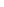 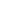 厨房设备厨房设备厨房设备厨房设备厨房设备厨房设备厨房设备厨房设备序号设备名称设备名称尺寸(WxDxH)尺寸(WxDxH)尺寸(WxDxH)参数数量单位主食库主食库主食库主食库主食库主食库主食库主食库主食库1米面架米面架1000*500*2001000*500*2001000*500*200所有不锈钢板材均选用SUS304优质磨纱贴塑不锈钢板；    2、格栅板厚度1.2MM，四条腿均用38*38*1.2mm无缝不锈钢管；  3、拉管38*38*1.0mm直通不锈钢管；4、配不锈钢可调子弹脚。15台2平板推车平板推车600*1050*857600*1050*857600*1050*857车体选用SUS304-2B磨砂贴塑板；厚度1.5mm；2、手把选用38mm*1.2mm不锈钢圆管，带承重式橡胶脚轮。8台副食库副食库副食库副食库副食库副食库副食库副食库副食库1四层平板货架四层平板货架1200*500*16001200*500*16001200*500*1600所有不锈钢板材均选用SUS304优质磨纱贴塑不锈钢板； 层板厚度1.2MM，四条腿均用38*38*1.2mm无缝不锈钢管；拉管38*38*1.0mm直通不锈钢管；4、配不锈钢可调子弹脚。14台毛菜间毛菜间毛菜间毛菜间毛菜间毛菜间毛菜间毛菜间毛菜间1大单星盆水池大单星盆水池1200*760*800+1501200*760*800+1501200*760*800+150水池台面选SUS304-2B 贴塑磨砂板，厚度1.5mm；       水斗选用SUS304-2B  贴塑磨砂板，厚度1.5mm；柜体选SUS304-2B 贴塑磨砂板，厚度1.2mm；    3、带不锈钢（钢芯）可调节脚。3台2商用分体净食机商用分体净食机挂墙式580*410*140mm挂墙式580*410*140mm挂墙式580*410*140mm金属机身，全面防潮，使用更安全； 触控显示屏，一键启停，更智能； 可台面放置，可壁挂安装，双场景自由切换； 产品额定功率电压210W/AC220V； 活氧发生器采用钛发生管，低衰减； 气泵采用直流无刷电机，低噪音，高寿命； 微纳米活氧羟基技术，优于传统净化技术； 净化器可拆卸设计，易清洗便护理； 五大净化功能，全方位净化厨房食材与器皿； 大容量净化，释放厨房劳动力； 检测结果大肠杆菌噬菌体（MS2）每pfu/mL去除率＞99.999%； 检测结果大肠杆菌8099除菌率＞99.6%； 检测结果沙门氏菌ATCC14028除菌率＞99.6%； 检测结果毒死蜱每mg/kg去除率＞99.01%； 15、检测结果磺胺嘧啶每ug/L去除率＞99.01%； 检测结果克伦特罗每mg/kg去除率＞95.83%； 17、检测结果敌敌畏每mg/kg去除率＞98.96%； 18、可杀灭细菌99.0%； 19、可杀灭病菌99.0%； 20、可降解农残99.0%；21、可降解表层抗生素，激素99.0%； 22、可降解黄曲霉素净化8分钟，可去除率为＞63.5%； 23、可净化人工色素； 24、可降低食材中嘌呤含量90.0%； 25、无二次污染。3台3洗地龙头洗地龙头215*535*530215*535*530215*535*5301、优质软管，耐折复合材料，耐高压可输热水；2、限位橡胶球，软管自动回卷到转盘，回卷到限位球停止，限位球可手动调整位置；3、不锈钢保保护套，不锈钢软管保护套，保护软管不刮伤；4、可持续喷水，钢圈套住把手，可持续喷水减轻手部负担。1台4双层平板工作台双层平板工作台1800*800*8001800*800*8001800*800*800工作台面板选用SUS304-2B 磨砂贴塑板，厚度1.2mm；台脚选用规格38*38*1.2mm不锈钢方管制作，带不锈钢（钢芯）可调节脚；横通支架选用规格38*25*1.2mm不锈钢方管制作；4、下层板选用SUS304-2B 磨砂贴塑板，厚度1.0mm。1台5四层平板货架四层平板货架1200*500*16001200*500*16001200*500*1600所有不锈钢板材均选用SUS304优质磨纱贴塑不锈钢板； 层板厚度1.2MM，四条腿均用38*38*1.2mm无缝不锈钢管；拉管38*38*1.0mm直通不锈钢管；4、配不锈钢可调子弹脚。4台冷冻库冷冻库冷冻库冷冻库冷冻库冷冻库冷冻库冷冻库冷冻库1四层平板货架四层平板货架1200*500*16001200*500*16001200*500*1600所有不锈钢板材均选用SUS304优质磨纱贴塑不锈钢板； 层板厚度1.2MM，四条腿均用38*38*1.2mm无缝不锈钢管；拉管38*38*1.0mm直通不锈钢管；4、配不锈钢可调子弹脚。8台2冷冻库冷冻库2262*5099*22002262*5099*22002262*5099*2200库板板材采用1.0mm厚304双面不锈钢板库板；制冷机组采用松下压缩机，冷库门应为平合型及不应外突。门应自动关闭(打开90度时，能保持不关上，以便清洗和装运货物)；磁性的密封垫能保证密封良好，门下设有防漏胶，门上设液压式关门定位器；      冷库门应装有安全锁可由内部打开，门较设于左或右。冷库门净尺寸800X1800mm；  隔热层每一块冷库板的内外均是用金属片制成，并注入100毫米厚100% 环保空气防损氨基甲酸酯隔热物质，而冷库板的热传导率为0.023w/mk。密度为40千克/立方米。警报系统当冷库温度提升或下降至超过所设定水平，便应发出听得到及看得到的警报；    6.高温冷库设定在温度升至+10℃及长达15分钟时发出警报讯号，而低温冷库则在+5℃及长达15分钟时发出警报。警报系统传感器应安装在接近蒸发器回气的一边(只适用于高温冷库)，并接驳到适当的电源。讯号箱应置于冷库的前端或其他预先设定的位置。但当温度超出正常范围，同时亮起红灯，及响起讯号。当温度回复正常时，可用人手关闭响号，而红灯亦会熄灭。库内加装人员报警系统库板。温度:0/+5℃。1台冷藏库冷藏库冷藏库冷藏库冷藏库冷藏库冷藏库冷藏库冷藏库1四层平板货架四层平板货架1200*500*16001200*500*16001200*500*1600所有不锈钢板材均选用SUS304优质磨纱贴塑不锈钢板； 层板厚度1.2MM，四条腿均用38*38*1.2mm无缝不锈钢管；拉管38*38*1.0mm直通不锈钢管；4、配不锈钢可调子弹脚。7台2冷藏库冷藏库2262*5099*22002262*5099*22002262*5099*2200库板板材采用1.0mm厚304双面不锈钢板库板；制冷机组采用松下压缩机，冷库门应为平合型及不应外突。门应自动关闭(打开90度时，能保持不关上，以便清洗和装运货物)；磁性的密封垫能保证密封良好，门下设有防漏胶，门上设液压式关门定位器；     冷库门应装有安全锁可由内部打开，门较设于左或右。冷库门净尺寸800X1800mm；  隔热层每一块冷库板的内外均是用金属片制成，并注入100毫米厚100% 环保空气防损氨基甲酸酯隔热物质，而冷库板的热传导率为0.023w/mk。密度为40千克/立方米。警报系统当冷库温度提升或下降至超过所设定水平，便应发出听得到及看得到的警报；    6.高温冷库设定在温度升至+10℃及长达15分钟时发出警报讯号，而低温冷库则在+5℃及长达15分钟时发出警报。警报系统传感器应安装在接近蒸发器回气的一边(只适用于高温冷库)，并接驳到适当的电源。讯号箱应置于冷库的前端或其他预先设定的位置。但当温度超出正常范围，同时亮起红灯，及响起讯号。当温度回复正常时，可用人手关闭响号，而红灯亦会熄灭。库内加装人员报警系统库板。温度:0/+5℃。1台主厨房主厨房主厨房主厨房主厨房主厨房主厨房主厨房主厨房1UV复合式油烟净化一体机UV复合式油烟净化一体机2200*1400*10252200*1400*10252200*1400*1025冷凝碰撞原理，利用气态污染物在不同的温度及压力下具有不同的饱和蒸汽压，在降低温度或提高压力下，某此污染物凝结出来，以达到净化回收的目的；                          动态处理物理屏蔽作用当屏蔽净化器以每分钟1400转的转速转动时，对气流中的颗粒物产生有效的屏蔽拦截作用，由于高速旋转的屏蔽净化器有较大的离心作用力，被告拦截的颗粒物随即被甩入接油槽回收到集油盒，完成油气分离和高效净化回收油颗粒的全过程；    3、中效过滤原理，V型高分子复合材料，对油烟颗粒有极佳的阻拦作用，主要拦截一级净化后气流中滤过的细小油烟颗粒，可以屏蔽掉5微米的固体颗粒物；  电子静电原理，通过升压变压设备，把低压交流电流升压所需的高电压，然后经过整流后，得到所需的高压直流电源，加到净化设备的电场上，达到高压分解油烟颗粒，低压吸附来进行处理的原理；         光解降味原理，UV-C紫外线C波段（185nm)的光束在工作时与空气中的氧气反应生成臭氧。臭氧对有机的增味分子氧化从而生成水和二氧化碳及棕榈酸粉末，减少异味；   当油烟经过 油烟净化一体机五级净化处理之后油烟净化率高达97%以上，净烟率98%、净味率70%、达到低空排放的最高标准； 抽排效果好，每米烟罩排烟量2400立方/小时左右；  噪音低，约65分贝左右；  清洗维护方便快捷，无其它费用消耗；   防火、节能、变废为宝，回收的废油可用于制造生物柴油； 11、省电50%，前置净化吸烟，出风口无油，无需洗风管和风机；材质采用201#-1.5mm优质磨砂不锈钢板，配美国进口紫外线灯管79W，产生臭氧和紫外线无异味。1台2双头双尾小炒灶双头双尾小炒灶2000*1100*800+4502000*1100*800+4502000*1100*800+450灶面采用1.5mm厚SUS304磨砂优质不锈钢板；灶围、后背板及其他辅助板采用1.0mm厚SUS304磨砂优质不锈钢板；内衬采用3mm厚Q235冷轧钢板；燃烧器采用低噪音节能炉头，炉灶为双鼓风机，两个灶头各配一个鼓风机及防水开关；5、燃气系统阀门配置权威部门检测通过的气掣；6、炉架采用40*40*3.5mm碳素角钢；7、炉面垫板及锅桶采用3mm厚优质冷轧钢板；8、炉脚采用Φ50mm*1.2mm的无缝钢管，外套Φ51mm的不锈钢管；9、下部装M24可调节腿，调节高度为40mm左右；10、鼓风机选用节能中压低噪音，通过3C认证；11、配一键电子点火及熄火保护装置；12、产品配置优质摇摆式水龙头；13、炉膛内采用高级耐火炉整体炉膛。1台3炉拼台炉拼台300*1100*800+450300*1100*800+450300*1100*800+450采用不锈钢板材均选用304-2B磨纱贴塑不锈钢板；台面板用δ1.2mm磨纱贴塑不锈钢板材，置高**mm不锈钢后挡炉背板；台面底部垫加强木工板，主立管选用38X1.0mm不锈钢管；层板δ1.0mm不锈钢板材，加强筋用δ0.8mm不锈钢板材；5、配不锈钢可调子弹脚。1台4单头大锅灶单头大锅灶1300*1350*800+4501300*1350*800+4501300*1350*800+450灶面采用1.5mm厚SUS304磨砂优质不锈钢板；2、灶围、后背板及其他辅助板采用1.0mm厚SUS304磨砂优质不锈钢板；3、内衬采用3mm厚Q235冷轧钢板；4、燃烧器采用低噪音节能炉头，炉灶为双鼓风机，灶头配一个鼓风机及防水开关；5、燃气系统阀门配置权威部门检测通过的气掣；6、炉架采用40*40*3.5mm碳素角钢；7、炉面垫板及锅桶采用3mm厚优质冷轧钢板；8、炉脚采用Φ50mm*1.2mm的无缝钢管，外套Φ51mm的不锈钢管；9、下部装M24可调节腿，调节高度为40mm左右；10、鼓风机选用节能中压低噪音，通过3C认证；11、配一键电子点火及熄火保护装置；12、产品配置优质摇摆式水龙头；13、炉膛内采用高级耐火炉整体炉膛。8台5UV复合式油烟净化一体机UV复合式油烟净化一体机1600*1400*10251600*1400*10251600*1400*1025冷凝碰撞原理，利用气态污染物在不同的温度及压力下具有不同的饱和蒸汽压，在降低温度或提高压力下，某此污染物凝结出来，以达到净化回收的目的；                           动态处理物理屏蔽作用当屏蔽净化器以每分钟1400转的转速转动时，对气流中的颗粒物产生有效的屏蔽拦截作用，由于高速旋转的屏蔽净化器有较大的离心作用力，被告拦截的颗粒物随即被甩入接油槽回收到集油盒，完成油气分离和高效净化回收油颗粒的全过程；    3、中效过滤原理，V型高分子复合材料，对油烟颗粒有极佳的阻拦作用，主要拦截一级净化后气流中滤过的细小油烟颗粒，可以屏蔽掉5微米的固体颗粒物；4、电子静电原理，通过升压变压设备，把低压交流电流升压所需的高电压，然后经过整流后，得到所需的高压直流电源，加到净化设备的电场上，达到高压分解油烟颗粒，低压吸附来进行处理的原理；         5、光解降味原理，UV-C紫外线C波段（185nm)的光束在工作时与空气中的氧气反应生成臭氧。臭氧对有机的增味分子氧化从而生成水和二氧化碳及棕榈酸粉末，减少异味；   6、当油烟经过 油烟净化一体机五级净化处理之后油烟净化率高达97%以上，净烟率98%、净味率70%、达到低空排放的最高标准； 7、抽排效果好，每米烟罩排烟量2400立方/小时左右；  8、噪音低，约65分贝左右；  9、清洗维护方便快捷，无其它费用消耗；   10、防火、节能、变废为宝，回收的废油可用于制造生物柴油； 11、省电50%，前置净化吸烟，出风口无油，无需洗风管和风机；材质采用201#-1.5mm优质磨砂不锈钢板，配美国进口紫外线灯管79W，产生臭氧和紫外线无异味；  6台5UV复合式油烟净化一体机UV复合式油烟净化一体机1800*1400*10251800*1400*10251800*1400*1025冷凝碰撞原理，利用气态污染物在不同的温度及压力下具有不同的饱和蒸汽压，在降低温度或提高压力下，某此污染物凝结出来，以达到净化回收的目的；                           动态处理物理屏蔽作用当屏蔽净化器以每分钟1400转的转速转动时，对气流中的颗粒物产生有效的屏蔽拦截作用，由于高速旋转的屏蔽净化器有较大的离心作用力，被告拦截的颗粒物随即被甩入接油槽回收到集油盒，完成油气分离和高效净化回收油颗粒的全过程；    3、中效过滤原理，V型高分子复合材料，对油烟颗粒有极佳的阻拦作用，主要拦截一级净化后气流中滤过的细小油烟颗粒，可以屏蔽掉5微米的固体颗粒物；  4、电子静电原理，通过升压变压设备，把低压交流电流升压所需的高电压，然后经过整流后，得到所需的高压直流电源，加到净化设备的电场上，达到高压分解油烟颗粒，低压吸附来进行处理的原理；         5、光解降味原理，UV-C紫外线C波段（185nm)的光束在工作时与空气中的氧气反应生成臭氧。臭氧对有机的增味分子氧化从而生成水和二氧化碳及棕榈酸粉末，减少异味；   6、当油烟经过 油烟净化一体机五级净化处理之后油烟净化率高达97%以上，净烟率98%、净味率70%、达到低空排放的最高标准； 7、抽排效果好，每米烟罩排烟量2400立方/小时左右；  8、噪音低，约65分贝左右；  9、清洗维护方便快捷，无其它费用消耗；   10、防火、节能、变废为宝，回收的废油可用于制造生物柴油； 11、省电50%，前置净化吸烟，出风口无油，无需洗风管和风机；材质采用201#-1.5mm优质磨砂不锈钢板，配美国进口紫外线灯管79W，产生臭氧和紫外线无异味。  3台6炉拼台炉拼台300*1350*800+450300*1350*800+450300*1350*800+450采用不锈钢板材均选用304-2B磨纱贴塑不锈钢板；台面板用δ1.2mm磨纱贴塑不锈钢板材，置高**mm不锈钢后挡炉背板；台面底部垫加强木工板，主立管选用38X1.0mm不锈钢管；层板δ1.0mm不锈钢板材，加强筋用δ0.8mm不锈钢板材；5、配不锈钢可调子弹脚。9台7双头矮汤炉双头矮汤炉1400*850*800+4501400*850*800+4501400*850*800+450炉面板选用1.2mm厚SUS304磨砂厚磨砂优质不锈钢板；围板辅材选用1.2mm厚优质不锈钢磨砂板；燃气系统阀门配置权威部门检测通过的气掣；炉体骨架由0*40*4mm方钢架及黑铁板焊接组成；配节油盘，四条腿选Φ38mm*1.2mm的无缝不锈钢管；四条腿底部配不锈钢可调子弹脚；配自然进风炉头；配一键电子点火及熄火保护装置；9、产品配置优质摇摆式水龙头。1台8双通工作台双通工作台1800*800*8001800*800*8001800*800*800所有不锈钢板材均选用304磨纱贴塑不锈钢板；工作台台面1.2mm磨纱贴塑不锈钢板材；台面底部垫防火加强板；层板、底板、侧板1.0mm不锈钢板材；加强筋用1.0mm不锈钢板材；配不锈钢重力脚；门板厚度为1.0mm的不锈钢板材，门的活动方式为底部滑道，带滑轮；   配不锈钢可调重力活动脚，调节范围40㎜； 7、配不锈钢可调重力活动脚，调节范围40㎜。7台保温送餐车保温送餐车920*600*800920*600*800920*600*8001、所有不锈钢选用SUS304板材，推车面板厚度1.2mm，加橡胶防撞条；2、推车把手采用38*38*1.2mm（±2mm）(需加固)，车轮选用4寸轮，后轮带刹车，承重300KG；水保温功能，参考尺寸：920*600*800mm（±2mm）。6台10双层平板工作台双层平板工作台1800*800*8001800*800*8001800*800*800工作台面板选用SUS304-2B 磨砂贴塑板，厚度1.2mm；台脚选用规格38*38*1.2mm不锈钢方管制作，带不锈钢（钢芯）可调节脚；横通支架选用规格38*25*1.2mm不锈钢方管制作；4、下层板选用SUS304-2B 磨砂贴塑板，厚度1.0mm。5台11燃气推车蒸柜燃气推车蒸柜1250*1000*17301250*1000*17301250*1000*1730蒸柜柜体选用1.2mm厚SUS304-2B磨砂厚磨砂优质不锈钢板；侧板及其他辅助板采用1.0mm厚SUS304磨砂优质不锈钢板； 燃烧器采用低噪音能炉头，燃气系统阀门配置权威部门检测通过的气掣；炉架采用40*40*40mm碳素方钢；  蒸柜脚采用Φ50mm*1.2mm钢管，外套Φ51mm的不锈钢管，下部装M24可调节腿，调节高度为40mm左右；鼓风机选用节能中压低噪音，通过3C认证；炉灶前板设观察孔，配一键电子点火及熄火保护装置；8、自动进水装置。4台1218层推车18层推车配蒸柜配蒸柜配蒸柜所有不锈钢选用SUS304板材，推车面板厚度1.2mm，加橡胶防撞条；2、推车把手采用38*38*1.2mm（±2mm）(需加固)，车轮选用4寸轮，后轮带刹车。4台13六门高身雪柜六门高身雪柜1820*760*19501820*760*19501820*760*1950不锈钢板材内外胆制成，国产或合资品牌优质压缩机，制冷效果强，冷藏温度5℃～-5℃，冷冻温度-6℃～-18℃，环保无氟制冷，无凝霜。蒸发器为铜管，凝聚器为铜管铝箔翘片式加风机散热。底部装轮子。2台14洗地龙头洗地龙头215*535*530215*535*530215*535*5301、优质软管，耐折复合材料，耐高压可输热水；2、限位橡胶球，软管自动回卷到转盘，回卷到限位球停止，限位球可手动调整位置；3、不锈钢保保护套，不锈钢软管保护套，保护软管不刮伤；4、可持续喷水，钢圈套住把手，可持续喷水减轻手部负担。1台15四门高身雪柜四门高身雪柜1220*760*19501220*760*19501220*760*1950不锈钢板材内外胆制成，国产或合资品牌优质压缩机，制冷效果强，冷藏温度5℃～-5℃，冷冻温度-6℃～-18℃，环保无氟制冷，无凝霜。蒸发器为铜管，凝聚器为铜管铝箔翘片式加风机散热。底部装轮子。1台16双星盆水池双星盆水池1500*750*800+1501500*750*800+1501500*750*800+150水池台面选SUS304-2B 贴塑磨砂板，厚度1.5mm；       水斗选用SUS304-2B  贴塑磨砂板，厚度1.5mm；柜体选SUS304-2B 贴塑磨砂板，厚度1.2mm；    3、带不锈钢（钢芯）可调节脚。1台17送餐车送餐车1000*600*10501000*600*10501000*600*1050所有不锈钢选用SUS304板材，推车面板厚度1.2mm，加橡胶防撞条；2、推车把手采用38*38*1.2mm（±2mm）(需加固)，车轮选用4寸轮，后轮带刹车，承重300KG；参考尺寸：1200*900*850mm（±2mm）。8台18厨房灭火系统厨房灭火系统双瓶                   800*200*700双瓶                   800*200*700双瓶                   800*200*700产品提供国家相关部门检验报告及消防CCC证书；使用湿式技术的食用油专用灭火剂，灭火剂为环保无毒级；发生火情时厨房灭火系统3-5秒扑灭火情；两组或两组以上烟罩共用同一主排烟管道，并安装有两套或两套以上的厨房灭火系统可以联动同时启动，有效预防火情蔓延扩大；安装在同一操作见得多套厨房灭火系统可以联动同时启动，任何一个温度探测器发现火情时可以同时启动，有效预防火情蔓延扩大；厨房灭火系统每次操作的历史记录可查，维保到期有预警，灭火剂过期有提示；可以与厨房监控摄像头联动，发生火情时帮助分析火情发生原因；降温喷水时间根据现场地沟排量时间可调时间3-30分钟；清洗、保洁厨房灭火设备及烟罩、烟道时有专用安全保险销；10、灭火剂容量：24L；全天候监控发生火情，3-8秒扑灭火焰.水流阀降温确保不复燃，环保型灭火药剂无毒、无味、无污染，专门为厨房油锅研制的专用灭火药剂。2套19挂墙式刀具消毒柜挂墙式刀具消毒柜420*210*580mm420*210*580mm420*210*580mm主材采用304#2B-1.2㎜磨砂贴塑不锈钢板材，电源：紫外线灯- 15w/ 220V；刀架：网架，可同时消毒磁条无法吸住的工具；定时器：120分钟。1台洗碗间洗碗间洗碗间洗碗间洗碗间洗碗间洗碗间洗碗间洗碗间1四层平板货架四层平板货架1000*500*16001000*500*16001000*500*1600所有不锈钢板材均选用SUS304优质磨纱贴塑不锈钢板； 层板厚度1.2MM，四条腿均用38*38*1.2mm无缝不锈钢管；拉管38*38*1.0mm直通不锈钢管；4、配不锈钢可调子弹脚。1台2高身储物柜高身储物柜1200*600*18001200*600*18001200*600*1800所有不锈钢板材均选用SUS304-2B磨纱贴塑不锈钢板；2、柜台选用SUS304-2B1.2mm磨纱贴塑不锈钢板材；3、层板底部垫加强板；层板、底板、侧板1.0mm不锈钢板材；4、加强筋用0.8mm不锈钢板材；配不锈钢重力脚；5、门板厚度为1.0mm的不锈钢板材，门的活动方式为底部滑道，带滑轮。2台3高身储物柜高身储物柜1500*600*18001500*600*18001500*600*1800所有不锈钢板材均选用SUS304-2B磨纱贴塑不锈钢板；2、柜台选用SUS304-2B1.2mm磨纱贴塑不锈钢板材；3、层板底部垫加强板；层板、底板、侧板1.0mm不锈钢板材；4、加强筋用0.8mm不锈钢板材；配不锈钢重力脚；5、门板厚度为1.0mm的不锈钢板材，门的活动方式为底部滑道，带滑轮。4台4热风循环消毒柜热风循环消毒柜1200*600*18001200*600*18001200*600*1800柜体选用SUS304-2B 磨砂贴塑板，厚度1.2mm； 容量 720L； 消毒温度： 高温消毒125~150℃； 3、消毒方式： 热风循环消毒时间30min 电源电压 220（V）电源频率 50（Hz） 额定功率 4.4KW.环保保温材料，高温消毒、超强杀菌，合金嵌入式线性拉手设计，造型流畅高雅，磁箱较密封，经久耐用，保障人身安全，高温消毒一般采用加热至120℃左右，保持10-15min，使包括细菌、病毒在内的微生物机体蛋白质组织变性而达到杀灭细菌、病毒的目的。高温消毒效果较好，能杀灭一般的细菌和病毒（包括乙肝病毒），杀灭率99%。消毒柜设有消毒、保温、烘干等多种功能。4台5双层平板工作台双层平板工作台1800*800*8001800*800*8001800*800*800工作台面板选用SUS304-2B 磨砂贴塑板，厚度1.2mm；台脚选用规格38*38*1.2mm不锈钢方管制作，带不锈钢（钢芯）可调节脚；横通支架选用规格38*25*1.2mm不锈钢方管制作；4、下层板选用SUS304-2B 磨砂贴塑板，厚度1.0mm。2台6UV复合式油烟净化一体机UV复合式油烟净化一体机2000*1200*10252000*1200*10252000*1200*1025冷凝碰撞原理，利用气态污染物在不同的温度及压力下具有不同的饱和蒸汽压，在降低温度或提高压力下，某此污染物凝结出来，以达到净化回收的目的；                           动态处理物理屏蔽作用当屏蔽净化器以每分钟1400转的转速转动时，对气流中的颗粒物产生有效的屏蔽拦截作用，由于高速旋转的屏蔽净化器有较大的离心作用力，被告拦截的颗粒物随即被甩入接油槽回收到集油盒，完成油气分离和高效净化回收油颗粒的全过程；    3、中效过滤原理，V型高分子复合材料，对油烟颗粒有极佳的阻拦作用，主要拦截一级净化后气流中滤过的细小油烟颗粒，可以屏蔽掉5微米的固体颗粒物；  电子静电原理，通过升压变压设备，把低压交流电流升压所需的高电压，然后经过整流后，得到所需的高压直流电源，加到净化设备的电场上，达到高压分解油烟颗粒，低压吸附来进行处理的原理；光解降味原理，UV-C紫外线C波段（185nm)的光束在工作时与空气中的氧气反应生成臭氧。臭氧对有机的增味分子氧化从而生成水和二氧化碳及棕榈酸粉末，减少异味；   当油烟经过 油烟净化一体机五级净化处理之后油烟净化率高达97%以上，净烟率98%、净味率70%、达到低空排放的最高标准； 抽排效果好，每米烟罩排烟量2400立方/小时左右；  噪音低，约65分贝左右；  清洗维护方便快捷，无其它费用消耗；   防火、节能、变废为宝，回收的废油可用于制造生物柴油； 11、省电50%，前置净化吸烟，出风口无油，无需洗风管和风机；材质采用201#-1.5mm优质磨砂不锈钢板，配美国进口紫外线灯管79W，产生臭氧和紫外线无异味。 2台7双层平板工作台双层平板工作台1100*700*8001100*700*8001100*700*800工作台面板选用SUS304-2B 磨砂贴塑板，厚度1.2mm；台脚选用规格38*38*1.2mm不锈钢方管制作，带不锈钢（钢芯）可调节脚；横通支架选用规格38*25*1.2mm不锈钢方管制作；4、下层板选用SUS304-2B 磨砂贴塑板，厚度1.0mm。1台8长龙洗碗机长龙洗碗机4600*830*21504600*830*21504600*830*2150模块化分段式结构设计，使运输及安装更加便捷，同时采用大功率水泵形成上下强力对冲喷射系统，循环热水通过独特设计的凹槽形成强大的对冲力清洗餐具，保证360°全方位无死角清洗，确保洗涤效果和指标达到一致；平铺式履带传送系统：一般性餐具无需分类装筐，可直接放于履带上清洗，变速可调每分钟运行约2.7米，机器连续运行工作，有效地提高了工作效率节约了用水量，节能高效； 3、机器末端设计有限位装置：出口极限位置没有及时取出餐具时履带停止传送，取出餐具履带继续运行，以免损坏餐具； 4、独特的红外感应装置：当餐具到达高温漂洗区光电开关感应到有餐具经过时，高温漂洗自动喷水清洗，若在设定的时间内没有餐具经过，高温漂洗自动停止喷水，减少了能源消耗； 5、操作系统：按钮式操作、数字显示实时温度，操作简单，机器运行状态一目了然，自动进水、自动补水、自动溢水、自动升温、开门停机等人性化功能提高了设备整体性能； 6、机器整体结构拼装大量采用不锈钢螺丝连接紧固，更加便于检修及更换零配件；7、整机采用SUS304#不锈钢材质，所有配件均按食品级标准要求采购，质量可靠、性能稳定，产品标准和技术要求均符合GB4806.7-2016、GB4806.9-2016食品接触材料及制品/产品-认证标准；  8、电器元件均采用知名品牌或同级品牌，电线采用铜芯电缆/高温电线，依据：GB4706.50-2008-电器安全标准- 商用洗碗机的特殊要求-在正常工作温度下，输入功率、电流与额定功率、电流的偏差不超过标准规定范围（偏差值+15%），控制精准无误； 9、机器出厂前均经过严格的质量检验及性能测试，确保品质安全放心，洗涤后的餐具依据GB14934-2016-食品安全-餐具消毒标准，达到卫生标准；总功率：43KW；主洗温度：60-65℃；洗涤量（2500-4000碟/小时）；漂洗温度80-90℃。1台9洗地龙头洗地龙头215*535*530215*535*530215*535*5301、优质软管，耐折复合材料，耐高压可输热水；2、限位橡胶球，软管自动回卷到转盘，回卷到限位球停止，限位球可手动调整位置；3、不锈钢保保护套，不锈钢软管保护套，保护软管不刮伤；4、可持续喷水，钢圈套住把手，可持续喷水减轻手部负担。1台10超声波洗碗机超声波洗碗机1500*800*8001500*800*8001500*800*800槽体选用优质国标304#T=2. 0mm，尺寸:1200*800*800；功率: **KW/220V；清洗能力: 3000碟/小时；德国进口压垫陶瓷片材料，韩国进口绝缘管，发声器内部核心配件均为进口同行业知名品牌；频率自动跟踪扫描功能，及其发生器与换成器电容阻抗频率匹配的完美结合，增强了整机运作的稳定性；本产品为油污之克星，不仅选用超声波振子除油去污，再加上电热丝辅助设备，将清洗的效果达到极致；7、暗藏式超声波发生器及双项开关控制，不仅适用于不同的环境，更为您的安全增加了保障。1台11双孔收残台柜双孔收残台柜1200*800*8001200*800*8001200*800*800整体采用SUS304不锈钢制作；星斗不锈钢厚度1.0mm；下层、侧板板厚度1.0mm，并用1.0mm厚不锈  钢板折成加强筋加固；脚管采用Ф48*1.0mm厚不锈钢圆管；5、配置不锈钢可调子弹脚。1台精加工精加工精加工精加工精加工精加工精加工精加工精加工1黑色垃圾桶120L黑色垃圾桶120L550*470*960mm550*470*960mm550*470*960mm采用原生材料1台2挂墙式刀具消毒柜挂墙式刀具消毒柜420*210*580mm420*210*580mm420*210*580mm主材采用304#2B-1.2㎜磨砂贴塑不锈钢板材，电源：紫外线灯- 15w/ 220V；刀架：网架，可同时消毒磁条无法吸住的工具；定时器：120分钟。1台3绞肉机绞肉机530*510*870，TW250530*510*870，TW250530*510*870，TW250机身以及与肉类接触部件均为优质304不锈钢，可切片、切丝、绞馅， 生产能力：切肉片400Kg/h，切肉丝200Kg/h，绞肉100Kg/h。防水等级不低于IPX1。绞肉产量：150kg/h；3、使用电压：220V/50Hz；电机功率：2200W；外形尺寸：63*43*80cm；整机重量：90kg。1台4四层平板货架四层平板货架1200*500*16001200*500*16001200*500*1600所有不锈钢板材均选用SUS304优质磨纱贴塑不锈钢板； 层板厚度1.2MM，四条腿均用38*38*1.2mm无缝不锈钢管；3、拉管38*38*1.0mm直通不锈钢管；4、配不锈钢可调子弹脚。4台5双层平板工作台双层平板工作台1800*800*8001800*800*8001800*800*800工作台面板选用SUS304-2B 磨砂贴塑板，厚度1.2mm；台脚选用规格38*38*1.2mm不锈钢方管制作，带不锈钢（钢芯）可调节脚；横通支架选用规格38*25*1.2mm不锈钢方管制作；4、下层板选用SUS304-2B 磨砂贴塑板，厚度1.0mm。4台6多功能切菜机多功能切菜机1200*420*1200，8801G1200*420*1200，8801G1200*420*1200，8801G机体采用SUS304不锈钢制作；符合国家食品级安全标准，加工食品更放心产能，适合各种软硬的根茎叶类蔬菜和海带的加工；产品重量：135kg；切割尺寸：1-30mm（可调）成品形状：片、丝、丁；产量：300-1000kg/hr电源：220v 单相；皮带宽：120mm；功率：1.5kw随机含斩刀片1组（切叶菜部）、切丁刀盘1组、切片刀盘1个 ；可切制成片、块、丝、丁、菱形、曲线型等多种花样；双变频器，多功能切菜机是双变频器设计，分别控制皮带与输送带，来达到切割尺寸的调整。输送慢，回转刀快，为切细；输送快，回转刀慢，为切粗；6、转刀片多功能切菜机的旋转刀片和输送皮带没有接触，皮带不磨损，也不会造成皮带碎料污染食物；外形尺寸：1200*420*1200mm(长*宽*高)，成品形状：片、丝、丁，切割尺寸：叶菜部：1－30mm(可调)，根菜部：尺寸不可调，可通过更换刀盘调整尺寸，产量：300－1000kg/hr，220V/1.5KW，输送带宽度:120mm。1台7洗地龙头洗地龙头215*535*530215*535*530215*535*5301、优质软管，耐折复合材料，耐高压可输热水；2、限位橡胶球，软管自动回卷到转盘，回卷到限位球停止，限位球可手动调整位置；3、不锈钢保保护套，不锈钢软管保护套，保护软管不刮伤；4、可持续喷水，钢圈套住把手，可持续喷水减轻手部负担。1台8商用分体净食机商用分体净食机挂墙式580*410*140mm挂墙式580*410*140mm挂墙式580*410*140mm金属机身，全面防潮，使用更安全； 触控显示屏，一键启停，更智能； 可台面放置，可壁挂安装，双场景自由切换； 产品额定功率电压210W/AC220V；活氧发生器采用钛发生管，低衰减； 气泵采用直流无刷电机，低噪音，高寿命； 微纳米活氧羟基技术，优于传统净化技术； 净化器可拆卸设计，易清洗便护理； 五大净化功能，全方位净化厨房食材与器皿； 大容量净化，释放厨房劳动力； 检测结果大肠杆菌噬菌体（MS2）每pfu/mL去除率＞99.999%； 检测结果大肠杆菌8099除菌率＞99.6%； 检测结果沙门氏菌ATCC14028除菌率＞99.6%； 检测结果毒死蜱每mg/kg去除率＞99.01%； 检测结果磺胺嘧啶每ug/L去除率＞99.01%； 16、检测结果克伦特罗每mg/kg去除率＞95.83%； 17、检测结果敌敌畏每mg/kg去除率＞98.96%； 18、可杀灭细菌99.0%； 19、可杀灭病菌99.0%； 20、可降解农残99.0%； 21、可降解表层抗生素，激素99.0%； 22、可降解黄曲霉素净化8分钟，可去除率为＞63.5%； 23、可净化人工色素； 24、可降低食材中嘌呤含量90.0%； 25、无二次污染。5台9大单星盆水池大单星盆水池1200*760*800+1501200*760*800+1501200*760*800+150水池台面选SUS304-2B 贴塑磨砂板，厚度1.5mm；       水斗选用SUS304-2B  贴塑磨砂板，厚度1.5mm；柜体选SUS304-2B 贴塑磨砂板，厚度1.2mm；    3、带不锈钢（钢芯）可调节脚。5台面食加工区面食加工区面食加工区面食加工区面食加工区面食加工区面食加工区面食加工区面食加工区1全不锈钢卧式和面机全不锈钢卧式和面机         955*570*1060         955*570*1060         955*570*1060不锈钢机身，合理的速比设计缩短搅拌时间，面团搅拌均匀有弹性，面筋扩展比较好吃水量高；造型优美占地面积小，机器操作噪音小，少量(2kg面粉)也可以搅拌；采用优质加厚304不锈钢板材，自带掀盖停机功能，轴承加轴套结构免保养，内部传动采用涡轮减速机结构，传动平稳，低噪音；  4、电机自带过载保护功能，重量 112kg 额定功率：1.1KW。具有工业生产许可证、食品接触产品安全认证证书。1台2压面机压面机990*545*1175 990*545*1175 990*545*1175 压面厚度 : 2~32mm；压面宽度 : 320mm；生产能力 : 25~30kg/h；纯铜电机，外板采用1.2mm磨砂S304不锈钢制作，配3种规格不锈钢面刀；增设安全防护栏及紧急安全开关更提升操作者安全保障，不锈钢机壳，符合食品卫生额定； 电压：220V；电机功率：1.1KW；5、生产能力：35-75kg/h。   1台3双动和面机 双动和面机 970*550*1060（双速）970*550*1060（双速）970*550*1060（双速）外型尺寸：970*550*1060电压：380v功率：2.2/1.1kw毛重：158kg1台4搅拌机搅拌机680×550×1025 680×550×1025 680×550×1025 最大搅拌量20KG；料桶容积60L；机内凡接触食物的零部件，均采用优质不锈钢制造，卫生耐用且符合国家食品卫生标准。3.造型美观，开模铸造，自己加工，马达力量强劲，齿轮耐磨，研用加工汽车齿轮的工艺，齿轮油进口意大利AGIP，皮带—同步带，所受负载极强，不宜磨损；4、电压：220v/380v ， 功率：1.5kw    毛重：182kg。1台5木案工作台木案工作台1800*800*8001800*800*8001800*800*8001、所有不锈钢板材均选用304磨纱贴塑不锈钢板；2、木案面板50mm水曲柳木制作；3、台架均采用38*38*1.0不锈钢方管作为支架；4、层板选用1.0MM的不锈钢板，5、支架横通38X1.0mm不锈钢管；6、配不锈钢可调子弹脚。2台6双星盆水池双星盆水池1200*700*800+1501200*700*800+1501200*700*800+150水池台面选SUS304-2B 贴塑磨砂板，厚度1.5mm；       水斗选用SUS304-2B  贴塑磨砂板，厚度1.5mm；柜体选SUS304-2B 贴塑磨砂板，厚度1.2mm；    3、带不锈钢（钢芯）可调节脚。1台食品添加剂专柜食品添加剂专柜650*450*400650*450*400650*450*400采用不锈钢板材均选用304-2B磨纱贴塑不锈钢板；面板用δ1.2mm磨纱贴塑不锈钢板材；3、层板δ1.0mm不锈钢板材，加强筋用δ1.0mm不锈钢板材。1台面点间面点间面点间面点间面点间面点间面点间面点间面点间1饼盘车饼盘车630*760*1865630*760*1865630*760*18651、采用304#不锈钢板制造，其外表面磨砂贴塑，面板为1.5mm；2、支架、脚通φ38×1.2mm不锈钢管；3、脚为可调子弹脚配φ38×1.2mm不锈钢管。2台3UV复合式油烟净化一体机UV复合式油烟净化一体机1600*1300*10251600*1300*10251600*1300*1025冷凝碰撞原理，利用气态污染物在不同的温度及压力下具有不同的饱和蒸汽压，在降低温度或提高压力下，某此污染物凝结出来，以达到净化回收的目的；                           2、动态处理物理屏蔽作用当屏蔽净化器以每分钟1400转的转速转动时，对气流中的颗粒物产生有效的屏蔽拦截作用，由于高速旋转的屏蔽净化器有较大的离心作用力，被告拦截的颗粒物随即被甩入接油槽回收到集油盒，完成油气分离和高效净化回收油颗粒的全过程； 3、中效过滤原理，V型高分子复合材料，对油烟颗粒有极佳的阻拦作用，主要拦截一级净化后气流中滤过的细小油烟颗粒，可以屏蔽掉5微米的固体颗粒物； 4、电子静电原理，通过升压变压设备，把低压交流电流升压所需的高电压，然后经过整流后，得到所需的高压直流电源，加到净化设备的电场上，达到高压分解油烟颗粒，低压吸附来进行处理的原理；       5、光解降味原理，UV-C紫外线C波段（185nm)的光束在工作时与空气中的氧气反应生成臭氧。臭氧对有机的增味分子氧化从而生成水和二氧化碳及棕榈酸粉末，减少异味；   6、当油烟经过 油烟净化一体机五级净化处理之后油烟净化率高达97%以上，净烟率98%、净味率70%、达到低空排放的最高标准； 7、抽排效果好，每米烟罩排烟量2400立方/小时左右；  8、噪音低，约65分贝左右；  9、清洗维护方便快捷，无其它费用消耗；   10、防火、节能、变废为宝，回收的废油可用于制造生物柴油； 11、省电50%，前置净化吸烟，出风口无油，无需洗风管和风机；材质采用201#-1.5mm优质磨砂不锈钢板，配美国进口紫外线灯管79W，产生臭氧和紫外线无异味。  4台4智能型自动恒温电热铛智能型自动恒温电热铛700*850*970700*850*970700*850*970智能型自动恒温电热铛1、额定电压 220V3~380V，额定输入功率15kW；额定频率 50Hz；温度调节范围 0℃-300℃ ，限制温度 350℃士20℃；4、防水等级 IPX4 ；5、外形尺寸(mm) 700*850*970全不锈钢机身、不锈钢辊轴、安全节能、操作简便、装备恒温装置，工作温度：50℃-300℃。3台5三门烤箱（电热）三门烤箱（电热）1200*800*16001200*800*16001200*800*1600采用不锈钢材料，设有双层隔 热宽敞玻璃视窗及照明设施，采用远红外电热管，分上下火，控制，底面火分别控温，并配有自动温度控制，超温保护装置，设计合理，使用安全方便；工作电压：380V，功率：19.8KW，生产能力： ≥90Kg/h 重量：约290Kg；3、采用优质远外红外线辐射管为大热元件，使烘物受热均匀升温更快；底火，面火单独控制；温度调节范围:10～300℃可调。2台双门发酵箱双门发酵箱1010*750*18751010*750*18751010*750*1875优质不锈钢制作，后板加固反冲击，湿度 可调：30-85℃，功率 2.5KW，热风循环喷雾型，顶部温控可调节旋钮，前面板可视防 护钢化玻璃，水位槽恒温加湿，16CM 加粗 钢管架。1台6木案工作台木案工作台1800*800*8001800*800*8001800*800*8001、所有不锈钢板材均选用304磨纱贴塑不锈钢板；2、木案面板50mm水曲柳木制作；3、台架均采用38*38*1.0不锈钢方管作为支架；4、层板选用1.0MM的不锈钢板；5、支架横通38X1.0mm不锈钢管；6、配不锈钢可调子弹脚。2台7双层平板工作台双层平板工作台1800*800*8001800*800*8001800*800*800工作台面板选用SUS304-2B 磨砂贴塑板，厚度1.2mm；台脚选用规格38*38*1.2mm不锈钢方管制作，带不锈钢（钢芯）可调节脚；横通支架选用规格38*25*1.2mm不锈钢方管制作；4、下层板选用SUS304-2B 磨砂贴塑板，厚度1.0mm。2台9双星盆水池双星盆水池1200*760*800+1501200*760*800+1501200*760*800+150水池台面选SUS304-2B 贴塑磨砂板，厚度1.5mm；       水斗选用SUS304-2B  贴塑磨砂板，厚度1.5mm；柜体选SUS304-2B 贴塑磨砂板，厚度1.2mm；    3、带不锈钢（钢芯）可调节脚。1台10四门高身雪柜四门高身雪柜1220*760*19501220*760*19501220*760*1950不锈钢板材内外胆制成，国产或合资品牌优质压缩机，制冷效果强，冷藏温度5℃～-5℃，冷冻温度-6℃～-18℃，环保无氟制冷，无凝霜。蒸发器为铜管，凝聚器为铜管铝箔翘片式加风机散热。底部装轮子。2台11单通上掀门荷台柜单通上掀门荷台柜1300*700*8001300*700*8001300*700*800不锈钢板材均选用SUS304-2B磨纱贴塑不锈钢板；柜台选用SUS304-2B1.2mm磨纱贴塑不锈钢板材；层板底部垫加强板；层板、底板、侧板1.0mm不锈钢板材；4、加强筋用1.2mm不锈钢板材；配不锈钢重力脚；5、门板厚度为1.2mm的不锈钢板材，门的活动方式为上翻门式。1台12单通上掀门荷台柜单通上掀门荷台柜1500*700*8001500*700*8001500*700*800不锈钢板材均选用SUS304-2B磨纱贴塑不锈钢板；2、柜台选用SUS304-2B1.2mm磨纱贴塑不锈钢板材；3、层板底部垫加强板；层板、底板、侧板1.0mm不锈钢板材；4、加强筋用1.2mm不锈钢板材；配不锈钢重力脚；5、门板厚度为1.2mm的不锈钢板材，门的活动方式为上翻门式。8台13四格售饭柜四格售饭柜1500*700*8101500*700*8101500*700*8101、精准控温304不锈钢加热管迅速升温；2、三角结构设计，加厚称重板材，安全牢固；3、热效高，保温持久，轻松保留食物温度及口感；4、大容量储存；5、适合多种场所使用；6、油渍污渍一擦就净，边角经过磨合防止划伤。7台14拌馅机拌馅机830*535*1040mm830*535*1040mm830*535*1040mm全不锈钢机身，拌面量25Kg/次；功率：3KW；外形尺寸：830*535*1040mm1台15包子机包子机1450×750×1750mm1450×750×1750mm1450×750×1750mm设备功率：2.24Kw，设备重量：400Kg，产量：800-2400个/h，设备电压：220V/50Hz，制品重量：35-200g/个，该设备将主机、给馅机和捏花机三部分集成于一体，减少占地面积，提高了空间利用率，很大程度上解决了因空间位置不足而苦恼的问题。 该设备可选配同步调速功能，操作更加方便。按产品要求和好面团后，经揉面机反复揉压几次压制成厚度统一宽度一致的长条状面皮，手动将面皮放至主机的输送带上，面皮经过压面辊压至所需面皮厚度，由卷面辅助系统卷成面筒，再通过加馅机构进行加馅，面皮加馅卷成条状进入捏花机，经捏花机成型后由下端输送带将做好的产品逐个送出。压面轮有厚薄调整装置来调整面皮的厚度来增加或减少产品的重量；面皮在通过压面辊时有电眼控制速度其送面速度，使面皮不会因主机输送速度过快而断裂或过慢而阻塞； 该设备生产出的产品均匀、光滑、外型美观、高仿手工、口感好，增加一台独立切台可做刀切馒头；是面食加工行业的理想成型设备。1台16馒头机馒头机1300*500*960mm1300*500*960mm1300*500*960mm馒头成形机适用于小麦馒头粉加水、添加剂量和好的面团通过挤压、输送、剪切、滚圆的办法加工成圆柱平顶馒头，生产能力：65个/分钟，额定输入功率：3.8kw，额定频率：50Hz，额定电压：380v，配用电动机：3kw，外型尺寸：≥1300*500*960mm。1台水果间水果间水果间水果间水果间水果间水果间水果间水果间1大单星盆水池大单星盆水池1200*700*8001200*700*8001200*700*800水池台面选SUS304-2B 贴塑磨砂板，厚度1.5mm；       水斗选用SUS304-2B  贴塑磨砂板，厚度1.5mm；柜体选SUS304-2B 贴塑磨砂板，厚度1.2mm；    3、带不锈钢（钢芯）可调节脚。1台2单通上翻门荷台带收糠柜单通上翻门荷台带收糠柜1800*760*8001800*760*8001800*760*800不锈钢板材均选用SUS304-2B磨纱贴塑不锈钢板；2、柜台选用SUS304-2B1.2mm磨纱贴塑不锈钢板材；3、层板底部垫加强板；层板、底板、侧板1.0mm不锈钢板材；4、加强筋用1.2mm不锈钢板材；配不锈钢重力脚；5、门板厚度为1.2mm的不锈钢板材，门的活动方式为上翻门式。1台3三门展示柜三门展示柜1800*620*20401800*620*20401800*620*2040不锈钢板材内外胆制成，国产或合资品牌优质压缩机，制冷效果强，冷藏温度5℃～-5℃，冷冻温度-6℃～-18℃，环保无氟制冷，无凝霜。蒸发器为铜管，凝聚器为铜管铝箔翘片式加风机散热。底部装轮子。1台餐厅餐厅餐厅餐厅餐厅餐厅餐厅餐厅餐厅1双门食品留样柜双门食品留样柜1220*760*19501220*760*19501220*760*1950不锈钢板材内外胆制成，国产或合资品牌优质压缩机，制冷效果强，冷藏温度5℃～-5℃，冷冻温度-6℃～-18℃，环保无氟制冷，无凝霜。蒸发器为铜管，凝聚器为铜管铝箔翘片式加风机散热。底部装轮子。1台2双层平板工作台双层平板工作台1500*700*8001500*700*8001500*700*800工作台面板选用SUS304-2B 磨砂贴塑板，厚度1.2mm；台脚选用规格38*38*1.2mm不锈钢方管制作，带不锈钢（钢芯）可调节脚；横通支架选用规格38*25*1.2mm不锈钢方管制作；4、下层板选用SUS304-2B 磨砂贴塑板，厚度1.0mm。2台3三孔收糠车三孔收糠车1800*700*9501800*700*9501800*700*950所有不锈钢板材均选用304-2B磨纱贴塑不锈钢板；2、台面板用δ1.2mm磨纱贴塑不锈钢板材；3、台面底部垫加强木工板，主立管选用38X1.0mm不锈钢管；层板δ1.0mm不锈钢板材，加强筋用δ0.8mm不锈钢板材；5、配不锈钢可调子弹脚。2台4电视机电视机100寸液晶显示屏1台5电视机电视机75寸液晶显示屏6台大厅大厅大厅大厅大厅大厅大厅大厅大厅1洗手池洗手池2950*600*8002950*600*8002950*600*800水池台面选SUS304-2B 贴塑磨砂板，厚度1.5mm；       水斗选用SUS304-2B  贴塑磨砂板，厚度1.5mm；柜体选SUS304-2B 贴塑磨砂板，厚度1.2mm；    3、带不锈钢（钢芯）可调节脚。2台2配单冷热水龙头配单冷热水龙头1.座台式安装，单孔双温，鹅颈水嘴；2.美标低铅铜铸造表面抛光镀铬处理；3.陶瓷阀芯一字开形手柄；4.开孔尺寸为35mm，配两根进水软管，进水接口为1/2"内螺纹。14台其他其他其他其他其他其他其他其他其他1不锈钢大锅不锈钢大锅内径940MM，外径1030内径940MM，外径1030内径940MM，外径1030采用304不锈钢制作，3MM厚，直径800mm。8台2冷热水龙头冷热水龙头1.座台式安装，单孔双温，鹅颈水嘴；2.美标低铅铜铸造表面抛光镀铬处理；3.陶瓷阀芯一字开形手柄；4.开孔尺寸为35mm，配两根进水软管，进水接口为1/2"内螺纹。15台厨房排烟系统厨房排烟系统厨房排烟系统厨房排烟系统厨房排烟系统厨房排烟系统厨房排烟系统厨房排烟系统厨房排烟系统1排烟管道排烟管道厚度1.0MM厚度1.0MM厚度1.0MM1、风管整体选用国标1.0mm不锈钢板；2、风管法兰选一体式冲压成型；主管道比较大时，法兰参照《暖通》规范；3、风管密封垫选用防火材料，无缝不漏油；4、安装及制作依据GB50243-2002的相关规定执行；5、风管连接的三通变径、弯头必须按规范做45度倒角或半径为100~200的内圆弧。280M22软连接软连接配管道配管道配管道采用三防布和优质角铁铆焊而成，耐酸、耐碱、耐高温性、优异的耐老化性能，柔软且韧，阻燃，防火。19套3防火阀防火阀配风管配风管配风管1.采用2.0MM冷扎板制作，喷涂，2.热感应探头，70℃自动关闭阀。1台4导流板导流板配风管配风管配风管选用国标1.0mm不锈钢板19台5烟罩上封板烟罩上封板L*350*HL*350*HL*350*H1、采用304不锈钢板制造；主体1.2mm；2、所有单边必须压死边，不允许有单边，以免伤人。41.8M 6不锈钢封墙钢不锈钢封墙钢L*10*XL*10*XL*10*X1、采用304不锈钢板制造；主体1.2mm；2、所有单边必须压死边，不允许有单边，以免伤人。32M7挡鼠板挡鼠板L*550L*550L*5501、采用304不锈钢板制造；主体1.2mm；2、所有单边必须压死边，不允许有单边，以免伤人。10套一层厨房新风系统一层厨房新风系统一层厨房新风系统一层厨房新风系统一层厨房新风系统一层厨房新风系统一层厨房新风系统一层厨房新风系统一层厨房新风系统1送新风机送新风机4KW/380，4KW/380，4KW/380，箱体采用框架板式结构；采用双进风前弯式叶轮；3、叶轮材料为DX51D+Z镀锌板，轴承采用UKP、UKF，主轴采用45#钢精工制作，柜机面板采用DX51D+Z镀锌板； 4、进风口法兰与箱体一体成型，风机蜗背蜗舌一体式；5、蜗壳采用插接式结构，简洁高效；6、采用欧标锥套式皮带轮，做平衡测试校准；7、采用高质量功率充足国标4级电机；8、风柜门板内侧带消音棉，超低噪音；9、国标槽钢底座、坚固稳定；10、铜线电机，功率：4KW；11、多翼式离心结构，双吸式蜗壳吸风；骨架Q235-L50*5国际角铁，外壳为2.0mm厚静电喷漆SPCC冷轧板或镀锌板；优质低碳钢叶轮。B型三角带。1台2软连接软连接配管道配管道配管道采用三防布和优质角铁铆焊而成，耐酸、耐碱、耐高温性、优异的耐老化性能，柔软且韧，阻燃，防火。1套3送新风管道送新风管道厚度1.0MM厚度1.0MM厚度1.0MM1、风管整体选用1.0mm镀锌板；2、风管法兰选一体式冲压成型；主管道比较大时，法兰参照《暖通》规范；3、风管密封垫选用防火材料，无缝不漏油；4、安装及制作依据GB50243-2002的相关规定执行；5、风管连接的三通变径、弯头必须按规范做45度倒角或半径为100~200的内圆弧。235M24防雨百叶防雨百叶定制品定制品定制品整体选铝合金制作。1个5风柜槽钢吊架含减震风柜槽钢吊架含减震11KW风柜配套11KW风柜配套11KW风柜配套根据风柜尺寸定，选用∠40*40*4的角钢焊接而成，并做防锈处理，与管道连接选用铁铆钉；如与标准发生冲突，以标准执行。1台6风机变频控制箱风机变频控制箱4KW风柜配套，不含线4KW风柜配套，不含线4KW风柜配套，不含线净化器工作指示：显示净化器是否工作；风机工作模式选择：可选择普通模式、静音模式、强排模式；LCD大屏数据显示：风机实时输出频率、实时输出电流、实时功率能耗、节能比例等；使用户能实时查看其运行状态及节能效益；智能触控启/停按钮开关：智能触控启停，操作方便；风量调节触控按钮：根据需要可调节出最理想的风量；启动停止过程无极调速，风机轴承、皮带基本没有磨损，减少维护费用；风机、净化联动控制，抽排净化效果更好；通过上下按键可调整风量，按需使用，同时节省风机用电量；具有节能、强排、静音三种模式，通过触控按键一键切换，降低风管噪音幵消除电机电磁噪音；10、采用不锈钢拉丝箱体，提升厨房整体效果，全部操作按键采用触控按键，防油防水，更加科技。1台7送新风口送新风口300*200300*200300*200采用铝合金新风口16个餐厅餐厅餐厅餐厅餐厅餐厅餐厅餐厅餐厅1四人餐桌椅四人餐桌椅1200*600*17001200*600*17001200*600*1700桌面采用25mm理化板桌面；                                             2、桌架采用50*50*1.2mm方管制作；                                                                   3、桌架做防腐喷塑处理。161套2粘捕式灭蝇灯粘捕式灭蝇灯工作方式：粘捕式；额定功率：40W；3、覆盖面积：30-50；4、额定电压：220V-50HZ；5、灯管型号：BINMU/T5 8W BL；6、材料等级：ABS阻燃材料。32个3风幕机风幕机1、电压：220V 频率：50HZ；2、风量：1710立方/小时；3、噪音：60DB；4、外形尺寸：1200*182*221。4台餐具及后厨用品餐具及后厨用品餐具及后厨用品餐具及后厨用品餐具及后厨用品餐具及后厨用品餐具及后厨用品餐具及后厨用品餐具及后厨用品编号设备名称设备名称规格型号规格型号规格型号技术参数数量单位1密胺五格餐盘密胺五格餐盘五格五格五格五格A8密胺料300个2密胺面碗密胺面碗18CM18CM18CM18CMA8密胺料300个3合金筷子合金筷子27CM27CM27CM27CM合金筷300双4密胺汤勺密胺汤勺2#2#2#2#A8密胺料300个5不锈钢盆不锈钢盆80CM80CM80CM食品级304材质80CM不锈钢盆10个6不锈钢盆不锈钢盆60CM60CM60CM食品级304材质60CM不锈钢盆10个7不锈钢盆不锈钢盆50CM50CM50CM食品级304材质50CM不锈钢盆15个8不锈钢盆不锈钢盆40CM40CM40CM食品级304材质40CM不锈钢盆20个9不锈钢蒸饭盘（无孔）不锈钢蒸饭盘（无孔）40*6040*6040*60食品级304材质400*600*2036个10不锈钢蒸饭盘（带孔）不锈钢蒸饭盘（带孔）40*6040*6040*60食品级304材质400*600*2036个111/1不锈钢餐盒1/1不锈钢餐盒400*600*150400*600*150400*600*150食品级304材质400*600*15032个121/2不锈钢餐盒1/2不锈钢餐盒32.5*26.3*15032.5*26.3*15032.5*26.3*150食品级304材质20个13不锈钢桶不锈钢桶50CM50CM50CM304不锈钢50cm加厚4个14不锈钢桶不锈钢桶40CM40CM40CM304不锈钢40CM加厚10个15菜墩菜墩50505050*150mm柳木10个16塑料菜墩塑料菜墩454545食品级PE材质（红、蓝、黄、白）各5个10个17腰斗腰斗大号大号大号不锈钢加厚6个18片刀片刀2号2号2号十八子锻打2号桑刀10把19砍刀砍刀大号大号大号大号锻打砍刀2把20磨刀石磨刀石十八子双面加厚2块21大电子秤大电子秤200KG200KG200KG200KG1台22小电子台秤小电子台秤30KG30KG30KG30KG1台23克称克称2KG2KG2KG5KG3个24食品夹食品夹27cm27cm27cm食品级不锈钢大号30把25调料缸调料缸18CM18CM18CM304不锈钢18CM30个26大号保鲜盒大号保鲜盒大号大号大号食品级PE材质大号30个27中号保鲜盒中号保鲜盒中号中号中号食品级PE材质大号30个28油刷油刷小号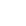 小号小号食品级PE材质大号5把29毛菜筐毛菜筐大号大号大号食品级塑料大号20个30净菜筐净菜筐大号大号大号食品级塑料中号30个31炒勺炒勺12两12两12两不锈钢加厚6把32炒勺炒勺10两10两10两不锈钢加厚6把33打菜勺打菜勺12两12两12两不锈钢加厚30把34托盘托盘大号大号大号防滑托盘5个35厨师服厨师服厨师工作服10套36一次性厨师帽一次性厨师帽无纺布高帽5包37一次性口罩一次性口罩医用外科口罩5包38一次性手套一次性手套食品级PE材质1件39橡胶手套橡胶手套加厚橡胶手套10包40捞面筷子捞面筷子40CM40CM40CM40cm竹筷10个411m擀面杖1m擀面杖中中中中5个42小擀面杖小擀面杖小小小小5个43削皮刀削皮刀中号中号中号木柄中号10把44炒锅炒锅尺八尺八尺八2.5mm铁锅加厚4口45油盆油盆10寸10寸10寸10寸304不锈钢10个46不锈钢马斗不锈钢马斗12cm12cm12cm加厚食品级304不锈钢30个47电磁炉电磁炉2.5kw2.5kw2.5kw2.5kw1台49不锈钢大笊篱不锈钢大笊篱404040不锈钢加厚15把50中号笊篱中号笊篱404040不锈钢加厚15把51烤箱盘烤箱盘40*6040*6040*60铝制烤盘带不沾涂层20个52不锈钢汤勺不锈钢汤勺8两8两8两不锈钢10把53保鲜膜保鲜膜45cm45cm45cm45cm食品级PE10件54大号铲大号铲1m1m1m不锈钢6把55锅刷锅刷竹制50把56垃圾桶垃圾桶120L120L120L120L加厚塑料12个57收餐台带轮垃圾桶收餐台带轮垃圾桶100100100100L100L加厚塑料10个58剪刀剪刀不锈钢厨剪3把59水勺水勺4斤4斤4斤不锈钢6个60钢丝球钢丝球不锈钢10包61抹布抹布吸水抹布（白、绿、蓝、紫）各50条200条62洗衣机洗衣机直驱变频波轮10KG1台63水刮水刮硅胶刮条、不锈钢手柄6套64尘推尘推不锈钢材质，优质细棉纱。20把65拖把拖把优质棉纱20把66大喷壶大喷壶加厚PE塑料，不变形，耐磨损。6个67小喷壶小喷壶加厚PE塑料，不变形，耐磨损。6个68捞面笊篱捞面笊篱不锈钢加厚材质。10把69不锈钢大锅95cm不锈钢大锅95cm800800800304不锈钢加厚12口70对讲机对讲机发射功率:≤5W参考距离:1-10公里楼层:1-70层；电池容量:3000mAh；工作电压:3.7V；频率范围:430-440Mhz；尺 寸:10.8*5.3*2.8cm ；重量:170g15部71不锈钢带盖留样盒不锈钢带盖留样盒304不锈钢加厚80个72不锈钢米饭勺不锈钢米饭勺304不锈钢加厚20把73饺子板饺子板竹板20个74扫把、簸箕扫把、簸箕产品尺寸：长87cm，宽31cm 杆身材质：不锈钢 簸箕材质：塑料材质、扫把毛材：植物纤维 类别：扫把套装 功能：梳齿簸箕，防风簸箕，旋转扫把 收纳方式：嵌入式15套75大号高压锅大号高压锅优质铝合金材质，隔热手柄，硅胶密封胶圈防止使用过程中气体喷出；双保险安全阀、限压阀；2个76微波炉微波炉额定电压：220V 额定频率：50Hz 微波功率：900W 烧烤功率：850W 容量：23L 产品尺寸：长490mm宽354mm高287mm 产品净重：11KG 操控方式：按键式 类别：微烤一体机 容量：32L 功能：烧烤功能，加热 底盘类型：平板式 内胆材质：涂层 能效等级：一级能效 2台77玻璃刮玻璃刮硅胶刮头、带棉质清洁头，铝合金伸缩杆10套78小凳子小凳子PP材质加厚稳固型10个79煎饼铲煎饼铲木质手柄不锈钢铲10把80整理箱整理箱42LPP材质20个81不锈钢保温桶不锈钢保温桶304#1.2mm不锈钢材质采用全体PU发泡保温技术，保温效果好使用聚氨酯硬泡体制成保温保冷效果时间长装用各种美味奶茶咖啡等。聚氨酯发泡材料聚氨酯硬泡体是一种具有与防水功能的新型合成材料，其导热系数低仅0022~0.033W/(m*k)相当于挤塑板的一半，是目前所有保温桶材料中导热系数较低具有底温传导率耐候保温。6个82地刷地刷尼伦刷头不锈钢手柄20把83榨水车榨水车容量:24升材质:工程塑料，原材料像胶等颜色:黄色产品规格:45*37*81(cm)包装规格(一个装):47*38*40.5(CM)产品特点:加厚工程塑料，质感光滑底轮安装便捷，移动轻巧耐挤压，不变形开裂，用于将地拖进行清洗榨水5个84吹地机吹地机强力吹干机 电源线长5.5米 产品开关三速开关 电压220V~50HZ 产品颜色蓝色 功率1000W 三档转速低L1000r/min 净重16.6KG 中M1200r/min 体积49.5*43.5*52cm 高H1400r/min2台85高压清洗机高压清洗机电压 220V~50Hz 功率 2100W 额定压力 110bar~160bar 额定流量 6.7L/min 防水等级 IPX5 产品毛重 14.5kg 包装尺寸 410*390*903mm1台86防水皮围裙防水皮围裙洗碗用防水围裙20条87不锈钢菜墩架不锈钢菜墩架采用不锈钢方管制作5个88小汤桶小汤桶保温6个89泔水垃圾专用盒泔水垃圾专用盒20升6个90四分之一盒子四分之一盒子15CM深20个91排拖晾干架子排拖晾干架子连体8拖10沟带盆1个报告厅、风雨操场 音响 、LED、灯光 报告厅、风雨操场 音响 、LED、灯光 报告厅、风雨操场 音响 、LED、灯光 报告厅、风雨操场 音响 、LED、灯光 报告厅、风雨操场 音响 、LED、灯光 报告厅、风雨操场 音响 、LED、灯光 报告厅、风雨操场 音响 、LED、灯光 报告厅、风雨操场 音响 、LED、灯光 报告厅、风雨操场 音响 、LED、灯光 报告厅音响报告厅音响报告厅音响报告厅音响报告厅音响报告厅音响报告厅音响报告厅音响报告厅音响序号序号产品名称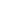 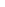 产品名称型号参数参数数量单位11双10"线性阵列无源音箱双10"线性阵列无源音箱1.单元配置：▲LF2×10"+HF1×3”(75mm)压缩驱动高音单元；▲2.标称阻抗：8Ω；▲3.额定功率：≥480W；4.峰值功率：2000W；5.灵敏度：103dB；▲6.最大声压级：132dB；▲7.频率响应：65HZ-18KHZ；8.覆盖角度：90°（H）x 10°（V）；9.连接器：2*NL4(pin1+(pos)；pin1-(neg)；1.单元配置：▲LF2×10"+HF1×3”(75mm)压缩驱动高音单元；▲2.标称阻抗：8Ω；▲3.额定功率：≥480W；4.峰值功率：2000W；5.灵敏度：103dB；▲6.最大声压级：132dB；▲7.频率响应：65HZ-18KHZ；8.覆盖角度：90°（H）x 10°（V）；9.连接器：2*NL4(pin1+(pos)；pin1-(neg)；12只22线性阵列次低音无源音箱线性阵列次低音无源音箱▲1.单元配置：LF2×15”（100mm）；▲2.标称阻抗：4Ω；▲3.额定功率：≥880W；4.峰值功率：3600W；▲5.灵敏度：98dB；▲6.最大声压级：127dB/；▲7.频率响应：40HZ-300HZ；8.连接器：2×Speakon NL4；▲1.单元配置：LF2×15”（100mm）；▲2.标称阻抗：4Ω；▲3.额定功率：≥880W；4.峰值功率：3600W；▲5.灵敏度：98dB；▲6.最大声压级：127dB/；▲7.频率响应：40HZ-300HZ；8.连接器：2×Speakon NL4；2只33纯后级功率放大器纯后级功率放大器▲1、立体声功率（THD=2%）：8Ω≥780W*2；（提供相应的证明材料（证明材料由生产厂家公开发布或国家认可的第三方检测机构出具，包括但不限于测试报告、官网截图、功能截图等）；2、立体声功率：4Ω≥1200W*2，2Ω≥1400W*2；3、桥接功率:8Ω≥1800W），4Ω≥2200W；▲4、频率响应：20Hz-20KHz（-0.25dB)；（提供相应的证明材料（证明材料由生产厂家公开发布或国家认可的第三方检测机构出具，包括但不限于测试报告、官网截图、功能截图等）5、输入灵敏度：0.775V/1.2V；▲6、总谐波失真（1KHZ，正常工作条件）：0.07%；（提供相应的证明材料（证明材料由生产厂家公开发布或国家认可的第三方检测机构出具，包括但不限于测试报告、官网截图、功能截图等）7、输入阻抗：20KΩ；▲8、信号信噪比（A计权）：≥107dB；（提供相应的证明材料（证明材料由生产厂家公开发布或国家认可的第三方检测机构出具，包括但不限于测试报告、官网截图、功能截图等）9、信道分离度：〉95dB；10、阻尼系数：〉500；11、转换速率：55V/μS；12、保护：短路、过载、过流、低阻、直流失调、过热、开机防浪涌冲击；13、冷却：根据机器内部温升自动调节风扇转速（无极调速）。▲1、立体声功率（THD=2%）：8Ω≥780W*2；（提供相应的证明材料（证明材料由生产厂家公开发布或国家认可的第三方检测机构出具，包括但不限于测试报告、官网截图、功能截图等）；2、立体声功率：4Ω≥1200W*2，2Ω≥1400W*2；3、桥接功率:8Ω≥1800W），4Ω≥2200W；▲4、频率响应：20Hz-20KHz（-0.25dB)；（提供相应的证明材料（证明材料由生产厂家公开发布或国家认可的第三方检测机构出具，包括但不限于测试报告、官网截图、功能截图等）5、输入灵敏度：0.775V/1.2V；▲6、总谐波失真（1KHZ，正常工作条件）：0.07%；（提供相应的证明材料（证明材料由生产厂家公开发布或国家认可的第三方检测机构出具，包括但不限于测试报告、官网截图、功能截图等）7、输入阻抗：20KΩ；▲8、信号信噪比（A计权）：≥107dB；（提供相应的证明材料（证明材料由生产厂家公开发布或国家认可的第三方检测机构出具，包括但不限于测试报告、官网截图、功能截图等）9、信道分离度：〉95dB；10、阻尼系数：〉500；11、转换速率：55V/μS；12、保护：短路、过载、过流、低阻、直流失调、过热、开机防浪涌冲击；13、冷却：根据机器内部温升自动调节风扇转速（无极调速）。6台44纯后级功率放大器纯后级功率放大器▲1、立体声功率（THD=0.5%）：8Ω≥900W*2, 4Ω≥1500W*2；（提供相应的证明材料（证明材料由生产厂家公开发布或国家认可的第三方检测机构出具，包括但不限于测试报告、官网截图、功能截图等）；2、立体声功率：2Ω≥1600W*2；3、桥接功率:8Ω≥2100W，4Ω≥2500W；▲4、频率响应：20Hz-20KHz（-0.25dB)；（提供相应的证明材料（证明材料由生产厂家公开发布或国家认可的第三方检测机构出具，包括但不限于测试报告、官网截图、功能截图等）5、输入灵敏度：0.775V/1.2V；▲6、总谐波失真THD：（1KHZ，正常工作条件）：0.02；（提供相应的证明材料（证明材料由生产厂家公开发布或国家认可的第三方检测机构出具，包括但不限于测试报告、官网截图、功能截图等）7、输入阻抗：20KΩ；▲8、信号信噪比（A计权）：≥98dB；（提供相应的证明材料（证明材料由生产厂家公开发布或国家认可的第三方检测机构出具，包括但不限于测试报告、官网截图、功能截图等）9、信道分离度：〉105dB；10、阻尼系数：〉700；11、转换速率：55V/μS；12、保护：短路、过载、过流、低阻、直流失调、过热、开机防浪涌冲击；13、冷却：根据机器内部温升自动调节风扇转速（无极调速）。▲1、立体声功率（THD=0.5%）：8Ω≥900W*2, 4Ω≥1500W*2；（提供相应的证明材料（证明材料由生产厂家公开发布或国家认可的第三方检测机构出具，包括但不限于测试报告、官网截图、功能截图等）；2、立体声功率：2Ω≥1600W*2；3、桥接功率:8Ω≥2100W，4Ω≥2500W；▲4、频率响应：20Hz-20KHz（-0.25dB)；（提供相应的证明材料（证明材料由生产厂家公开发布或国家认可的第三方检测机构出具，包括但不限于测试报告、官网截图、功能截图等）5、输入灵敏度：0.775V/1.2V；▲6、总谐波失真THD：（1KHZ，正常工作条件）：0.02；（提供相应的证明材料（证明材料由生产厂家公开发布或国家认可的第三方检测机构出具，包括但不限于测试报告、官网截图、功能截图等）7、输入阻抗：20KΩ；▲8、信号信噪比（A计权）：≥98dB；（提供相应的证明材料（证明材料由生产厂家公开发布或国家认可的第三方检测机构出具，包括但不限于测试报告、官网截图、功能截图等）9、信道分离度：〉105dB；10、阻尼系数：〉700；11、转换速率：55V/μS；12、保护：短路、过载、过流、低阻、直流失调、过热、开机防浪涌冲击；13、冷却：根据机器内部温升自动调节风扇转速（无极调速）。1台55音箱音箱1.单元配置：1x15″低音单元 75芯音圈，8Ω，170磁；            1x44mm高音单元 44芯音圈，1″口径，8Ω；2.号角材质：玻璃钢；3.音箱材质：15mm高密多层桦木板；4.表面处理：水性环保砂粒黑色漆 ；5.音箱铁网：板材厚2.0mm，多孔钢网内衬防尘棉；6.吊挂方式：底部支撑孔，顶部吊挂、双侧面钢丝绳吊点；▲7.频响范围：55Hz-20KHz；（提供相应的证明材料（证明材料由生产厂家公开发布或国家认可的第三方检测机构出具，包括但不限于测试报告、官网截图、功能截图等）▲8.灵敏度：98dB；（提供相应的证明材料（证明材料由生产厂家公开发布或国家认可的第三方检测机构出具，包括但不限于测试报告、官网截图、功能截图等）▲9.额定功率：≥400W；（提供相应的证明材料（证明材料由生产厂家公开发布或国家认可的第三方检测机构出具，包括但不限于测试报告、官网截图、功能截图等）10.最大声压级：124dB；▲11.阻抗：8（Ω）；（提供相应的证明材料（证明材料由生产厂家公开发布或国家认可的第三方检测机构出具，包括但不限于测试报告、官网截图、功能截图等）12.分频点：2.5KHz；13.覆盖角：80°×50°（H×V）；14.连接器： SPEAKON NL4×2 PIN1+/2+POS.  PIN1-/2-NEG（正负4芯安全插头）；15.吊挂硬件：14xM8吊点、底托、M8×35㎜吊环螺栓、万向壁架（1015A）；1.单元配置：1x15″低音单元 75芯音圈，8Ω，170磁；            1x44mm高音单元 44芯音圈，1″口径，8Ω；2.号角材质：玻璃钢；3.音箱材质：15mm高密多层桦木板；4.表面处理：水性环保砂粒黑色漆 ；5.音箱铁网：板材厚2.0mm，多孔钢网内衬防尘棉；6.吊挂方式：底部支撑孔，顶部吊挂、双侧面钢丝绳吊点；▲7.频响范围：55Hz-20KHz；（提供相应的证明材料（证明材料由生产厂家公开发布或国家认可的第三方检测机构出具，包括但不限于测试报告、官网截图、功能截图等）▲8.灵敏度：98dB；（提供相应的证明材料（证明材料由生产厂家公开发布或国家认可的第三方检测机构出具，包括但不限于测试报告、官网截图、功能截图等）▲9.额定功率：≥400W；（提供相应的证明材料（证明材料由生产厂家公开发布或国家认可的第三方检测机构出具，包括但不限于测试报告、官网截图、功能截图等）10.最大声压级：124dB；▲11.阻抗：8（Ω）；（提供相应的证明材料（证明材料由生产厂家公开发布或国家认可的第三方检测机构出具，包括但不限于测试报告、官网截图、功能截图等）12.分频点：2.5KHz；13.覆盖角：80°×50°（H×V）；14.连接器： SPEAKON NL4×2 PIN1+/2+POS.  PIN1-/2-NEG（正负4芯安全插头）；15.吊挂硬件：14xM8吊点、底托、M8×35㎜吊环螺栓、万向壁架（1015A）；6只66纯后级功率放大器纯后级功率放大器▲1、立体声功率（THD=1%）：8Ω≥600W*2, 4Ω≥900W*2；（提供相应的证明材料（证明材料由生产厂家公开发布或国家认可的第三方检测机构出具，包括但不限于测试报告、官网截图、功能截图等）2、立体声功率：2Ω≥1000W*2；3、桥接功率:8Ω（1500W）, 4Ω（2000W）；▲4、频率响应：20Hz-20KHz（-0.25dB)；（提供相应的证明材料（证明材料由生产厂家公开发布或国家认可的第三方检测机构出具，包括但不限于测试报告、官网截图、功能截图等）5、输入灵敏度：0.775V/1.2V；▲6、总谐波失真：（1KHZ，正常工作条件）：0.08%；（提供相应的证明材料（证明材料由生产厂家公开发布或国家认可的第三方检测机构出具，包括但不限于测试报告、官网截图、功能截图等）7、输入阻抗：20KΩ；▲8、信号信噪比（A计权）：≥106dB；（提供相应的证明材料（证明材料由生产厂家公开发布或国家认可的第三方检测机构出具，包括但不限于测试报告、官网截图、功能截图等）9、信道分离度：〉95dB；10、阻尼系数：〉500；11、转换速率：45V/μS；12、保护：短路、过载、过流、低阻、直流失调、过热、开机防浪涌冲击；13、冷却：根据机器内部温升自动调节风扇转速（无极调速）▲1、立体声功率（THD=1%）：8Ω≥600W*2, 4Ω≥900W*2；（提供相应的证明材料（证明材料由生产厂家公开发布或国家认可的第三方检测机构出具，包括但不限于测试报告、官网截图、功能截图等）2、立体声功率：2Ω≥1000W*2；3、桥接功率:8Ω（1500W）, 4Ω（2000W）；▲4、频率响应：20Hz-20KHz（-0.25dB)；（提供相应的证明材料（证明材料由生产厂家公开发布或国家认可的第三方检测机构出具，包括但不限于测试报告、官网截图、功能截图等）5、输入灵敏度：0.775V/1.2V；▲6、总谐波失真：（1KHZ，正常工作条件）：0.08%；（提供相应的证明材料（证明材料由生产厂家公开发布或国家认可的第三方检测机构出具，包括但不限于测试报告、官网截图、功能截图等）7、输入阻抗：20KΩ；▲8、信号信噪比（A计权）：≥106dB；（提供相应的证明材料（证明材料由生产厂家公开发布或国家认可的第三方检测机构出具，包括但不限于测试报告、官网截图、功能截图等）9、信道分离度：〉95dB；10、阻尼系数：〉500；11、转换速率：45V/μS；12、保护：短路、过载、过流、低阻、直流失调、过热、开机防浪涌冲击；13、冷却：根据机器内部温升自动调节风扇转速（无极调速）3台77音箱音箱1.单元配置：12寸同轴全频；高音单元：44芯高音×1；低音单元：12寸低音×1；2.频率响应：60Hz-19KHz；3.灵敏度（1W/1m）：98dB；4.额定功率：≥400W；5.最大输入功率：1000W；6.最大声压级：128dB；7.阻抗：8Ω；8.指向性覆盖角：90°圆锥；9.最大声压级：128dB；10.灵敏度（1W/1m）：98dB /W(lm)；11.连接器： SPEAKON NL4×2 PIN1+/2+POS.  PIN1-/2-NEG（正负4芯安全插头）；12.吊挂硬件：20xM8吊点、底托；1.单元配置：12寸同轴全频；高音单元：44芯高音×1；低音单元：12寸低音×1；2.频率响应：60Hz-19KHz；3.灵敏度（1W/1m）：98dB；4.额定功率：≥400W；5.最大输入功率：1000W；6.最大声压级：128dB；7.阻抗：8Ω；8.指向性覆盖角：90°圆锥；9.最大声压级：128dB；10.灵敏度（1W/1m）：98dB /W(lm)；11.连接器： SPEAKON NL4×2 PIN1+/2+POS.  PIN1-/2-NEG（正负4芯安全插头）；12.吊挂硬件：20xM8吊点、底托；6只88纯后级功率放大器纯后级功率放大器▲1、立体声功率（THD=1%）：8Ω≥600W*2, 4Ω≥900W*2；（提供相应的证明材料（证明材料由生产厂家公开发布或国家认可的第三方检测机构出具，包括但不限于测试报告、官网截图、功能截图等）2、立体声功率：2Ω≥1000W*2；3、桥接功率:8Ω（1500W）, 4Ω（2000W）；▲4、频率响应：20Hz-20KHz（-0.25dB)；（提供相应的证明材料（证明材料由生产厂家公开发布或国家认可的第三方检测机构出具，包括但不限于测试报告、官网截图、功能截图等）5、输入灵敏度：0.775V/1.2V；▲6、总谐波失真：（1KHZ，正常工作条件）：0.08%；（提供相应的证明材料（证明材料由生产厂家公开发布或国家认可的第三方检测机构出具，包括但不限于测试报告、官网截图、功能截图等）7、输入阻抗：20KΩ；▲8、信号信噪比（A计权）：≥106dB；（提供相应的证明材料（证明材料由生产厂家公开发布或国家认可的第三方检测机构出具，包括但不限于测试报告、官网截图、功能截图等）9、信道分离度：〉95dB；10、阻尼系数：〉500；11、转换速率：45V/μS；12、保护：短路、过载、过流、低阻、直流失调、过热、开机防浪涌冲击；13、冷却：根据机器内部温升自动调节风扇转速（无极调速）▲1、立体声功率（THD=1%）：8Ω≥600W*2, 4Ω≥900W*2；（提供相应的证明材料（证明材料由生产厂家公开发布或国家认可的第三方检测机构出具，包括但不限于测试报告、官网截图、功能截图等）2、立体声功率：2Ω≥1000W*2；3、桥接功率:8Ω（1500W）, 4Ω（2000W）；▲4、频率响应：20Hz-20KHz（-0.25dB)；（提供相应的证明材料（证明材料由生产厂家公开发布或国家认可的第三方检测机构出具，包括但不限于测试报告、官网截图、功能截图等）5、输入灵敏度：0.775V/1.2V；▲6、总谐波失真：（1KHZ，正常工作条件）：0.08%；（提供相应的证明材料（证明材料由生产厂家公开发布或国家认可的第三方检测机构出具，包括但不限于测试报告、官网截图、功能截图等）7、输入阻抗：20KΩ；▲8、信号信噪比（A计权）：≥106dB；（提供相应的证明材料（证明材料由生产厂家公开发布或国家认可的第三方检测机构出具，包括但不限于测试报告、官网截图、功能截图等）9、信道分离度：〉95dB；10、阻尼系数：〉500；11、转换速率：45V/μS；12、保护：短路、过载、过流、低阻、直流失调、过热、开机防浪涌冲击；13、冷却：根据机器内部温升自动调节风扇转速（无极调速）3台99音箱音箱1.单元配置：10寸同轴全频高音单元：44芯高音×1；低音单元：10寸低音×1；2.频率响应：70Hz-18KHz；3.灵敏度（1W/1m）：95dB；4.额定功率：≥300W；5.最大输入功率：800W；6.最大声压级：124dB；7.阻抗：8Ω；8.指向性覆盖角：90°圆锥；9.连接器： SPEAKON NL4×2 PIN1+/2+POS.  PIN1-/2-NEG（正负4芯安全插头）；10.吊挂硬件：20xM8吊点。1.单元配置：10寸同轴全频高音单元：44芯高音×1；低音单元：10寸低音×1；2.频率响应：70Hz-18KHz；3.灵敏度（1W/1m）：95dB；4.额定功率：≥300W；5.最大输入功率：800W；6.最大声压级：124dB；7.阻抗：8Ω；8.指向性覆盖角：90°圆锥；9.连接器： SPEAKON NL4×2 PIN1+/2+POS.  PIN1-/2-NEG（正负4芯安全插头）；10.吊挂硬件：20xM8吊点。4只1010纯后级功率放大器纯后级功率放大器▲1、立体声功率（THD=1%）：8Ω≥450W*, 4Ω≥700W*2；（提供相应的证明材料（证明材料由生产厂家公开发布或国家认可的第三方检测机构出具，包括但不限于测试报告、官网截图、功能截图等）2、桥接功率:8Ω≥1200W；▲3、频率响应：20Hz-20KHz（-0.25dB)；（提供相应的证明材料（证明材料由生产厂家公开发布或国家认可的第三方检测机构出具，包括但不限于测试报告、官网截图、功能截图等）4、输入灵敏度：0.775V/1.2V；▲5、总谐波失真：（1KHZ，正常工作条件）：（提供相应的证明材料（证明材料由生产厂家公开发布或国家认可的第三方检测机构出具，包括但不限于测试报告、官网截图、功能截图等）6、输入阻抗：20KΩ；▲7、信号信噪比（A计权）：≥102dB；（提供相应的证明材料（证明材料由生产厂家公开发布或国家认可的第三方检测机构出具，包括但不限于测试报告、官网截图、功能截图等）8、信道分离度：〉70dB；9、阻尼系数：〉350；10、转换速率：45V/μS；11、保护：短路、过载、过流、低阻、直流失调、过热、开机防浪涌冲击；12、冷却：根据机器内部温升自动调节风扇转速（无极调速）。▲1、立体声功率（THD=1%）：8Ω≥450W*, 4Ω≥700W*2；（提供相应的证明材料（证明材料由生产厂家公开发布或国家认可的第三方检测机构出具，包括但不限于测试报告、官网截图、功能截图等）2、桥接功率:8Ω≥1200W；▲3、频率响应：20Hz-20KHz（-0.25dB)；（提供相应的证明材料（证明材料由生产厂家公开发布或国家认可的第三方检测机构出具，包括但不限于测试报告、官网截图、功能截图等）4、输入灵敏度：0.775V/1.2V；▲5、总谐波失真：（1KHZ，正常工作条件）：（提供相应的证明材料（证明材料由生产厂家公开发布或国家认可的第三方检测机构出具，包括但不限于测试报告、官网截图、功能截图等）6、输入阻抗：20KΩ；▲7、信号信噪比（A计权）：≥102dB；（提供相应的证明材料（证明材料由生产厂家公开发布或国家认可的第三方检测机构出具，包括但不限于测试报告、官网截图、功能截图等）8、信道分离度：〉70dB；9、阻尼系数：〉350；10、转换速率：45V/μS；11、保护：短路、过载、过流、低阻、直流失调、过热、开机防浪涌冲击；12、冷却：根据机器内部温升自动调节风扇转速（无极调速）。2台1111低音炮低音炮1.单元配置：低音 2×18"(100mm)；2.频率响应：35Hz-150Hz(-10 dB)@35Hz；3.灵敏度：101dB；4.额定功率：≥1300W；5.最大峰值功率：5200W；6.输出声压级：133dB(峰值：138dB)；7.标称阻抗：4Ω；8.输入连接器：2×Speakon NL4MP。1.单元配置：低音 2×18"(100mm)；2.频率响应：35Hz-150Hz(-10 dB)@35Hz；3.灵敏度：101dB；4.额定功率：≥1300W；5.最大峰值功率：5200W；6.输出声压级：133dB(峰值：138dB)；7.标称阻抗：4Ω；8.输入连接器：2×Speakon NL4MP。2只1212两通道数字功率放大器两通道数字功率放大器1、立体声功率：8Ω ≥1400W*2,  4Ω ≥2000W*2；  2、桥接功率:8Ω ≥4000W；3、总谐波失真（1KHz）:‹0.05% ；4、信噪比（A计权）：>106dB；5、转换速率：60V/us；6、阻尼系数：（400Hz-1KHz）>600；7、频率响应：20Hz-20KHz(±0.5dB)；8、输入灵敏度：0.775V；9、输入阻抗：20K ohm；10、面板指示灯:Signal,active,clip/limiting；11、电源：AC180V-240V,50/60Hz,电源消耗功率：3500W；1、立体声功率：8Ω ≥1400W*2,  4Ω ≥2000W*2；  2、桥接功率:8Ω ≥4000W；3、总谐波失真（1KHz）:‹0.05% ；4、信噪比（A计权）：>106dB；5、转换速率：60V/us；6、阻尼系数：（400Hz-1KHz）>600；7、频率响应：20Hz-20KHz(±0.5dB)；8、输入灵敏度：0.775V；9、输入阻抗：20K ohm；10、面板指示灯:Signal,active,clip/limiting；11、电源：AC180V-240V,50/60Hz,电源消耗功率：3500W；1台131312*12数字音频矩阵处理器(带ANC+AEC，内置ECHO REVERB）12*12数字音频矩阵处理器(带ANC+AEC，内置ECHO REVERB）▲1.12路独立模拟音频平衡输入，12路独立模拟音频平衡输出，支持各类麦克风信号输入和音乐信号输入；2.带AEC自适应声学回声消除功能，6级尾长效果调节，带ANC自适应主动噪声消除功能，4级强度调节；▲3.每路麦克风输入带9级灵敏度调节0-35dB增益，48V幻相电源开关，可以匹配不同灵敏度的各类麦克风；▲4.内置白噪声.粉红噪声.正弦波三种不同测试信号音源，可以作为各类系统检测音源；▲5.每路输入带主动反馈抑制功能，两档调节；▲6.带AUTOMIX共享增益型自动混音器，每通道独立调节，有10级优先档位，可调节斜率和响应时间；▲7.内置强大的矩阵混音功能，全开放架构，自由设置，每路混音还可以独立调节混音量，匹配增益更方便，直观查看和调试信号路由情况；8.输入通道：前级放大、信号发生器、扩展器、压缩器、31段参量均衡、AM自动混音功能、AFC自适应反馈消除、AEC回声消除、ANC噪声消除；9.输出通道：10段参量均衡器、延时器、分频器、高低通滤波器、限幅器；                                                                                                                                                       ▲10.带视像跟踪控制功能，RS232/485接口，支持摄像头控制PELCO-D/PELCO-P/VISCA等协议；配置8通道可编程GPIO控制接口（可自定义输入输出）；▲11.标配USB（TYPE-B）口：支持免驱自动连接软件调试；内置U盘功能，存放软件和说明书，带USB声卡；12.支持手机APP TCON软件网络控制，支持4寸触控屏线控控制；13.Mconsole统一管理，可通过USB/RS232/RS485/TCPIP多个接口连接控制设备，TCPIP控制口还可以实现局域网远程.多台设备控制，多台设备同步参数，联调参数等强大功能；14.支持中控指令，软件自带中控协议，可通过RS232/RS485/TCPIP实现中控控制功能；15.最大输入电平 12dBu/Line, -7dBu/Mic；▲16.支持24bit/48KHz卓越的高品质，声音频响曲线： 20Hz-20kHz(±0.5dB)，THD+N -90dB(@12dBu,1kHz,A-wt)，105dB(@12dBu,1kHz,A-wt)；▲1.12路独立模拟音频平衡输入，12路独立模拟音频平衡输出，支持各类麦克风信号输入和音乐信号输入；2.带AEC自适应声学回声消除功能，6级尾长效果调节，带ANC自适应主动噪声消除功能，4级强度调节；▲3.每路麦克风输入带9级灵敏度调节0-35dB增益，48V幻相电源开关，可以匹配不同灵敏度的各类麦克风；▲4.内置白噪声.粉红噪声.正弦波三种不同测试信号音源，可以作为各类系统检测音源；▲5.每路输入带主动反馈抑制功能，两档调节；▲6.带AUTOMIX共享增益型自动混音器，每通道独立调节，有10级优先档位，可调节斜率和响应时间；▲7.内置强大的矩阵混音功能，全开放架构，自由设置，每路混音还可以独立调节混音量，匹配增益更方便，直观查看和调试信号路由情况；8.输入通道：前级放大、信号发生器、扩展器、压缩器、31段参量均衡、AM自动混音功能、AFC自适应反馈消除、AEC回声消除、ANC噪声消除；9.输出通道：10段参量均衡器、延时器、分频器、高低通滤波器、限幅器；                                                                                                                                                       ▲10.带视像跟踪控制功能，RS232/485接口，支持摄像头控制PELCO-D/PELCO-P/VISCA等协议；配置8通道可编程GPIO控制接口（可自定义输入输出）；▲11.标配USB（TYPE-B）口：支持免驱自动连接软件调试；内置U盘功能，存放软件和说明书，带USB声卡；12.支持手机APP TCON软件网络控制，支持4寸触控屏线控控制；13.Mconsole统一管理，可通过USB/RS232/RS485/TCPIP多个接口连接控制设备，TCPIP控制口还可以实现局域网远程.多台设备控制，多台设备同步参数，联调参数等强大功能；14.支持中控指令，软件自带中控协议，可通过RS232/RS485/TCPIP实现中控控制功能；15.最大输入电平 12dBu/Line, -7dBu/Mic；▲16.支持24bit/48KHz卓越的高品质，声音频响曲线： 20Hz-20kHz(±0.5dB)，THD+N -90dB(@12dBu,1kHz,A-wt)，105dB(@12dBu,1kHz,A-wt)；3台141442路数字调音台42路数字调音台主要功能参数：1.42路信号输入（38模拟+4数字）（32路MIC/Line输入,2组3.5莲花立体声输入, 1组3.5立体声耳机输入接口，2组数字输入：声卡，MP3，AES数字输入）；2.20路信号输出（主输出L,R,  4路SUB编组输出，10路AUX1-10辅助输出，1路立体声耳机监听输出，AES输出）；3.选配扩展：最大支持58路信号输入，28路信号输出； 4.选配32x32 Dante版卡，实现Dante信号的输入输出，支持多轨录音；5.通道引导显示；6.MIC输入增益调节（平滑的数字增益，参与保存到场景）；7.+48V幻象电源（MIC通道均可独立打开关闭,参与保存到场景）；8.每个输入通道都内置压限器，噪声门，相位，高低通滤波器，5段参量均衡，延时，通道声像平衡调节；9.通道参数快速拷贝功能；10.各通道均设有多功能菜单，哑音和监听；11.通道均设有行程100MM电动推杆（33个ALPS电动推子）；12.输入输出及效果通道独立物理推子控制；13.各通道推子支持用户自定义层功能；14.两个推子层翻页按键(输入翻页，输出及效果固定推子，操作更方便快捷)；15.8个可自定义的物理按键；16.8个DCA编组，8个静音编组；17.每个通道独立的反馈抑制器管理；18.自带信号发生器（粉红噪音/正玄波/白噪声），可自定义从任何一个或者多个输出通道输出；19.自带实时频谱RTA功能（颜色可编辑）；20.支持双机同步数据备份；21.通道以及场景编辑支持中文输入法；22.集成自动混音功能；23.支持对讲话筒（Talkback）功能；24.支持MIDI接口输入；25.AUX输出（推子前/后）可设置；26.输出通道处理:高低通滤波，15段参量均衡,主输出31段（GEQ支持通过在推子上操控），压缩器，延时，相位；27.USB 8*8多轨录音功能；28.内置声卡（手机、IPAD、MP3、PC直接播放、录音）；29.8个快捷场景调用模式，100个场景存储, 可自定义场景名字，支持中文输入，场景无缝切换，不会断音，支持U盘导入导出；30.本地内置4个独立的DSP效果器，预设多种效果模式供用户直接使用；31.FX脚踏开关接口；32.12V输出接口，可外接照明设备；33.可一键恢复出厂设置；34.支持232中控控制；35.多操作系统操控软件；36.支持有线网口调节（或外接路由器无线调节）；37.10.1寸1280*800高清电容触摸显示屏。主要功能参数：1.42路信号输入（38模拟+4数字）（32路MIC/Line输入,2组3.5莲花立体声输入, 1组3.5立体声耳机输入接口，2组数字输入：声卡，MP3，AES数字输入）；2.20路信号输出（主输出L,R,  4路SUB编组输出，10路AUX1-10辅助输出，1路立体声耳机监听输出，AES输出）；3.选配扩展：最大支持58路信号输入，28路信号输出； 4.选配32x32 Dante版卡，实现Dante信号的输入输出，支持多轨录音；5.通道引导显示；6.MIC输入增益调节（平滑的数字增益，参与保存到场景）；7.+48V幻象电源（MIC通道均可独立打开关闭,参与保存到场景）；8.每个输入通道都内置压限器，噪声门，相位，高低通滤波器，5段参量均衡，延时，通道声像平衡调节；9.通道参数快速拷贝功能；10.各通道均设有多功能菜单，哑音和监听；11.通道均设有行程100MM电动推杆（33个ALPS电动推子）；12.输入输出及效果通道独立物理推子控制；13.各通道推子支持用户自定义层功能；14.两个推子层翻页按键(输入翻页，输出及效果固定推子，操作更方便快捷)；15.8个可自定义的物理按键；16.8个DCA编组，8个静音编组；17.每个通道独立的反馈抑制器管理；18.自带信号发生器（粉红噪音/正玄波/白噪声），可自定义从任何一个或者多个输出通道输出；19.自带实时频谱RTA功能（颜色可编辑）；20.支持双机同步数据备份；21.通道以及场景编辑支持中文输入法；22.集成自动混音功能；23.支持对讲话筒（Talkback）功能；24.支持MIDI接口输入；25.AUX输出（推子前/后）可设置；26.输出通道处理:高低通滤波，15段参量均衡,主输出31段（GEQ支持通过在推子上操控），压缩器，延时，相位；27.USB 8*8多轨录音功能；28.内置声卡（手机、IPAD、MP3、PC直接播放、录音）；29.8个快捷场景调用模式，100个场景存储, 可自定义场景名字，支持中文输入，场景无缝切换，不会断音，支持U盘导入导出；30.本地内置4个独立的DSP效果器，预设多种效果模式供用户直接使用；31.FX脚踏开关接口；32.12V输出接口，可外接照明设备；33.可一键恢复出厂设置；34.支持232中控控制；35.多操作系统操控软件；36.支持有线网口调节（或外接路由器无线调节）；37.10.1寸1280*800高清电容触摸显示屏。1台1515反馈抑制器反馈抑制器主要功能特点1.会议及教育等语言扩声系统中防啸叫完美解决方案；2.2寸TFT彩屏，分辨率220*176，中英文可选；3.移频防啸叫，5档可选；4.每通道设24个自动陷波器,工作频率20-20kHZ，自动扫描啸叫点并抑制，可灵活设置静态锁定点数量；5.每通道24段PEQ参量均衡，可灵活设置；5.噪声门可避免静态状态下系统弱噪声烦扰；6.输入压缩，人声动态可控且具有一定啸叫抑制能力；7.响应时间快，适应更多应用场景需求；8.USB免驱即插即用，配备专业PC调试软件，方便快捷；9.可存储10组配置，灵活存储调用参数指标。主要功能特点1.会议及教育等语言扩声系统中防啸叫完美解决方案；2.2寸TFT彩屏，分辨率220*176，中英文可选；3.移频防啸叫，5档可选；4.每通道设24个自动陷波器,工作频率20-20kHZ，自动扫描啸叫点并抑制，可灵活设置静态锁定点数量；5.每通道24段PEQ参量均衡，可灵活设置；5.噪声门可避免静态状态下系统弱噪声烦扰；6.输入压缩，人声动态可控且具有一定啸叫抑制能力；7.响应时间快，适应更多应用场景需求；8.USB免驱即插即用，配备专业PC调试软件，方便快捷；9.可存储10组配置，灵活存储调用参数指标。1台1616UHF一拖二真分集无线话筒UHF一拖二真分集无线话筒▲1.超高UHF频段传输信号，载波频率范围:620-82MHz；▲2.双通道接收信号,采用微电脑双CPU控制；3.采用稳定的PLL数位锁相环合成，红外线对频；▲4.各通道配备独有的ID号，支持8台叠机使用；▲5.内置高效抑制噪声线路，防啸叫功能显著；6.接收机背面设置4条橡胶接收天线，增强接收的信号；7.背面设有2个平衡输出和1个混合非平衡输出，适合连接各种外置设备；▲8.不再局限于一发射只能配对单一通道，实现同一发射可在两个通道200个信道中互通互用；9.使用1.5V电池（2粒）5号锂电充电电池供电；10.主机和发射器均具备LCD屏显示工作状态等内容； ▲11.载波频段:UHF 620-820MHz；12.调制方式：FM；13.灵敏度：在偏移度等于25KHz，输入6dBuV时，S/N>60dB；14.频带宽度：24MHz；                                                                       15.频率响应：50Hz--18KHz±3dB；                                                                 16.最大输出电压：平衡式：-20dBV/100Ω，非平衡式：-4dBV/5KΩ。▲1.超高UHF频段传输信号，载波频率范围:620-82MHz；▲2.双通道接收信号,采用微电脑双CPU控制；3.采用稳定的PLL数位锁相环合成，红外线对频；▲4.各通道配备独有的ID号，支持8台叠机使用；▲5.内置高效抑制噪声线路，防啸叫功能显著；6.接收机背面设置4条橡胶接收天线，增强接收的信号；7.背面设有2个平衡输出和1个混合非平衡输出，适合连接各种外置设备；▲8.不再局限于一发射只能配对单一通道，实现同一发射可在两个通道200个信道中互通互用；9.使用1.5V电池（2粒）5号锂电充电电池供电；10.主机和发射器均具备LCD屏显示工作状态等内容； ▲11.载波频段:UHF 620-820MHz；12.调制方式：FM；13.灵敏度：在偏移度等于25KHz，输入6dBuV时，S/N>60dB；14.频带宽度：24MHz；                                                                       15.频率响应：50Hz--18KHz±3dB；                                                                 16.最大输出电压：平衡式：-20dBV/100Ω，非平衡式：-4dBV/5KΩ。4套1717UHF一拖二真分集无线话筒UHF一拖二真分集无线话筒▲1.超高UHF频段传输信号，载波频率范围:620-82MHz；▲2.双通道接收信号,采用微电脑双CPU控制；3.采用稳定的PLL数位锁相环合成，红外线对频；▲4.各通道配备独有的ID号，支持8台叠机使用；▲5.内置高效抑制噪声线路，防啸叫功能显著；6.接收机背面设置4条橡胶接收天线，增强接收的信号；7.背面设有2个平衡输出和1个混合非平衡输出，适合连接各种外置设备；▲8.不再局限于一发射只能配对单一通道，实现同一发射可在两个通道200个信道中互通互用；9.使用1.5V电池（2粒）5号锂电充电电池供电；10.主机和发射器均具备LCD屏显示工作状态等内容； ▲11.载波频段:UHF 620-820MHz；12.调制方式：FM；13.灵敏度：在偏移度等于25KHz，输入6dBuV时，S/N>60dB；14.频带宽度：24MHz；                                                                       15.频率响应：50Hz--18KHz±3dB；                                                                 16.最大输出电压：平衡式：-20dBV/100Ω，非平衡式：-4dBV/5KΩ；▲1.超高UHF频段传输信号，载波频率范围:620-82MHz；▲2.双通道接收信号,采用微电脑双CPU控制；3.采用稳定的PLL数位锁相环合成，红外线对频；▲4.各通道配备独有的ID号，支持8台叠机使用；▲5.内置高效抑制噪声线路，防啸叫功能显著；6.接收机背面设置4条橡胶接收天线，增强接收的信号；7.背面设有2个平衡输出和1个混合非平衡输出，适合连接各种外置设备；▲8.不再局限于一发射只能配对单一通道，实现同一发射可在两个通道200个信道中互通互用；9.使用1.5V电池（2粒）5号锂电充电电池供电；10.主机和发射器均具备LCD屏显示工作状态等内容； ▲11.载波频段:UHF 620-820MHz；12.调制方式：FM；13.灵敏度：在偏移度等于25KHz，输入6dBuV时，S/N>60dB；14.频带宽度：24MHz；                                                                       15.频率响应：50Hz--18KHz±3dB；                                                                 16.最大输出电压：平衡式：-20dBV/100Ω，非平衡式：-4dBV/5KΩ；1套1818专业天线放大器专业天线放大器▲1.覆盖范围全面的UHF天线分配器，它的传输信号是从一个发射天线传输到多个接收机上，是一个多频道系统；▲2.建立DC分配器, 以提供四个DC 12V 四个电源输出；12V/600~1000mA的电源供应给接收机；▲3.单独可以提供四个无线接收机后背板；频率范围：500-900MHz，噪声比：4.0dB，增益：+6-9dB，输出阻抗：15dB min，频宽：300MHz，输入截断点：+22dBm；                                                       4.提供使用2~4台UHF无线系列或其他系列各种自动选讯接收机的多頻道系统，共用一对天线；                                                           ▲5.采用高动态低难讯之主动元件及主动回馈稳流偏压的最新设计，具有超低內调失真特性，能在多頻道同时使用排除混頻干扰。▲1.覆盖范围全面的UHF天线分配器，它的传输信号是从一个发射天线传输到多个接收机上，是一个多频道系统；▲2.建立DC分配器, 以提供四个DC 12V 四个电源输出；12V/600~1000mA的电源供应给接收机；▲3.单独可以提供四个无线接收机后背板；频率范围：500-900MHz，噪声比：4.0dB，增益：+6-9dB，输出阻抗：15dB min，频宽：300MHz，输入截断点：+22dBm；                                                       4.提供使用2~4台UHF无线系列或其他系列各种自动选讯接收机的多頻道系统，共用一对天线；                                                           ▲5.采用高动态低难讯之主动元件及主动回馈稳流偏压的最新设计，具有超低內调失真特性，能在多頻道同时使用排除混頻干扰。2套1919中继器中继器主要功能特点：1.中继器是射频信号有源放大器，提供天线射频信号放大，以补偿在远距离高频连接线缆上的信号衰减，提高无线系统的工作范围及增强稳定性；2.每个中继放大器可以补偿最长35米线缆的线损，是一个理想的天线系统辅助器；3.专业设计用于各式无线接收机、天线分配器，线损补偿有效规避在大型舞台或任何场所可能会遇到接收问题；4.天线接口提供12V150mA的增幅电压，可以为前一级的天线或中继放大器传送增幅电压；5.二档增益可调，能匹配不同环境的无线系统。      主要技术参数：1.頻率范围：450～970MHZ；2.增益：3dB/12dB 二级可调；3.输入接口：BNC；4.输出接口：BNC；5.阻抗：50Ω；主要功能特点：1.中继器是射频信号有源放大器，提供天线射频信号放大，以补偿在远距离高频连接线缆上的信号衰减，提高无线系统的工作范围及增强稳定性；2.每个中继放大器可以补偿最长35米线缆的线损，是一个理想的天线系统辅助器；3.专业设计用于各式无线接收机、天线分配器，线损补偿有效规避在大型舞台或任何场所可能会遇到接收问题；4.天线接口提供12V150mA的增幅电压，可以为前一级的天线或中继放大器传送增幅电压；5.二档增益可调，能匹配不同环境的无线系统。      主要技术参数：1.頻率范围：450～970MHZ；2.增益：3dB/12dB 二级可调；3.输入接口：BNC；4.输出接口：BNC；5.阻抗：50Ω；4台2020分配器分配器主要功能特点：1.分配器可发将1个射频信号分配成2个射频信号输出，也可将2个射频信号集合成1个射频信号使用。2.同时它可以将12V增幅电压通过线缆传送到前面的天线叶子、中继放大器等使用。3.专业设计用于各式无线接收机、天线分配器。4.BNC接口不仅能传输射频信号，也可以传送增幅电压。5.无源设计，高效稳定。主要技术参数：1.頻率范围：450～970MHZ；2.增益：-3dB；3.输入接口：BNC；主要功能特点：1.分配器可发将1个射频信号分配成2个射频信号输出，也可将2个射频信号集合成1个射频信号使用。2.同时它可以将12V增幅电压通过线缆传送到前面的天线叶子、中继放大器等使用。3.专业设计用于各式无线接收机、天线分配器。4.BNC接口不仅能传输射频信号，也可以传送增幅电压。5.无源设计，高效稳定。主要技术参数：1.頻率范围：450～970MHZ；2.增益：-3dB；3.输入接口：BNC；2台2121有源指向天线有源指向天线有源指向天线频率范围：470～960MHz增益：3dB/12dB（内置2档可调）接口：BNC    阻抗：50Ω接收角度：70°电压：9～12V有源指向天线频率范围：470～960MHz增益：3dB/12dB（内置2档可调）接口：BNC    阻抗：50Ω接收角度：70°电压：9～12V2套2222小振膜合唱麦小振膜合唱麦主要功能特点:1.拥有出色的清晰度和瞬态响应，全动态范围，超低失真度,可承受高达100dB的声压级输入；2.全铜结构外壳和铜结构电容咪芯部件。保证了精准的电声性能和严苛的使用环境下无忧；3.带有110Hz低切开关控制，更加灵活适用。小震膜电容咪芯采用心形指向,专为大合唱演出而设计,拾音距离广，灵敏度高，细节表现丰富；主要技术参数：1.指向性： 心型指响；2.灵敏度 :－52 dB ± 1.6dB at 1kHz (0dB=1V/Pa) 3.电源 ：8-50V幻象电源；电流约1.8mA4.信噪比 S/N：70.5dB(A)； 1KHz@1Pa(94 dB APL)5.谐波失真：THD 0.7 %/1KHz； 声压级:94dB主要功能特点:1.拥有出色的清晰度和瞬态响应，全动态范围，超低失真度,可承受高达100dB的声压级输入；2.全铜结构外壳和铜结构电容咪芯部件。保证了精准的电声性能和严苛的使用环境下无忧；3.带有110Hz低切开关控制，更加灵活适用。小震膜电容咪芯采用心形指向,专为大合唱演出而设计,拾音距离广，灵敏度高，细节表现丰富；主要技术参数：1.指向性： 心型指响；2.灵敏度 :－52 dB ± 1.6dB at 1kHz (0dB=1V/Pa) 3.电源 ：8-50V幻象电源；电流约1.8mA4.信噪比 S/N：70.5dB(A)； 1KHz@1Pa(94 dB APL)5.谐波失真：THD 0.7 %/1KHz； 声压级:94dB2支2323演讲话筒演讲话筒主要功能特点:1.为了满足日益增长的现场演拾音的需求，纯铜打造的拾音头有着优良的声学特性；2.通透的声音，高声压级的承受力和改进的生产工艺，极低噪音输出；3.于现场远距离精准指向拾音，能在演讲者离话筒1米的距离内进行清晰的拾音；4.超心形声学结构设计有效隔绝了现场杂音，保证了良好的拾音效果。带有110Hz低切开关控制,更加灵活适用；主要技术参数：1..指向性：超心型指响；2.灵敏度：－53 dBv ± 1.5dB at 1kHz (0dB=1V/Pa) 3.电源：8-50V幻象电源, 电流约1.8mA4.谐波失真：THD 0.7 %/1KHz 声压级:94dB5.信噪比：  S/N：70.7dB(A)； 1KHz@1Pa(94 dB APL)；主要功能特点:1.为了满足日益增长的现场演拾音的需求，纯铜打造的拾音头有着优良的声学特性；2.通透的声音，高声压级的承受力和改进的生产工艺，极低噪音输出；3.于现场远距离精准指向拾音，能在演讲者离话筒1米的距离内进行清晰的拾音；4.超心形声学结构设计有效隔绝了现场杂音，保证了良好的拾音效果。带有110Hz低切开关控制,更加灵活适用；主要技术参数：1..指向性：超心型指响；2.灵敏度：－53 dBv ± 1.5dB at 1kHz (0dB=1V/Pa) 3.电源：8-50V幻象电源, 电流约1.8mA4.谐波失真：THD 0.7 %/1KHz 声压级:94dB5.信噪比：  S/N：70.7dB(A)； 1KHz@1Pa(94 dB APL)；2支2424有源音箱有源音箱1、二路话筒输入（环保麦克风插口自带DC+6V电源）；2、话筒音量、高低音调节，可以独立控制；3、带一路广播优先接口，当有广播信号时自动切换；4、吊挂方便，快捷，具有听感好、效率高、工作稳定可靠的特点；▲5、额定功率：≥50W；（提供相应的证明材料（证明材料由生产厂家公开发布或国家认可的第三方检测机构出具，包括但不限于测试报告、官网截图、功能截图等）6、额定阻抗：4Ω；▲7、频率响应：55Hz-18kHz（±3dB)；（提供相应的证明材料（证明材料由生产厂家公开发布或国家认可的第三方检测机构出具，包括但不限于测试报告、官网截图、功能截图等）8、驱动器：1个5.5寸长冲程低音驱动器、1个前纸盆高音；9、额定输入电平：话筒 15mV（非平衡）；输入：1路广播输入（70V－110V输入），2路立体声RCA接口；10、灵敏度：（85±3）dB/1W/1M；11、信噪比(A计权）：≥85dB；12、最大声压级：96dB；   1、二路话筒输入（环保麦克风插口自带DC+6V电源）；2、话筒音量、高低音调节，可以独立控制；3、带一路广播优先接口，当有广播信号时自动切换；4、吊挂方便，快捷，具有听感好、效率高、工作稳定可靠的特点；▲5、额定功率：≥50W；（提供相应的证明材料（证明材料由生产厂家公开发布或国家认可的第三方检测机构出具，包括但不限于测试报告、官网截图、功能截图等）6、额定阻抗：4Ω；▲7、频率响应：55Hz-18kHz（±3dB)；（提供相应的证明材料（证明材料由生产厂家公开发布或国家认可的第三方检测机构出具，包括但不限于测试报告、官网截图、功能截图等）8、驱动器：1个5.5寸长冲程低音驱动器、1个前纸盆高音；9、额定输入电平：话筒 15mV（非平衡）；输入：1路广播输入（70V－110V输入），2路立体声RCA接口；10、灵敏度：（85±3）dB/1W/1M；11、信噪比(A计权）：≥85dB；12、最大声压级：96dB；   1对252512路全滤波电源时序器12路全滤波电源时序器主要功能特点：1.定时开关机，最长可达到12个月的定时开关机功能；2.可连接电脑，通过软件进行设备编程功能，可以随意的更改通道间的延时开关机时间；3.控制方式多样，USB,RS485，RS232,WIFI（可选）,远程线控；4.每通道拥有独立高性能的RFI/EMI电源滤波器，为你设备提供干净而稳定的电源；                                                                                                                                                                                                                                                                                                                        5.提供12路12个10A及16A电源插座及2个直通插座，均采用国家标准电源插座；6.采用ARM核32位处理器控制，使时间更精确性能更稳定；7.单路最大输出20A电流；8.采用3芯单相的电源接线接口；9.电压指示，实时的指示电网电压；10.锁定面板按键功能，更好的保护现场安装和演出；11.能与同型号的电源分配器多台级联，而无需再购置其它控制器件；主要技术参数：1.工作电压：单相110V或220V（±20%）2.工作频率：50/60Hz（±5%）3.电源输入：连接单相3芯接线座4.电源输出：总输出40A，单路最大输出不超过13A5.产品尺寸（宽×深×高）: 482*375*132mm；6.包装尺寸（宽×深×高）：602*532*230mm；7.净重：4.7Kg；8.毛重：10.5Kg/台；9.功耗：10W。主要功能特点：1.定时开关机，最长可达到12个月的定时开关机功能；2.可连接电脑，通过软件进行设备编程功能，可以随意的更改通道间的延时开关机时间；3.控制方式多样，USB,RS485，RS232,WIFI（可选）,远程线控；4.每通道拥有独立高性能的RFI/EMI电源滤波器，为你设备提供干净而稳定的电源；                                                                                                                                                                                                                                                                                                                        5.提供12路12个10A及16A电源插座及2个直通插座，均采用国家标准电源插座；6.采用ARM核32位处理器控制，使时间更精确性能更稳定；7.单路最大输出20A电流；8.采用3芯单相的电源接线接口；9.电压指示，实时的指示电网电压；10.锁定面板按键功能，更好的保护现场安装和演出；11.能与同型号的电源分配器多台级联，而无需再购置其它控制器件；主要技术参数：1.工作电压：单相110V或220V（±20%）2.工作频率：50/60Hz（±5%）3.电源输入：连接单相3芯接线座4.电源输出：总输出40A，单路最大输出不超过13A5.产品尺寸（宽×深×高）: 482*375*132mm；6.包装尺寸（宽×深×高）：602*532*230mm；7.净重：4.7Kg；8.毛重：10.5Kg/台；9.功耗：10W。3台2626蓝光播放器蓝光播放器蓝光播放器蓝光播放器1对28285G无线Wifi会议视像跟踪主机5G无线Wifi会议视像跟踪主机主要功能特点：1、采用高性能ARM Cortex A8的32位工业级嵌入式处理器，主频高800MHz，256M内存，系统稳定性强，运算速度快；2、采用WiFi通信技术，2.4G和5G频率可选。国际通信联盟组织定义的公用免证照频段，全数字跳频（DSSS）调制通讯技术，通过无线音频数据调制算法，实现音频无压缩高速传输，确保音频延时少于5.5mS；3、主席单元、代表单元与无线收发模块、主机之间的通信，采用128位AES Rijndael加密算法对48位PIN码加密，ID地址自动编号，确保整个系统不会因为ID地址混乱造成尴尬局面；4、首创4.3寸全彩触摸屏，具备中文、英文双语信息显示，具有系统导航显示和集中控制双重功能；5、内置标清摄像跟踪板卡，(如需配置高清或4K视频跟踪板卡需要预定)。支持SONY VISICA、PELCO-D/P、6、BO1协议，可以同时接入8个摄像头，通过外置的RS-485/RS-232接口连接摄像机的控制部分，可以实现摄像自动跟踪功能或连接编程中央控制系统；7、带4路会议单元接口，每路可接驳25个坐席单元，单台主机可接驳100个坐席单元，（多功能坐席单元功率较大时，各路须根据功耗减少接驳的数量）；8、可接入扩展主机增容扩展，最多接驳512台扩展主机，系统最大容量51200台会议单元，且相互无干扰；9、采用ID寻址坐席单元，可自定义坐席单元的ID，开机自动检测功能模块与坐席单元在线清单，可实时监控系统运行情况；10、可通过安装插件，让主机可同时接入有线会议坐席单元和无线会议坐席单元，让有线无线同时使用，实现话筒模式、视频跟踪等功能的统一管理；11、具备数量限制、先进先出、发言申请、声控模式（可选）四种工作模式，发言人数可设置为1至4台，执行主席不受限制，可根据应用场合加入自由讨论等发言管理模式；12、带以太网接口（Ethernet interface），标准RJ45接口带连接状态指示灯和信号传输指示灯，支持TCP/IP协议采用TCP/UDP传输控制、坐席单元Logo以及坐席单元升级等各种数据，连接到无线路由器可实现WiFi无线通信；13、具备2个标准RS-232通信接口，支持可编程中央控制系统CCU，及SONY VISICA协议控制输出，无需外接SONY VISICA控制转换盒（需带视频跟踪功能）；14、可接入会议管理软件、中控系统、触控屏接口、墙面控制面板、大屏控制系统、PC、ipad、手机等进行集中控制管理，双向通信实现指令控制及状态读取，可组建现代科技智能会议厅；15、音频采用48kHz采样频率，各通道频率响应可达20 Hz~20 kHz，高品质CD级音质；16、主机可以集中调节会议单元的输出增益，并可设定设置音频调节锁定；17、内置环境噪音消除器(AEC)，可有效消除本地噪声；18、内置自适应反馈抑器(AFC),可有效防止啸叫；19、内置数字均衡EQ电路，可大幅提升会场声压级(可选)；20、可集中设置系统的启动电压、启动延时、静音延时、输出增益、输入/输出音量大小；21、系统可接入其它电容麦克风或动圈麦克风，为用户提供更多选择；22、具有RCA和卡依侬音频输入接口，可输入外部音频信号（如背景音乐、无线麦克风）；23、具有RCA和卡依侬XLR音频输出接口，可连接调音台、处理器或者PA功放对发言者的讲话进行放大，也可连接录音系统、电话会议系统等；24、支持多种方式的会议室合并/拆分功能，轻松应对各种应用场合；25、内置AC100V-240V国际通用电源及稳压系统，自动切换，保证电压在不稳定的情况下安全可靠、稳定使用；26、采用铝合金面板环保材质机身，2U国际标准尺寸设计，可固定安装在标准19英寸机柜上；主要技术参数：1、工作电源：AC100V~240V 50/60Hz；2、功耗：静态8W，最大180W；3、系统容量：六芯单机100台，可扩展51200台；4、显示屏：4.3英寸TFT触控屏；5、显示菜单：中文；6、频率响应：20Hz~20KHz；7、信噪比：>96 dB；8、通道分离度：102 dB；9、动态范围：106dB；10、总谐波失真：< 0.05%；11、输出阻抗：47 KΩ；12、视频输入：BNC×8；13、净重：5.0Kg；14、外型尺寸：483×350×90mm；15、安装方式：适用19英寸标准机架。主要功能特点：1、采用高性能ARM Cortex A8的32位工业级嵌入式处理器，主频高800MHz，256M内存，系统稳定性强，运算速度快；2、采用WiFi通信技术，2.4G和5G频率可选。国际通信联盟组织定义的公用免证照频段，全数字跳频（DSSS）调制通讯技术，通过无线音频数据调制算法，实现音频无压缩高速传输，确保音频延时少于5.5mS；3、主席单元、代表单元与无线收发模块、主机之间的通信，采用128位AES Rijndael加密算法对48位PIN码加密，ID地址自动编号，确保整个系统不会因为ID地址混乱造成尴尬局面；4、首创4.3寸全彩触摸屏，具备中文、英文双语信息显示，具有系统导航显示和集中控制双重功能；5、内置标清摄像跟踪板卡，(如需配置高清或4K视频跟踪板卡需要预定)。支持SONY VISICA、PELCO-D/P、6、BO1协议，可以同时接入8个摄像头，通过外置的RS-485/RS-232接口连接摄像机的控制部分，可以实现摄像自动跟踪功能或连接编程中央控制系统；7、带4路会议单元接口，每路可接驳25个坐席单元，单台主机可接驳100个坐席单元，（多功能坐席单元功率较大时，各路须根据功耗减少接驳的数量）；8、可接入扩展主机增容扩展，最多接驳512台扩展主机，系统最大容量51200台会议单元，且相互无干扰；9、采用ID寻址坐席单元，可自定义坐席单元的ID，开机自动检测功能模块与坐席单元在线清单，可实时监控系统运行情况；10、可通过安装插件，让主机可同时接入有线会议坐席单元和无线会议坐席单元，让有线无线同时使用，实现话筒模式、视频跟踪等功能的统一管理；11、具备数量限制、先进先出、发言申请、声控模式（可选）四种工作模式，发言人数可设置为1至4台，执行主席不受限制，可根据应用场合加入自由讨论等发言管理模式；12、带以太网接口（Ethernet interface），标准RJ45接口带连接状态指示灯和信号传输指示灯，支持TCP/IP协议采用TCP/UDP传输控制、坐席单元Logo以及坐席单元升级等各种数据，连接到无线路由器可实现WiFi无线通信；13、具备2个标准RS-232通信接口，支持可编程中央控制系统CCU，及SONY VISICA协议控制输出，无需外接SONY VISICA控制转换盒（需带视频跟踪功能）；14、可接入会议管理软件、中控系统、触控屏接口、墙面控制面板、大屏控制系统、PC、ipad、手机等进行集中控制管理，双向通信实现指令控制及状态读取，可组建现代科技智能会议厅；15、音频采用48kHz采样频率，各通道频率响应可达20 Hz~20 kHz，高品质CD级音质；16、主机可以集中调节会议单元的输出增益，并可设定设置音频调节锁定；17、内置环境噪音消除器(AEC)，可有效消除本地噪声；18、内置自适应反馈抑器(AFC),可有效防止啸叫；19、内置数字均衡EQ电路，可大幅提升会场声压级(可选)；20、可集中设置系统的启动电压、启动延时、静音延时、输出增益、输入/输出音量大小；21、系统可接入其它电容麦克风或动圈麦克风，为用户提供更多选择；22、具有RCA和卡依侬音频输入接口，可输入外部音频信号（如背景音乐、无线麦克风）；23、具有RCA和卡依侬XLR音频输出接口，可连接调音台、处理器或者PA功放对发言者的讲话进行放大，也可连接录音系统、电话会议系统等；24、支持多种方式的会议室合并/拆分功能，轻松应对各种应用场合；25、内置AC100V-240V国际通用电源及稳压系统，自动切换，保证电压在不稳定的情况下安全可靠、稳定使用；26、采用铝合金面板环保材质机身，2U国际标准尺寸设计，可固定安装在标准19英寸机柜上；主要技术参数：1、工作电源：AC100V~240V 50/60Hz；2、功耗：静态8W，最大180W；3、系统容量：六芯单机100台，可扩展51200台；4、显示屏：4.3英寸TFT触控屏；5、显示菜单：中文；6、频率响应：20Hz~20KHz；7、信噪比：>96 dB；8、通道分离度：102 dB；9、动态范围：106dB；10、总谐波失真：< 0.05%；11、输出阻抗：47 KΩ；12、视频输入：BNC×8；13、净重：5.0Kg；14、外型尺寸：483×350×90mm；15、安装方式：适用19英寸标准机架。1台2929AI智能增益器AI智能增益器主要功能特点：1.采用的是AI智能动态反馈滤波器，通过最新一代高速浮点运算技术的反馈滤除功能，轻松提升系统12dB传输增益，是传统设备的2～3倍，且不改变音质；2.内置：AEC:自适应全双工回声消除技术；AFC:自适应反馈抑制技术；ANC:自适应降噪技术；AGC:自动电平增益技术；AEQ:自动均衡消除技术；3.能显著的提升话筒有效拾音距离——扩声系统有效声压不变，话筒拾音距离增加3倍；（有效声压：系统最大不啸叫声压）；4.能显著的提升扩声效果在同等距离的情况下，提升扩声系统传声增益——相同拾音距离，扩声系统有效声压提升≥11dB；（有效声压：系统最大不啸叫声压）；5.AI智能化，免调试：自适应高速浮点算法，设备接驳后30秒内自动运算且锁定达到稳态；主要技术参数：1.采样率：48K； 2.通道噪声：<-90dBu；3.频率响应：20HZ-20kHz； 4.动态范围：99dBU；5.总谐波失真:≤0.1%；6.信噪比（A计权）：≥86dB；7.输出最大电平：≥10dB；8.输出接口：2路平衡输出；9.输入接口：2路线路（平衡）输入；10.工作电压：60-306V AC 50~60HZ。主要功能特点：1.采用的是AI智能动态反馈滤波器，通过最新一代高速浮点运算技术的反馈滤除功能，轻松提升系统12dB传输增益，是传统设备的2～3倍，且不改变音质；2.内置：AEC:自适应全双工回声消除技术；AFC:自适应反馈抑制技术；ANC:自适应降噪技术；AGC:自动电平增益技术；AEQ:自动均衡消除技术；3.能显著的提升话筒有效拾音距离——扩声系统有效声压不变，话筒拾音距离增加3倍；（有效声压：系统最大不啸叫声压）；4.能显著的提升扩声效果在同等距离的情况下，提升扩声系统传声增益——相同拾音距离，扩声系统有效声压提升≥11dB；（有效声压：系统最大不啸叫声压）；5.AI智能化，免调试：自适应高速浮点算法，设备接驳后30秒内自动运算且锁定达到稳态；主要技术参数：1.采样率：48K； 2.通道噪声：<-90dBu；3.频率响应：20HZ-20kHz； 4.动态范围：99dBU；5.总谐波失真:≤0.1%；6.信噪比（A计权）：≥86dB；7.输出最大电平：≥10dB；8.输出接口：2路平衡输出；9.输入接口：2路线路（平衡）输入；10.工作电压：60-306V AC 50~60HZ。1台30305G无线Wifi-AP5G无线Wifi-AP主要功能特点：1、5G WIFI信号基站，采用特殊加密技术，使会议更安全可靠；                                                                        2、包含强大的内置无线音频传输协议，利用大量的共存机制允许单元来避免干扰，减少其他4G,无线路由系统的干扰；3、辐射范围可达50米；主要功能特点：1、5G WIFI信号基站，采用特殊加密技术，使会议更安全可靠；                                                                        2、包含强大的内置无线音频传输协议，利用大量的共存机制允许单元来避免干扰，减少其他4G,无线路由系统的干扰；3、辐射范围可达50米；1台31315G无线Wifi会议主席机5G无线Wifi会议主席机主要功能特点：1、5G无线wifi会议系统主席单元；2、具有发言讨论、摄像跟踪、会议服务于一体的多功能会议终端；3、采用WiFi通信技术，2.4G和5G频率可选。国际通信联盟组织定义的公用免证照频段，全数字跳频（DSSS）调制通讯技术，通过无线音频数据调制算法，实现音频无压缩高速传输，确保音频延时少于5.5mS；4、使用过程中，如有干扰出现，系统检测到后，自动切换到其他无干扰频率上；5、可以和其它无线会议系统和有线会议系统兼容，同时使用，统一管理；6、采用3.5寸IPS彩色触控触摸屏。具备与其它单元或主机进行通讯，可以显示本地时间、发言时间、可以对发言时间定时（可选的）；7、具备按键签到、补签报到功能，数据动态显示；8、配茶水服务器支持发送茶水、纸笔、服务员等需求通知以及短消息功能；9、主席单元、代表单元与无线收发模块通信，采用128位AES Rijndael加密算法对48位PIN码加密，ID地址自动编号，不重复，确保整个系统不会因为ID地址混乱造成尴尬局面10、超强的抗干扰能力，不受手机通话、蓝牙、WiFi信号干扰；11、内置锂电池容量4100mA，连续使用40个小时，待机60个小时。支持发言单元自动启动功能，没有发言时自动关闭电源，延长电池的使用时间。充电时，主席和代表单元可以正常使用；12、配合摄像机的控制系统，可以对发言者进行自动跟踪；13、采用先进静电隔离技术设计，即使在干燥的环境和地区也可以避免产生静电；14、单方向拾音麦克风，确保对其余方向的拾音最大程度衰减，单方向拾音有效距离可达50cm；15、话筒杆带有指示灯环，可显示主控系统的授权状态；16、有带通滤波器功能，能有效滤波部分音频频谱外无用的噪声成分；17、单台主机系统可同时接入256台单元或256台以上台主席单元，可设置一台执行主席和若干个主席，执行主席有优先权与控制权，主席有优先权；18、采用专业无声机械按键，让会议宁静，安心专注；19、具备初始化功能，可以恢复到出厂状态；主要技术参数：1、电池容量：4100mA；2、通讯方式：ISM频段跳频(DSSS)，ID地址自动编号，模拟音频无压缩 ；3、供电方式：内置锂电池，可以外接USB充电电源；4、显示屏：3.5寸IPS彩色触控触摸屏；5、等效噪音：20dBA(SPL)；6、静态功耗：0.18W ；7、最大声压级：125dB(THD∠3%)；8、最大功率：0.28W ；9、麦克风灵敏度：-37dB±2dB；10、麦克风类型：进口金膜拾音头；11、工作电压：DC3.6V；12、频率响应：40Hz~20KHz；13、动态范围：96dB；14、信噪比：>90dB；15、总谐波失真：< 0.05% ；主要功能特点：1、5G无线wifi会议系统主席单元；2、具有发言讨论、摄像跟踪、会议服务于一体的多功能会议终端；3、采用WiFi通信技术，2.4G和5G频率可选。国际通信联盟组织定义的公用免证照频段，全数字跳频（DSSS）调制通讯技术，通过无线音频数据调制算法，实现音频无压缩高速传输，确保音频延时少于5.5mS；4、使用过程中，如有干扰出现，系统检测到后，自动切换到其他无干扰频率上；5、可以和其它无线会议系统和有线会议系统兼容，同时使用，统一管理；6、采用3.5寸IPS彩色触控触摸屏。具备与其它单元或主机进行通讯，可以显示本地时间、发言时间、可以对发言时间定时（可选的）；7、具备按键签到、补签报到功能，数据动态显示；8、配茶水服务器支持发送茶水、纸笔、服务员等需求通知以及短消息功能；9、主席单元、代表单元与无线收发模块通信，采用128位AES Rijndael加密算法对48位PIN码加密，ID地址自动编号，不重复，确保整个系统不会因为ID地址混乱造成尴尬局面10、超强的抗干扰能力，不受手机通话、蓝牙、WiFi信号干扰；11、内置锂电池容量4100mA，连续使用40个小时，待机60个小时。支持发言单元自动启动功能，没有发言时自动关闭电源，延长电池的使用时间。充电时，主席和代表单元可以正常使用；12、配合摄像机的控制系统，可以对发言者进行自动跟踪；13、采用先进静电隔离技术设计，即使在干燥的环境和地区也可以避免产生静电；14、单方向拾音麦克风，确保对其余方向的拾音最大程度衰减，单方向拾音有效距离可达50cm；15、话筒杆带有指示灯环，可显示主控系统的授权状态；16、有带通滤波器功能，能有效滤波部分音频频谱外无用的噪声成分；17、单台主机系统可同时接入256台单元或256台以上台主席单元，可设置一台执行主席和若干个主席，执行主席有优先权与控制权，主席有优先权；18、采用专业无声机械按键，让会议宁静，安心专注；19、具备初始化功能，可以恢复到出厂状态；主要技术参数：1、电池容量：4100mA；2、通讯方式：ISM频段跳频(DSSS)，ID地址自动编号，模拟音频无压缩 ；3、供电方式：内置锂电池，可以外接USB充电电源；4、显示屏：3.5寸IPS彩色触控触摸屏；5、等效噪音：20dBA(SPL)；6、静态功耗：0.18W ；7、最大声压级：125dB(THD∠3%)；8、最大功率：0.28W ；9、麦克风灵敏度：-37dB±2dB；10、麦克风类型：进口金膜拾音头；11、工作电压：DC3.6V；12、频率响应：40Hz~20KHz；13、动态范围：96dB；14、信噪比：>90dB；15、总谐波失真：< 0.05% ；1支32325G无线Wifi会议代表机5G无线Wifi会议代表机主要功能特点：1、5G无线wifi会议系统代表单元；2、具有发言讨论、摄像跟踪、会议服务于一体的多功能会议终端；3、采用WiFi通信技术，2.4G和5G频率可选。国际通信联盟组织定义的公用免证照频段，全数字跳频（DSSS）调制通讯技术，通过无线音频数据调制算法，实现音频无压缩高速传输，确保音频延时少于5.5mS；4、使用过程中，如有干扰出现，系统检测到后，自动切换到其他无干扰频率上；5、可以和其它无线会议系统和有线会议系统兼容，同时使用，统一管理；6、采用3.5寸IPS彩色触控触摸屏。具备与其它单元或主机进行通讯，可以显示本地时间、发言时间、可以对发言时间定时（可选的）；7、具备按键签到、补签报到功能，数据动态显示；8、配茶水服务器支持发送茶水、纸笔、服务员等需求通知以及短消息功能；9、主席单元、代表单元与无线收发模块通信，采用128位AES Rijndael加密算法对48位PIN码加密，ID地址自动编号，不重复，确保整个系统不会因为ID地址混乱造成尴尬局面；10、 超强的抗干扰能力，不受手机通话、蓝牙、WiFi信号干扰；11、 内置锂电池容量4100mA，连续使用40个小时，待机60个小时。支持发言单元自动启动功能，没有发言时自动关闭电源，延长电池的使用时间。充电时，主席和代表单元可以正常使用；12、 配合摄像机的控制系统，可以对发言者进行自动跟踪；13、采用先进静电隔离技术设计，即使在干燥的环境和地区也可以避免产生静电；14、单方向拾音麦克风，确保对其余方向的拾音最大程度衰减，单方向拾音有效距离可达50cm；15、 话筒杆带有指示灯环，可显示主控系统的授权状态；16、有带通滤波器功能，能有效滤波部分音频频谱外无用的噪声成分；17、单台主机系统可同时接入256台单元或256台以上台主席单元，可设置一台执行主席和若干个主席，执行主席有优先权与控制权，主席有优先权；18、采用专业无声机械按键，让会议宁静，安心专注；19、具备初始化功能，可以恢复到出厂状态。功能与特点；主要技术参数：1、电池容量：4100mA；2、通讯方式：ISM频段跳频(DSSS)，ID地址自动编号，模拟音频无压缩 ；3、供电方式：内置锂电池，可以外接USB充电电源；4、显示屏：3.5寸IPS彩色触控触摸屏；5、等效噪音：20dBA(SPL)；6、静态功耗：0.18W ；7、最大声压级：125dB(THD∠3%)；8、最大功率：0.28W ；9、麦克风灵敏度：-37dB±2dB；10、麦克风类型：进口金膜拾音头；11、工作电压：DC3.6V；12、频率响应：40Hz~20KHz；13、动态范围：96dB；14、信噪比：>90dB；15、总谐波失真：< 0.05% ；16、编号功能：自定义ID编号。主要功能特点：1、5G无线wifi会议系统代表单元；2、具有发言讨论、摄像跟踪、会议服务于一体的多功能会议终端；3、采用WiFi通信技术，2.4G和5G频率可选。国际通信联盟组织定义的公用免证照频段，全数字跳频（DSSS）调制通讯技术，通过无线音频数据调制算法，实现音频无压缩高速传输，确保音频延时少于5.5mS；4、使用过程中，如有干扰出现，系统检测到后，自动切换到其他无干扰频率上；5、可以和其它无线会议系统和有线会议系统兼容，同时使用，统一管理；6、采用3.5寸IPS彩色触控触摸屏。具备与其它单元或主机进行通讯，可以显示本地时间、发言时间、可以对发言时间定时（可选的）；7、具备按键签到、补签报到功能，数据动态显示；8、配茶水服务器支持发送茶水、纸笔、服务员等需求通知以及短消息功能；9、主席单元、代表单元与无线收发模块通信，采用128位AES Rijndael加密算法对48位PIN码加密，ID地址自动编号，不重复，确保整个系统不会因为ID地址混乱造成尴尬局面；10、 超强的抗干扰能力，不受手机通话、蓝牙、WiFi信号干扰；11、 内置锂电池容量4100mA，连续使用40个小时，待机60个小时。支持发言单元自动启动功能，没有发言时自动关闭电源，延长电池的使用时间。充电时，主席和代表单元可以正常使用；12、 配合摄像机的控制系统，可以对发言者进行自动跟踪；13、采用先进静电隔离技术设计，即使在干燥的环境和地区也可以避免产生静电；14、单方向拾音麦克风，确保对其余方向的拾音最大程度衰减，单方向拾音有效距离可达50cm；15、 话筒杆带有指示灯环，可显示主控系统的授权状态；16、有带通滤波器功能，能有效滤波部分音频频谱外无用的噪声成分；17、单台主机系统可同时接入256台单元或256台以上台主席单元，可设置一台执行主席和若干个主席，执行主席有优先权与控制权，主席有优先权；18、采用专业无声机械按键，让会议宁静，安心专注；19、具备初始化功能，可以恢复到出厂状态。功能与特点；主要技术参数：1、电池容量：4100mA；2、通讯方式：ISM频段跳频(DSSS)，ID地址自动编号，模拟音频无压缩 ；3、供电方式：内置锂电池，可以外接USB充电电源；4、显示屏：3.5寸IPS彩色触控触摸屏；5、等效噪音：20dBA(SPL)；6、静态功耗：0.18W ；7、最大声压级：125dB(THD∠3%)；8、最大功率：0.28W ；9、麦克风灵敏度：-37dB±2dB；10、麦克风类型：进口金膜拾音头；11、工作电压：DC3.6V；12、频率响应：40Hz~20KHz；13、动态范围：96dB；14、信噪比：>90dB；15、总谐波失真：< 0.05% ；16、编号功能：自定义ID编号。9支3333会议单元USB充电箱会议单元USB充电箱主要功能特点：1、10位会议系统专用充电箱，可对锂电池进行充电；2、可同时充电十块锂电池，充满电只需三个小时；3、内置过载保护电路，内置漏电保护装置，确保安全性；4、采用环路电源连接器，允许以串行方式连接最大数量的充电器，以便从同一主电源插座中共享电源。主要功能特点：1、10位会议系统专用充电箱，可对锂电池进行充电；2、可同时充电十块锂电池，充满电只需三个小时；3、内置过载保护电路，内置漏电保护装置，确保安全性；4、采用环路电源连接器，允许以串行方式连接最大数量的充电器，以便从同一主电源插座中共享电源。1台3434200WCOB成像灯200WCOB成像灯1、工作电压：AC100-240V 50-60HZ； 2、电源功率： 200W 色温：LED3200K/5600K；3、通道控制模式：2/4 两种通道模式；4、调光：0-100%；5、镜片：19°/26°/36°；6、控制：DMX512 , 3 pins interfaces。1、工作电压：AC100-240V 50-60HZ； 2、电源功率： 200W 色温：LED3200K/5600K；3、通道控制模式：2/4 两种通道模式；4、调光：0-100%；5、镜片：19°/26°/36°；6、控制：DMX512 , 3 pins interfaces。19台3535LED三基色灯LED三基色灯1、电源总功率：200W；2、工作电压：AC100-240V，50/60HZ；3、灯珠：高亮度5730LED，CRI高达90Ra；4、暖光3200KLED：432PCS；  5、冷光6000KLED：432PCS ；6、暖光+冷光LED：3200K--216PCS  6000K--216PCS ；7、投光角度：35~90°；8、IP保护等级：IP 20；9、控制信号：DMX512，通道模式：2/4通道模式；；10、使用寿命：约8~10万小时。1、电源总功率：200W；2、工作电压：AC100-240V，50/60HZ；3、灯珠：高亮度5730LED，CRI高达90Ra；4、暖光3200KLED：432PCS；  5、冷光6000KLED：432PCS ；6、暖光+冷光LED：3200K--216PCS  6000K--216PCS ；7、投光角度：35~90°；8、IP保护等级：IP 20；9、控制信号：DMX512，通道模式：2/4通道模式；；10、使用寿命：约8~10万小时。14台363654颗3W防水铸铝PAR灯54颗3W防水铸铝PAR灯1、电压：AC100-240V 50-60Hz；2、光源：54颗3WLED灯珠(R：12 G：14 B：14 W：14)；3、电源功率：200W ；4、国际标准DMX通道，5ch,7ch,9ch三种控制通道模式；5、控制模式：DMX512信号控制/主从/声控；6、光源：采用进口K2大功率的3WLED，具有寿命长、光效高、无辐射与低功耗等优点；7、二次光学采用了高透光性的亚克力透镜，透镜角度：光学透镜角度标准15°，另可选8°，25°，30°，45°，60°；8、LED采用静态恒流驱动方式，恒流精度高，无闪烁（400HZ）；9、灯具采用具有PFC功率因数校正的开关电源，PF>0.99，效率高达90%，真正绿色环保；10、工作时最大允许环境温度：40℃，设备表面最高温度：60℃；                                                                                                                                                              11、通道功能：CH1：总调光  CH2：红色  CH3：绿色  CH4：蓝色  CH5：白色  CH6：频闪 CH7：频闪宏功能  CH8：RGB宏功能  CH9：RGB宏功能速度；12、防护等级：IP65。1、电压：AC100-240V 50-60Hz；2、光源：54颗3WLED灯珠(R：12 G：14 B：14 W：14)；3、电源功率：200W ；4、国际标准DMX通道，5ch,7ch,9ch三种控制通道模式；5、控制模式：DMX512信号控制/主从/声控；6、光源：采用进口K2大功率的3WLED，具有寿命长、光效高、无辐射与低功耗等优点；7、二次光学采用了高透光性的亚克力透镜，透镜角度：光学透镜角度标准15°，另可选8°，25°，30°，45°，60°；8、LED采用静态恒流驱动方式，恒流精度高，无闪烁（400HZ）；9、灯具采用具有PFC功率因数校正的开关电源，PF>0.99，效率高达90%，真正绿色环保；10、工作时最大允许环境温度：40℃，设备表面最高温度：60℃；                                                                                                                                                              11、通道功能：CH1：总调光  CH2：红色  CH3：绿色  CH4：蓝色  CH5：白色  CH6：频闪 CH7：频闪宏功能  CH8：RGB宏功能  CH9：RGB宏功能速度；12、防护等级：IP65。13台3737280W光束图案灯280W光束图案灯1、光源：280W；2、色温：7500K；3、平均寿命：1500小时；4、控制通道： DMX512 18通道 主从模式，自走模式；5、LCD触屏控制界面，可控制灯泡开关功能，显示灯具、灯泡使用时间；6、扫描：水平540°，垂直270°；7、色盘：一个色轮，13种颜色加白光； 图案轮：14种图案；8、棱镜：一个可旋转的8棱镜和一个蜂窝镜；9、频闪：支持机械频闪和可调速频闪效果，支持频闪宏功能，频闪频率为15次/秒；10、透镜：高精密光学镜头，镜头组光学系统，电动对焦（头圈可带辅光效果）；11、光束角：1.6°；12、调 焦：线性电子调焦 ；13、调 光：0-100%线性调节；14、电 压：AC100-240V/50-60Hz。1、光源：280W；2、色温：7500K；3、平均寿命：1500小时；4、控制通道： DMX512 18通道 主从模式，自走模式；5、LCD触屏控制界面，可控制灯泡开关功能，显示灯具、灯泡使用时间；6、扫描：水平540°，垂直270°；7、色盘：一个色轮，13种颜色加白光； 图案轮：14种图案；8、棱镜：一个可旋转的8棱镜和一个蜂窝镜；9、频闪：支持机械频闪和可调速频闪效果，支持频闪宏功能，频闪频率为15次/秒；10、透镜：高精密光学镜头，镜头组光学系统，电动对焦（头圈可带辅光效果）；11、光束角：1.6°；12、调 焦：线性电子调焦 ；13、调 光：0-100%线性调节；14、电 压：AC100-240V/50-60Hz。14台383854颗3W防水铸铝PAR灯54颗3W防水铸铝PAR灯1、电压：AC100-240V 50-60Hz；2、光源：54颗3WLED灯珠(R：12 G：14 B：14 W：14)；3、电源功率：200W ；4、国际标准DMX通道，5ch,7ch,9ch三种控制通道模式；5、控制模式：DMX512信号控制/主从/声控；6、光源：采用进口K2大功率的3WLED，具有寿命长、光效高、无辐射与低功耗等优点；7、二次光学采用了高透光性的亚克力透镜，透镜角度：光学透镜角度标准15°，另可选8°，25°，30°，45°，60°；8、LED采用静态恒流驱动方式，恒流精度高，无闪烁（400HZ）；9、灯具采用具有PFC功率因数校正的开关电源，PF>0.99，效率高达90%，真正绿色环保；10、工作时最大允许环境温度：40℃，设备表面最高温度：60℃；                                                                                                                                                              11、通道功能：CH1：总调光  CH2：红色  CH3：绿色  CH4：蓝色  CH5：白色  CH6：频闪 CH7：频闪宏功能  CH8：RGB宏功能  CH9：RGB宏功能速度；12、防护等级：IP65。1、电压：AC100-240V 50-60Hz；2、光源：54颗3WLED灯珠(R：12 G：14 B：14 W：14)；3、电源功率：200W ；4、国际标准DMX通道，5ch,7ch,9ch三种控制通道模式；5、控制模式：DMX512信号控制/主从/声控；6、光源：采用进口K2大功率的3WLED，具有寿命长、光效高、无辐射与低功耗等优点；7、二次光学采用了高透光性的亚克力透镜，透镜角度：光学透镜角度标准15°，另可选8°，25°，30°，45°，60°；8、LED采用静态恒流驱动方式，恒流精度高，无闪烁（400HZ）；9、灯具采用具有PFC功率因数校正的开关电源，PF>0.99，效率高达90%，真正绿色环保；10、工作时最大允许环境温度：40℃，设备表面最高温度：60℃；                                                                                                                                                              11、通道功能：CH1：总调光  CH2：红色  CH3：绿色  CH4：蓝色  CH5：白色  CH6：频闪 CH7：频闪宏功能  CH8：RGB宏功能  CH9：RGB宏功能速度；12、防护等级：IP65。13台3939280W光束图案灯280W光束图案灯1、光源：280W；2、色温：7500K；3、平均寿命：1500小时；4、控制通道： DMX512 18通道 主从模式，自走模式；5、LCD触屏控制界面，可控制灯泡开关功能，显示灯具、灯泡使用时间；6、扫描：水平540°，垂直270°；7、色盘：一个色轮，13种颜色加白光； 图案轮：14种图案；8、棱镜：一个可旋转的8棱镜和一个蜂窝镜；9、频闪：支持机械频闪和可调速频闪效果，支持频闪宏功能，频闪频率为15次/秒；10、透镜：高精密光学镜头，镜头组光学系统，电动对焦（头圈可带辅光效果）；11、光束角：1.6°；12、调 焦：线性电子调焦 ；13、调 光：0-100%线性调节；14、电 压：AC100-240V/50-60Hz。1、光源：280W；2、色温：7500K；3、平均寿命：1500小时；4、控制通道： DMX512 18通道 主从模式，自走模式；5、LCD触屏控制界面，可控制灯泡开关功能，显示灯具、灯泡使用时间；6、扫描：水平540°，垂直270°；7、色盘：一个色轮，13种颜色加白光； 图案轮：14种图案；8、棱镜：一个可旋转的8棱镜和一个蜂窝镜；9、频闪：支持机械频闪和可调速频闪效果，支持频闪宏功能，频闪频率为15次/秒；10、透镜：高精密光学镜头，镜头组光学系统，电动对焦（头圈可带辅光效果）；11、光束角：1.6°；12、调 焦：线性电子调焦 ；13、调 光：0-100%线性调节；14、电 压：AC100-240V/50-60Hz。8台4040LED三基色灯LED三基色灯1、电源总功率：200W；2、工作电压：AC100-240V，50/60HZ；3、灯珠：高亮度5730LED，CRI高达90Ra；4、暖光3200KLED：432PCS；  5、冷光6000KLED：432PCS ；6、暖光+冷光LED：3200K--216PCS  6000K--216PCS ；7、投光角度：35~90°；8、IP保护等级：IP 20；9、控制信号：DMX512，通道模式：2/4通道模式；；10、使用寿命：约8~10万小时。1、电源总功率：200W；2、工作电压：AC100-240V，50/60HZ；3、灯珠：高亮度5730LED，CRI高达90Ra；4、暖光3200KLED：432PCS；  5、冷光6000KLED：432PCS ；6、暖光+冷光LED：3200K--216PCS  6000K--216PCS ；7、投光角度：35~90°；8、IP保护等级：IP 20；9、控制信号：DMX512，通道模式：2/4通道模式；；10、使用寿命：约8~10万小时。6台414154颗3W防水铸铝PAR灯54颗3W防水铸铝PAR灯1、电压：AC100-240V 50-60Hz；2、光源：54颗3WLED灯珠(R：12 G：14 B：14 W：14)；3、电源功率：200W ；4、国际标准DMX通道，5ch,7ch,9ch三种控制通道模式；5、控制模式：DMX512信号控制/主从/声控；6、光源：采用进口K2大功率的3WLED，具有寿命长、光效高、无辐射与低功耗等优点；7、二次光学采用了高透光性的亚克力透镜，透镜角度：光学透镜角度标准15°，另可选8°，25°，30°，45°，60°；8、LED采用静态恒流驱动方式，恒流精度高，无闪烁（400HZ）；9、灯具采用具有PFC功率因数校正的开关电源，PF>0.99，效率高达90%，真正绿色环保；10、工作时最大允许环境温度：40℃，设备表面最高温度：60℃；                                                                                                                                                              11、通道功能：CH1：总调光  CH2：红色  CH3：绿色  CH4：蓝色  CH5：白色  CH6：频闪 CH7：频闪宏功能  CH8：RGB宏功能  CH9：RGB宏功能速度；12、防护等级：IP65。1、电压：AC100-240V 50-60Hz；2、光源：54颗3WLED灯珠(R：12 G：14 B：14 W：14)；3、电源功率：200W ；4、国际标准DMX通道，5ch,7ch,9ch三种控制通道模式；5、控制模式：DMX512信号控制/主从/声控；6、光源：采用进口K2大功率的3WLED，具有寿命长、光效高、无辐射与低功耗等优点；7、二次光学采用了高透光性的亚克力透镜，透镜角度：光学透镜角度标准15°，另可选8°，25°，30°，45°，60°；8、LED采用静态恒流驱动方式，恒流精度高，无闪烁（400HZ）；9、灯具采用具有PFC功率因数校正的开关电源，PF>0.99，效率高达90%，真正绿色环保；10、工作时最大允许环境温度：40℃，设备表面最高温度：60℃；                                                                                                                                                              11、通道功能：CH1：总调光  CH2：红色  CH3：绿色  CH4：蓝色  CH5：白色  CH6：频闪 CH7：频闪宏功能  CH8：RGB宏功能  CH9：RGB宏功能速度；12、防护等级：IP65。13台4242280W光束图案灯280W光束图案灯1、光源：280W；2、色温：7500K；3、平均寿命：1500小时；4、控制通道： DMX512 18通道 主从模式，自走模式；5、LCD触屏控制界面，可控制灯泡开关功能，显示灯具、灯泡使用时间；6、扫描：水平540°，垂直270°；7、色盘：一个色轮，13种颜色加白光； 图案轮：14种图案；8、棱镜：一个可旋转的8棱镜和一个蜂窝镜；9、频闪：支持机械频闪和可调速频闪效果，支持频闪宏功能，频闪频率为15次/秒；10、透镜：高精密光学镜头，镜头组光学系统，电动对焦（头圈可带辅光效果）；11、光束角：1.6°；12、调 焦：线性电子调焦 ；13、调 光：0-100%线性调节；14、电 压：AC100-240V/50-60Hz。1、光源：280W；2、色温：7500K；3、平均寿命：1500小时；4、控制通道： DMX512 18通道 主从模式，自走模式；5、LCD触屏控制界面，可控制灯泡开关功能，显示灯具、灯泡使用时间；6、扫描：水平540°，垂直270°；7、色盘：一个色轮，13种颜色加白光； 图案轮：14种图案；8、棱镜：一个可旋转的8棱镜和一个蜂窝镜；9、频闪：支持机械频闪和可调速频闪效果，支持频闪宏功能，频闪频率为15次/秒；10、透镜：高精密光学镜头，镜头组光学系统，电动对焦（头圈可带辅光效果）；11、光束角：1.6°；12、调 焦：线性电子调焦 ；13、调 光：0-100%线性调节；14、电 压：AC100-240V/50-60Hz。14台434354颗3W防水铸铝PAR灯54颗3W防水铸铝PAR灯1、电压：AC100-240V 50-60Hz；2、光源：54颗3WLED灯珠(R：12 G：14 B：14 W：14)；3、电源功率：200W ；4、国际标准DMX通道，5ch,7ch,9ch三种控制通道模式；5、控制模式：DMX512信号控制/主从/声控；6、光源：采用进口K2大功率的3WLED，具有寿命长、光效高、无辐射与低功耗等优点；7、二次光学采用了高透光性的亚克力透镜，透镜角度：光学透镜角度标准15°，另可选8°，25°，30°，45°，60°；8、LED采用静态恒流驱动方式，恒流精度高，无闪烁（400HZ）；9、灯具采用具有PFC功率因数校正的开关电源，PF>0.99，效率高达90%，真正绿色环保；10、工作时最大允许环境温度：40℃，设备表面最高温度：60℃；                                                                                                                                                              11、通道功能：CH1：总调光  CH2：红色  CH3：绿色  CH4：蓝色  CH5：白色  CH6：频闪 CH7：频闪宏功能  CH8：RGB宏功能  CH9：RGB宏功能速度；12、防护等级：IP65。1、电压：AC100-240V 50-60Hz；2、光源：54颗3WLED灯珠(R：12 G：14 B：14 W：14)；3、电源功率：200W ；4、国际标准DMX通道，5ch,7ch,9ch三种控制通道模式；5、控制模式：DMX512信号控制/主从/声控；6、光源：采用进口K2大功率的3WLED，具有寿命长、光效高、无辐射与低功耗等优点；7、二次光学采用了高透光性的亚克力透镜，透镜角度：光学透镜角度标准15°，另可选8°，25°，30°，45°，60°；8、LED采用静态恒流驱动方式，恒流精度高，无闪烁（400HZ）；9、灯具采用具有PFC功率因数校正的开关电源，PF>0.99，效率高达90%，真正绿色环保；10、工作时最大允许环境温度：40℃，设备表面最高温度：60℃；                                                                                                                                                              11、通道功能：CH1：总调光  CH2：红色  CH3：绿色  CH4：蓝色  CH5：白色  CH6：频闪 CH7：频闪宏功能  CH8：RGB宏功能  CH9：RGB宏功能速度；12、防护等级：IP65。13台4444老虎触摸老虎触摸1、采用功能强大的泰坦Titan操作系统；2、酷睿双核处理器，60G固态硬盘，2G内存；3、支持中文菜单显示，且内置多国语言；4、内置一个15.4寸触摸屏。并可扩展一个触摸屏；5、4个DMX输出端口，2048个DMX通道；6、支持Artnet,并可扩展至12个DMX输出口，6144个通道；7、10个宏按键，可编辑任何程序；8、20个重放推杆，支持1000个虚拟重放；9、强大的CMY调色板功能；10、支持涂鸦式手写命名功能；11、支持CITP协议，可预览服务器或数字灯的内置素材；12、内置数千种灯库，并内置灯库编辑软件；13、内置Visualiser可视化舞台模拟软件，支持视频；14、提供MIDI时间码控制；15、内置像素映射及内置图形发生器；16、内置UPS电源,断电可供电15分钟左右,防止突然断电系统损坏或丢失程序。1、采用功能强大的泰坦Titan操作系统；2、酷睿双核处理器，60G固态硬盘，2G内存；3、支持中文菜单显示，且内置多国语言；4、内置一个15.4寸触摸屏。并可扩展一个触摸屏；5、4个DMX输出端口，2048个DMX通道；6、支持Artnet,并可扩展至12个DMX输出口，6144个通道；7、10个宏按键，可编辑任何程序；8、20个重放推杆，支持1000个虚拟重放；9、强大的CMY调色板功能；10、支持涂鸦式手写命名功能；11、支持CITP协议，可预览服务器或数字灯的内置素材；12、内置数千种灯库，并内置灯库编辑软件；13、内置Visualiser可视化舞台模拟软件，支持视频；14、提供MIDI时间码控制；15、内置像素映射及内置图形发生器；16、内置UPS电源,断电可供电15分钟左右,防止突然断电系统损坏或丢失程序。1台4545信号放大器信号放大器1、DMX512信号放大功能，延长DMX信号传输距离；2、DMX512信号分配功能，多路DMX后级共享一套控制系统；3、独立电感电源,独立DMX信号地线，标准DMX的独立分配放大；4、独立光电隔离功能，避免后级对系统DMX信号控制的干扰和破坏；5、一路输入，一路直通输出，八路独立DMX信号放大输出；6、数字信号：DMX512/1990；7、DMX信号输入连接器：XLR-D3/5M / XLR-D3/5F；8、DMX信号分配输出连接器：XLR-D3F；9、各输入输出接口之间的电气隔离电压：>1000V。1、DMX512信号放大功能，延长DMX信号传输距离；2、DMX512信号分配功能，多路DMX后级共享一套控制系统；3、独立电感电源,独立DMX信号地线，标准DMX的独立分配放大；4、独立光电隔离功能，避免后级对系统DMX信号控制的干扰和破坏；5、一路输入，一路直通输出，八路独立DMX信号放大输出；6、数字信号：DMX512/1990；7、DMX信号输入连接器：XLR-D3/5M / XLR-D3/5F；8、DMX信号分配输出连接器：XLR-D3F；9、各输入输出接口之间的电气隔离电压：>1000V。3台464624路直通柜24路直通柜1、供电：三相五线制AC380V±10％，频率50Hz±5％.；2、输入额定电流：400A ,最大48路×4KW 可用于任何负载；.3、设有总开关,过载与短路双重保护高分断空气开关.； 4、三相独立电压，电流，监测，三相A.B.C指示灯指示；5、输出：24路X4KW ，36路X4KW ，48路X4KW。1、供电：三相五线制AC380V±10％，频率50Hz±5％.；2、输入额定电流：400A ,最大48路×4KW 可用于任何负载；.3、设有总开关,过载与短路双重保护高分断空气开关.； 4、三相独立电压，电流，监测，三相A.B.C指示灯指示；5、输出：24路X4KW ，36路X4KW ，48路X4KW。1台4747专业网络可编程中央控制器(C语言)专业网络可编程中央控制器(C语言)1、采用ARM多核处理器，处理速度最高可达900MHz，内存≥512M， Flash闪存≥8G；2、完全可编程，开放式的接口；3、采用可编程控制平台，交互式的控制结构，中英文可编程界面；4、主机具备≥8路独立可编程串口，可收发RS-232，RS-485及RS-422信号；5、支持串口环出功能，主机的8路串口均可实现任意一个输入都可以从另外一个串口环出；6、主机具备≥8路独立可编程IR红外发射口，内置红外学习器，可以支持对周边所有红外设备的控制，且单个红外接口可以同时连接控制多个不同设备；7、主机具备≥8路数字I/0输入输出控制口，带保护电路；8、主机具备≥8路弱电继电器控制接口；9、前面板具有设备状态指示灯和电源指示灯，具备≥8路RS232/485/422通讯指示灯，≥8路红外数据通讯指示灯；10、支持网络通讯：NET，LINK ，TCP/IP三种网络通讯方式；11、支持USB2.0接口，可上传或下载程序；12、支持大型组网集中管理；支持多会议室互控；13、支持多台IOS平台（iPhone/ipad）、安卓平台等移动设备终端通过wifi与主机通讯，具备pc端触控软件通过windows平台进行控制；14、支持多媒体电脑控制，可以控制视频播放暂停、音量大小、PPT演讲翻页等；★15、提供开放式的C语言可编程控制平台、人性化的中文操作界面和交互式的控制结构；（投标时需提供软件界面图佐证，加盖厂家公章）                                                                                                                                 ★16、支持双机热备份，可实时检测主机和备份机的工作状态，实现主从机的自动切换；（投标时需提供双备份系统连接图佐证，加盖厂家公章）17、远程集中智能管控，系统可跨网络通讯；18、支持定时预约功能，可预约每天某时间打开关闭设备；19、支持操作状态双向反馈功能，对设备的控制执行状态可一目了然；★20、主机具备≥1个NET网络控制接口，可做外部功能扩展使用，可并接≥256个网络设备；（投标时需提供产品实物接口图佐证，加盖厂家公章）                                                                                                                                      21、支持无线语音控制，实现人机语音智能互动；22、可实时控制会议室内设备，并监测设备控制状态；可实时监测应用环境中的温度，湿度，PM2.5；★23、所投产品需提供有效期内的CQC产品认证证书扫描件并加盖厂商公章，并提供证书编号可查询的官方网站查询系统证书截图。1、采用ARM多核处理器，处理速度最高可达900MHz，内存≥512M， Flash闪存≥8G；2、完全可编程，开放式的接口；3、采用可编程控制平台，交互式的控制结构，中英文可编程界面；4、主机具备≥8路独立可编程串口，可收发RS-232，RS-485及RS-422信号；5、支持串口环出功能，主机的8路串口均可实现任意一个输入都可以从另外一个串口环出；6、主机具备≥8路独立可编程IR红外发射口，内置红外学习器，可以支持对周边所有红外设备的控制，且单个红外接口可以同时连接控制多个不同设备；7、主机具备≥8路数字I/0输入输出控制口，带保护电路；8、主机具备≥8路弱电继电器控制接口；9、前面板具有设备状态指示灯和电源指示灯，具备≥8路RS232/485/422通讯指示灯，≥8路红外数据通讯指示灯；10、支持网络通讯：NET，LINK ，TCP/IP三种网络通讯方式；11、支持USB2.0接口，可上传或下载程序；12、支持大型组网集中管理；支持多会议室互控；13、支持多台IOS平台（iPhone/ipad）、安卓平台等移动设备终端通过wifi与主机通讯，具备pc端触控软件通过windows平台进行控制；14、支持多媒体电脑控制，可以控制视频播放暂停、音量大小、PPT演讲翻页等；★15、提供开放式的C语言可编程控制平台、人性化的中文操作界面和交互式的控制结构；（投标时需提供软件界面图佐证，加盖厂家公章）                                                                                                                                 ★16、支持双机热备份，可实时检测主机和备份机的工作状态，实现主从机的自动切换；（投标时需提供双备份系统连接图佐证，加盖厂家公章）17、远程集中智能管控，系统可跨网络通讯；18、支持定时预约功能，可预约每天某时间打开关闭设备；19、支持操作状态双向反馈功能，对设备的控制执行状态可一目了然；★20、主机具备≥1个NET网络控制接口，可做外部功能扩展使用，可并接≥256个网络设备；（投标时需提供产品实物接口图佐证，加盖厂家公章）                                                                                                                                      21、支持无线语音控制，实现人机语音智能互动；22、可实时控制会议室内设备，并监测设备控制状态；可实时监测应用环境中的温度，湿度，PM2.5；★23、所投产品需提供有效期内的CQC产品认证证书扫描件并加盖厂商公章，并提供证书编号可查询的官方网站查询系统证书截图。1台484810.1寸有线触摸屏10.1寸有线触摸屏1、10.1寸真彩触摸显示屏，采用全视角超薄IPS炫彩硬屏；2、钢化玻璃屏防刮，1920*1200解析度16:10高清宽屏清晰显示；3、支持电容屏，透光率高达99.9%；4、操作界面可由用户自定义，PNG、JPG等常用图像格式，图形界面支持文本、3D按钮、多态按钮、非规则按钮特效；5、支持USB充电；6、内置RJ45网口，网线直连，增强网络抗干扰能力，增强稳定性；7、系统：Android。1、10.1寸真彩触摸显示屏，采用全视角超薄IPS炫彩硬屏；2、钢化玻璃屏防刮，1920*1200解析度16:10高清宽屏清晰显示；3、支持电容屏，透光率高达99.9%；4、操作界面可由用户自定义，PNG、JPG等常用图像格式，图形界面支持文本、3D按钮、多态按钮、非规则按钮特效；5、支持USB充电；6、内置RJ45网口，网线直连，增强网络抗干扰能力，增强稳定性；7、系统：Android。1台4949红外发生棒红外发生棒主要是配合中央控制主机控制红外设备；红外发射管发射中央控制主机发出的红外控制信号可以直接放在被控设备的红外接收窗口或比较接近的位置支持所有中控系列产品主要是配合中央控制主机控制红外设备；红外发射管发射中央控制主机发出的红外控制信号可以直接放在被控设备的红外接收窗口或比较接近的位置支持所有中控系列产品4根5050平板电脑平板电脑平板电脑平板电脑1台5151路由器路由器路由器路由器1台525216x16无缝插卡矩阵（不含控制卡）16x16无缝插卡矩阵（不含控制卡）1、纯硬件FPGA架构，全模块化设计，画面切换达到无感变换效果，无黑屏无花屏现象；2、配合拼接输出卡输出支持任意拼接，映射管理布线简单，支持同时管理≥5组拼接墙，画面支持任意开窗，漫游；★3、前面板支持按键控制，和LCD状态显示，支持IP信息直接查看和修改；（投标时需提供产品实物图佐证，加盖厂家公章）★4、支持矩阵轮巡/矩阵预切/全局分区功能，能更加方便客户操作，分区管理；（投标时需提供软件界面图佐证，加盖厂家公章）5、全数字化切换，每种无缝输出卡都能无黑屏实时无缝切换；6、最高分辨率支持4Kx2K,支持DVI 1.0协议，符合HDCP1.3标准，兼容HDMI 1.4a；7、全模块化，控制卡模块化，支持热插拔，能及时解决现场故障问题；8、HDMI数字音频与模拟音频选择输入，HDMI数字音频与模拟音频同时输出；9、网口输入输出信号支持内嵌的（或本地端的）双向RS-232信号，并可选择随视频信号切换，或分离切换模式，并支持POC对外供电；10、控制方式灵活，具有LCD显示状态，支持按键控制，红外、有线触控面板、RS-232通讯接口和网络端口；11、支持固件在线升级，更方便维护管理；12、支持智能控制矩阵风扇的运行，提高风扇寿命，降低运行噪音；13、SDI输入卡带有环出功能；                                         14、插卡式结构设计，可灵活配置输入输出信号类型及信号通道数；15、操作客户端支持Windows，支持多种移动终端控制；16、支持APP软件通过手机、平板、电脑控制，APP界面可任意编程，不需第三方中控设备；17、所有板卡和主板，采用德国Erni原装10G进口专业高速连接器，非普通金手指连接；                                                                         18、支持全部通道独立的亮度、对比度，饱和度、锐度、色调调节，VGA的独立的亮度、对比度、色温及相位调节；                         19、DVI、VGA、AV、HDMI输入输出板卡都带单独的音频接口，音量可以独立调节大小；                                                                          20、DVI-I输入输出卡支持CVBS、YPBPR、VGA、DVI、HDMI多种信号，DVI输入卡支持自适应输入通道，无需人工切换；                                                                                                21、VGA输入输出卡支持CVBS、YPBPR、VGA多种信号，VGA输入卡支持自适应输入通道，无需人工切换；22、输入输出板卡每个通道支持信号检测功能，通过指示灯常亮、闪烁、不亮等状态指示输入输出信号状态；23、输入输出接口支持包括CVBS、SVIDEO、YPbPR、VGA、DVI、HDMI、网口、SDI、光纤等视频接口；24、支持预案场景保存和调用，客户端能保存≥256组预案；25、支持KVM坐席管理功能；26、最大可接输入卡数量/输入路数：4张/16路；27、最大可接输出卡数量/输出路数：4张/16路；★28、所投产品需提供有效期内的CQC产品认证证书扫描件并加盖厂商公章，并提供证书编号可查询的官方网站查询系统证书截图。1、纯硬件FPGA架构，全模块化设计，画面切换达到无感变换效果，无黑屏无花屏现象；2、配合拼接输出卡输出支持任意拼接，映射管理布线简单，支持同时管理≥5组拼接墙，画面支持任意开窗，漫游；★3、前面板支持按键控制，和LCD状态显示，支持IP信息直接查看和修改；（投标时需提供产品实物图佐证，加盖厂家公章）★4、支持矩阵轮巡/矩阵预切/全局分区功能，能更加方便客户操作，分区管理；（投标时需提供软件界面图佐证，加盖厂家公章）5、全数字化切换，每种无缝输出卡都能无黑屏实时无缝切换；6、最高分辨率支持4Kx2K,支持DVI 1.0协议，符合HDCP1.3标准，兼容HDMI 1.4a；7、全模块化，控制卡模块化，支持热插拔，能及时解决现场故障问题；8、HDMI数字音频与模拟音频选择输入，HDMI数字音频与模拟音频同时输出；9、网口输入输出信号支持内嵌的（或本地端的）双向RS-232信号，并可选择随视频信号切换，或分离切换模式，并支持POC对外供电；10、控制方式灵活，具有LCD显示状态，支持按键控制，红外、有线触控面板、RS-232通讯接口和网络端口；11、支持固件在线升级，更方便维护管理；12、支持智能控制矩阵风扇的运行，提高风扇寿命，降低运行噪音；13、SDI输入卡带有环出功能；                                         14、插卡式结构设计，可灵活配置输入输出信号类型及信号通道数；15、操作客户端支持Windows，支持多种移动终端控制；16、支持APP软件通过手机、平板、电脑控制，APP界面可任意编程，不需第三方中控设备；17、所有板卡和主板，采用德国Erni原装10G进口专业高速连接器，非普通金手指连接；                                                                         18、支持全部通道独立的亮度、对比度，饱和度、锐度、色调调节，VGA的独立的亮度、对比度、色温及相位调节；                         19、DVI、VGA、AV、HDMI输入输出板卡都带单独的音频接口，音量可以独立调节大小；                                                                          20、DVI-I输入输出卡支持CVBS、YPBPR、VGA、DVI、HDMI多种信号，DVI输入卡支持自适应输入通道，无需人工切换；                                                                                                21、VGA输入输出卡支持CVBS、YPBPR、VGA多种信号，VGA输入卡支持自适应输入通道，无需人工切换；22、输入输出板卡每个通道支持信号检测功能，通过指示灯常亮、闪烁、不亮等状态指示输入输出信号状态；23、输入输出接口支持包括CVBS、SVIDEO、YPbPR、VGA、DVI、HDMI、网口、SDI、光纤等视频接口；24、支持预案场景保存和调用，客户端能保存≥256组预案；25、支持KVM坐席管理功能；26、最大可接输入卡数量/输入路数：4张/16路；27、最大可接输出卡数量/输出路数：4张/16路；★28、所投产品需提供有效期内的CQC产品认证证书扫描件并加盖厂商公章，并提供证书编号可查询的官方网站查询系统证书截图。1台5353标准控制卡标准控制卡1、支持热插拔，方便现场维护；2、支持RS232接口控制；3、支持RS232公口和母口，方便对接不同设备；4、接口：RS232接口。1、支持热插拔，方便现场维护；2、支持RS232接口控制；3、支持RS232公口和母口，方便对接不同设备；4、接口：RS232接口。1张5454无缝矩阵4路HDMI输入卡无缝矩阵4路HDMI输入卡1、支持≥4路HDMI-A母接口和3.5mm音频座；2、支持快速无缝切换，无闪烁，无黑屏；3、支持断电现场切换记忆保护功能，ESD静电保护功能；4、支持音频为HDMI内嵌音频/外接模拟音频的选择输入；5、支持图像参数修正；6、兼容HDMI1.4b和HDCP1.4标准；7、最大分辨率支持2560*1440@60HZ超2K分辨率，带均衡20米线长；8、支持热插拔，即插即用；9、支持在线更新板卡程序，方便维护升级；10、支持信号检测和温度检测，在线查询板卡信号状态和硬件状态。1、支持≥4路HDMI-A母接口和3.5mm音频座；2、支持快速无缝切换，无闪烁，无黑屏；3、支持断电现场切换记忆保护功能，ESD静电保护功能；4、支持音频为HDMI内嵌音频/外接模拟音频的选择输入；5、支持图像参数修正；6、兼容HDMI1.4b和HDCP1.4标准；7、最大分辨率支持2560*1440@60HZ超2K分辨率，带均衡20米线长；8、支持热插拔，即插即用；9、支持在线更新板卡程序，方便维护升级；10、支持信号检测和温度检测，在线查询板卡信号状态和硬件状态。3块5555无缝矩阵4路HDMI输出卡无缝矩阵4路HDMI输出卡1、支持≥4路HDMI-A母接口和3.5mm音频座；2、支持快速无缝切换，无闪烁，无黑屏； 3、支持断电现场切换记忆保护功能，ESD静电保护功能；  4、支持模拟音频与HDMI内嵌音频同时输出；5、兼容HDMI1.3a的标准，HDCP1.3协议，DVI1.0协议；                                                     6、支持倍线功能，最大分辨率支持1920*1200@60hz；                                                7、带增益20米线长，带独立音频输出；                                             8、支持输出分辨率可调，支持图像参数修改；                                         9、支持热插拔，即插即用。1、支持≥4路HDMI-A母接口和3.5mm音频座；2、支持快速无缝切换，无闪烁，无黑屏； 3、支持断电现场切换记忆保护功能，ESD静电保护功能；  4、支持模拟音频与HDMI内嵌音频同时输出；5、兼容HDMI1.3a的标准，HDCP1.3协议，DVI1.0协议；                                                     6、支持倍线功能，最大分辨率支持1920*1200@60hz；                                                7、带增益20米线长，带独立音频输出；                                             8、支持输出分辨率可调，支持图像参数修改；                                         9、支持热插拔，即插即用。3块5656无缝矩阵4路SDI输入卡无缝矩阵4路SDI输入卡1、支持≥4路SDI信号无缝输入；2、支持≥4路SDI环出；3、支持输入分辨率自动识别；4、支持分辨率高达1920x1080P@60hz的3G-SDI，HD-SDI和SD-SDI视频输入；5、支持100米均衡能力；6、完全兼容HDTV；7、带宽高达19Mbps至2.97Gbps；8、具有环出功能，方便本地监控；9、Autoscale技术，自适应分辨率输出；10、支持热插拔，即插即用。1、支持≥4路SDI信号无缝输入；2、支持≥4路SDI环出；3、支持输入分辨率自动识别；4、支持分辨率高达1920x1080P@60hz的3G-SDI，HD-SDI和SD-SDI视频输入；5、支持100米均衡能力；6、完全兼容HDTV；7、带宽高达19Mbps至2.97Gbps；8、具有环出功能，方便本地监控；9、Autoscale技术，自适应分辨率输出；10、支持热插拔，即插即用。1块5757无缝矩阵4路SDI输出卡无缝矩阵4路SDI输出卡1、支持≥4路SDI接口，支持音视频信号同步输出；2、支持快速无缝切换，无闪烁，无黑屏；3、支持断电现场切换记忆保护功能，ESD静电保护功能；4、支持分辨率高达1920x1200的3G-SDI,HD-SDI和SD-SDI视频输出； 支持100米均衡能力；5、完全兼容HDTV；6、带宽高达19Mbps至2.97Gbps；7、支持输出分辨率可设置，最高支持1080P@60HZ完美搭配显示屏显示；8、支持热插拔，即插即用。1、支持≥4路SDI接口，支持音视频信号同步输出；2、支持快速无缝切换，无闪烁，无黑屏；3、支持断电现场切换记忆保护功能，ESD静电保护功能；4、支持分辨率高达1920x1200的3G-SDI,HD-SDI和SD-SDI视频输出； 支持100米均衡能力；5、完全兼容HDTV；6、带宽高达19Mbps至2.97Gbps；7、支持输出分辨率可设置，最高支持1080P@60HZ完美搭配显示屏显示；8、支持热插拔，即插即用。1块5858150米网线传输器150米网线传输器主要技术参数：1、协议：支持HDCP1.3标准，支持HDMI1.3协议，兼容DVI1.0协议；2、带宽：接口带宽：10Gbps；像素带宽300MHz，全数字；3、支持最大分辨率：1080P@60HZ；4、传输接口：RJ45；5、传输距离：双绞线最远传输距离可以传输150米；6、接口：HDMI-A母接口；7、信号类型：TMDS全数字信号；8、串口控制：RS232，波特率：110-115200bps；9、红外控制：IR，频率：38KHz；10、电源：DC 12V。主要技术参数：1、协议：支持HDCP1.3标准，支持HDMI1.3协议，兼容DVI1.0协议；2、带宽：接口带宽：10Gbps；像素带宽300MHz，全数字；3、支持最大分辨率：1080P@60HZ；4、传输接口：RJ45；5、传输距离：双绞线最远传输距离可以传输150米；6、接口：HDMI-A母接口；7、信号类型：TMDS全数字信号；8、串口控制：RS232，波特率：110-115200bps；9、红外控制：IR，频率：38KHz；10、电源：DC 12V。2个5959150米网线传输器150米网线传输器主要技术参数：1、协议：支持HDCP1.3标准，支持HDMI1.3协议，兼容DVI1.0协议；2、带宽：接口带宽：10Gbps；像素带宽300MHz，全数字；3、支持最大分辨率：1080P@60HZ；4、传输接口：RJ45；5、传输距离：双绞线最远传输距离可以传输150米；6、接口：HDMI-A母接口；7、信号类型：TMDS全数字信号；8、串口控制：RS232，波特率：110-115200bps；9、红外控制：IR，频率：38KHz。主要技术参数：1、协议：支持HDCP1.3标准，支持HDMI1.3协议，兼容DVI1.0协议；2、带宽：接口带宽：10Gbps；像素带宽300MHz，全数字；3、支持最大分辨率：1080P@60HZ；4、传输接口：RJ45；5、传输距离：双绞线最远传输距离可以传输150米；6、接口：HDMI-A母接口；7、信号类型：TMDS全数字信号；8、串口控制：RS232，波特率：110-115200bps；9、红外控制：IR，频率：38KHz。2个6060会议远程互动录播终端会议远程互动录播终端1、设备采用一体化硬件设计，非PC架构，采用嵌入式Linux操作系统，集成自动导播、直播、采集录制等系统模块；2、支持高清视频采集包括HDMI,VGA,HD-SDI等，视频采用H.264 High Profile Level 4.2，音频采用AAC，音频采样率44.1KHz，封装模式为MP4、TS；3、支持传统电影模式、资源模式两种录播方式，自动导播、手动导播两种导播模式；4、支持视频剪辑功能/支持字幕插入功能/支持透明台标/台标位置可调/支持片头字幕/片头图片/背景图片叠加/支持 20 余种特效切换；5、支持单画面、画中画、二分屏、三分屏、四分屏、六分屏等多种画面组合播出；6、除导播流外，还可同时录制四路 1080P 高清视频资源，方便后期编辑；7、支持 U 盘录制，录完即可拔出，也可 U 盘备份、移动硬盘备份；8、支持2路1080P@60fps RTSP流输入，支持 RTMP流、RTSP流实时网络直播发布；9、主机自带硬盘容量≥1TB，内置 web 服务，可通过网页远程导播、查看视频、操作设备、下载录制文件，支持远程访问，浏览、配置、升级；10、具备视频信号输入接口≥6路（含≥4路高清SDI视频信号、≥1路VGA信号、≥1路HDMI信号），视频输出接口≥2路（含≥1路HDMI输出，≥1路VGA信号输出），具备音频输入接口≥3路（含1路线性输入，2路48V幻象供电MIC输入），音频输出接口≥2路（含≥1路LINE输出，≥1路监听输出）；11、具备≥5个RS-232接口，≥1个RS-485接口，方便扩展跟踪机、中控、键盘等各类外设，具备≥2个USB接口，1个RJ45网络接口；1、设备采用一体化硬件设计，非PC架构，采用嵌入式Linux操作系统，集成自动导播、直播、采集录制等系统模块；2、支持高清视频采集包括HDMI,VGA,HD-SDI等，视频采用H.264 High Profile Level 4.2，音频采用AAC，音频采样率44.1KHz，封装模式为MP4、TS；3、支持传统电影模式、资源模式两种录播方式，自动导播、手动导播两种导播模式；4、支持视频剪辑功能/支持字幕插入功能/支持透明台标/台标位置可调/支持片头字幕/片头图片/背景图片叠加/支持 20 余种特效切换；5、支持单画面、画中画、二分屏、三分屏、四分屏、六分屏等多种画面组合播出；6、除导播流外，还可同时录制四路 1080P 高清视频资源，方便后期编辑；7、支持 U 盘录制，录完即可拔出，也可 U 盘备份、移动硬盘备份；8、支持2路1080P@60fps RTSP流输入，支持 RTMP流、RTSP流实时网络直播发布；9、主机自带硬盘容量≥1TB，内置 web 服务，可通过网页远程导播、查看视频、操作设备、下载录制文件，支持远程访问，浏览、配置、升级；10、具备视频信号输入接口≥6路（含≥4路高清SDI视频信号、≥1路VGA信号、≥1路HDMI信号），视频输出接口≥2路（含≥1路HDMI输出，≥1路VGA信号输出），具备音频输入接口≥3路（含1路线性输入，2路48V幻象供电MIC输入），音频输出接口≥2路（含≥1路LINE输出，≥1路监听输出）；11、具备≥5个RS-232接口，≥1个RS-485接口，方便扩展跟踪机、中控、键盘等各类外设，具备≥2个USB接口，1个RJ45网络接口；1台6161高清视讯跟踪摄像机高清视讯跟踪摄像机1、云台摄像机设计，采用1/2.8英寸高品质CMOS传感器，有效像素（≥207万、16：9），光学变焦（20倍f＝4.9～98mm），视角（3.2°窄角， 55.8°广角），光圈系数（F1.8 – F2.4），数字变倍≥10；2、支持1080P60/50/30/25/，1080I60/50；720P30/25分辨率；3、采用高精度步进电机以及精密电机驱动控制器，水平转动（-170°～+170°），俯仰转动（-30°～+90°），水平控制速度（0.1 ～60°/秒），俯仰控制速度（0.1～30°/秒），预置位速度（水平：60°/秒，俯仰：30°/秒）；4、采用先进的2D、3D降噪技术，进一步降低了噪声，同时又能确保图像清晰度，信噪比：>55dB，最低照度0.5Lu×(F1.8, AGC ON)，支持背光补偿；5、支持ONVIF、GB/T28181、RTSP、RTMP协议，同时支持RTMP推送模式，轻松链接流媒体服务器(Wowza、FMS)，支持控制协议VISCA、PELCO-D、PELCO-P；6、支持H.265/H.264视频压缩，支持AAC、MP3、PCM音频压缩；支持高达1920×1080分辨率60帧/秒压缩；支持2路1920×1080分辨率30帧/秒压缩；7、支持16000、32000、44100、48000采样频率，支持AAC、MP3、PCM音频编码；8、具有≥1路HDMI视频输出接口，≥1路3G-SDI视频输出接口，≥1路音频输入接口，≥1路RS-232（带环通RS232输出），≥1路RS-485；9、支持用户最多可设置≥255个预置位（遥控器调用≥10个）；1、云台摄像机设计，采用1/2.8英寸高品质CMOS传感器，有效像素（≥207万、16：9），光学变焦（20倍f＝4.9～98mm），视角（3.2°窄角， 55.8°广角），光圈系数（F1.8 – F2.4），数字变倍≥10；2、支持1080P60/50/30/25/，1080I60/50；720P30/25分辨率；3、采用高精度步进电机以及精密电机驱动控制器，水平转动（-170°～+170°），俯仰转动（-30°～+90°），水平控制速度（0.1 ～60°/秒），俯仰控制速度（0.1～30°/秒），预置位速度（水平：60°/秒，俯仰：30°/秒）；4、采用先进的2D、3D降噪技术，进一步降低了噪声，同时又能确保图像清晰度，信噪比：>55dB，最低照度0.5Lu×(F1.8, AGC ON)，支持背光补偿；5、支持ONVIF、GB/T28181、RTSP、RTMP协议，同时支持RTMP推送模式，轻松链接流媒体服务器(Wowza、FMS)，支持控制协议VISCA、PELCO-D、PELCO-P；6、支持H.265/H.264视频压缩，支持AAC、MP3、PCM音频压缩；支持高达1920×1080分辨率60帧/秒压缩；支持2路1920×1080分辨率30帧/秒压缩；7、支持16000、32000、44100、48000采样频率，支持AAC、MP3、PCM音频编码；8、具有≥1路HDMI视频输出接口，≥1路3G-SDI视频输出接口，≥1路音频输入接口，≥1路RS-232（带环通RS232输出），≥1路RS-485；9、支持用户最多可设置≥255个预置位（遥控器调用≥10个）；3台6262电脑显示器电脑显示器电脑显示器电脑显示器1台6363多点控制单元（MCU）多点控制单元（MCU）1、设备采用嵌入式操作系统，非Windows操作系统，采用电信级设计、模块化设计，可实现设备在线7*24小时不间断工作；2、支持ITU-T H.323、IETF SIP协议，兼容H.323、SIP、RTSP、云等协议的设备混合入会，具有良好的兼容性；3、带宽速率支持64Kbps-8Mbps；支持QCIF、CIF、4CIF、480P、D1、720P、1080P视频分辨率；支持召开混速、混视频格式、混协议会议，支持G.711A、G.711U、G.722、iLBC、G.722.1、G.722.1C、OPUS_16K、OPUS_24K、OPUS_48K等音频编解码协议，音质最高达48KHz；4、单机容量能力≥8路用户，支持≥20个独立会议室，支持≥8路1080P并发用户，支持MCU级联功能，级联模式可支持1024以上用户入会；支持MCU组成资源池、形成MCU分布式架构，实现MCU资源的统一管理、动态分配MCU资源、相互备份；5、内置GK模块，支持终端注册E.164分机号，并使用E.164分机号互相呼叫；▲6、支持常见的多种多画面布局，每屏最多64画面；支持画面自动分屏功能；(提供功能界面截图，并盖生产厂商公章)7、支持视频点名功能，可设置点名主题、画面布局、主会场、主会场显示窗口、被点名会场显示窗口，点名结束后可生成完整点名结果的excel表格下载保存；▲8、支持在会议控制界面直接观看会议实时视频，支持会场终端画面融入式远程呈现；并支持会场预览画面快照功能，以jpg图片方式保存到服务器；(提供功能界面截图或视频证明，并盖生产厂商公章)▲9支持RTSP视频码流对接设备，支持监控IP摄像机通过RTSP视频流对接方式直接入会，可以与监控平台无缝对接；(提供功能界面截图或视频证明，并盖生产厂商公章)10、支持电子白板、电子投票、会议签到、文件共享等数据会议功能；支持中英文字幕、横幅、滚动消息、显示会场名称，满足会议辅助显示功能；▲11、内置会议录制模块，可对多个会议视频、音频进行实时录制存储，支持扩展存储容量到4TB，支持外置FTP服务器存储；(提供功能界面截图或视频证明，并盖生产厂商公章)12、支持FEC向前纠错功能，当数据丢包率小于20%且不是连续的丢包时，画面不会出现模糊不清或严重马赛克的情况；保证会议的流畅性；▲13、支持直播功能，支持RTMP、HLS直播方式；可任意选择会议中一个会场或者合成媒体流作为直播源，并可随时切换直播源；(提供功能界面截图或视频证明，并盖生产厂商公章)14、支持在后台web管理界面上进行网络ping测试、路由跟踪测试、网络带宽测试等；15、提供系统完整的SDK开发包，可通过SDK调用预约会议、获取会议列表、停止会议、删除会议、呼叫离线成员、设置成员观看内容、设置录制、设置直播、设置轮询、调节摄像机、发送滚动消息、设置横幅、切换画面布局、控制各个会场的发言权等功能，可供第三方系统无缝融合；▲16、为系统稳定性，设备具备有双网口，支持内外网融合通迅，支持通过Web方式实现设备管理、用户管理、会议管理，支持Telnet、ssh等远程维护方式，根据用户特性、区域特性进行分区管理；(提供功能界面截图或视频证明，并盖生产厂商公章)17、支持双机热备，可以指定备用服务器，但主服务器出现断网、断电等异常情况不能工作时，中心管理服务器会将主服务器上的会议及相关数据转移到备用服务器上进行；1、设备采用嵌入式操作系统，非Windows操作系统，采用电信级设计、模块化设计，可实现设备在线7*24小时不间断工作；2、支持ITU-T H.323、IETF SIP协议，兼容H.323、SIP、RTSP、云等协议的设备混合入会，具有良好的兼容性；3、带宽速率支持64Kbps-8Mbps；支持QCIF、CIF、4CIF、480P、D1、720P、1080P视频分辨率；支持召开混速、混视频格式、混协议会议，支持G.711A、G.711U、G.722、iLBC、G.722.1、G.722.1C、OPUS_16K、OPUS_24K、OPUS_48K等音频编解码协议，音质最高达48KHz；4、单机容量能力≥8路用户，支持≥20个独立会议室，支持≥8路1080P并发用户，支持MCU级联功能，级联模式可支持1024以上用户入会；支持MCU组成资源池、形成MCU分布式架构，实现MCU资源的统一管理、动态分配MCU资源、相互备份；5、内置GK模块，支持终端注册E.164分机号，并使用E.164分机号互相呼叫；▲6、支持常见的多种多画面布局，每屏最多64画面；支持画面自动分屏功能；(提供功能界面截图，并盖生产厂商公章)7、支持视频点名功能，可设置点名主题、画面布局、主会场、主会场显示窗口、被点名会场显示窗口，点名结束后可生成完整点名结果的excel表格下载保存；▲8、支持在会议控制界面直接观看会议实时视频，支持会场终端画面融入式远程呈现；并支持会场预览画面快照功能，以jpg图片方式保存到服务器；(提供功能界面截图或视频证明，并盖生产厂商公章)▲9支持RTSP视频码流对接设备，支持监控IP摄像机通过RTSP视频流对接方式直接入会，可以与监控平台无缝对接；(提供功能界面截图或视频证明，并盖生产厂商公章)10、支持电子白板、电子投票、会议签到、文件共享等数据会议功能；支持中英文字幕、横幅、滚动消息、显示会场名称，满足会议辅助显示功能；▲11、内置会议录制模块，可对多个会议视频、音频进行实时录制存储，支持扩展存储容量到4TB，支持外置FTP服务器存储；(提供功能界面截图或视频证明，并盖生产厂商公章)12、支持FEC向前纠错功能，当数据丢包率小于20%且不是连续的丢包时，画面不会出现模糊不清或严重马赛克的情况；保证会议的流畅性；▲13、支持直播功能，支持RTMP、HLS直播方式；可任意选择会议中一个会场或者合成媒体流作为直播源，并可随时切换直播源；(提供功能界面截图或视频证明，并盖生产厂商公章)14、支持在后台web管理界面上进行网络ping测试、路由跟踪测试、网络带宽测试等；15、提供系统完整的SDK开发包，可通过SDK调用预约会议、获取会议列表、停止会议、删除会议、呼叫离线成员、设置成员观看内容、设置录制、设置直播、设置轮询、调节摄像机、发送滚动消息、设置横幅、切换画面布局、控制各个会场的发言权等功能，可供第三方系统无缝融合；▲16、为系统稳定性，设备具备有双网口，支持内外网融合通迅，支持通过Web方式实现设备管理、用户管理、会议管理，支持Telnet、ssh等远程维护方式，根据用户特性、区域特性进行分区管理；(提供功能界面截图或视频证明，并盖生产厂商公章)17、支持双机热备，可以指定备用服务器，但主服务器出现断网、断电等异常情况不能工作时，中心管理服务器会将主服务器上的会议及相关数据转移到备用服务器上进行；1台6464高清视频会议终端高清视频会议终端1、支持ITU-T H.323标准协议，具有良好的兼容性；支持云协议；支持H.239双流协议，主辅流皆可达到1080P；2、远程视频会议终端嵌入式软件，内嵌于设备，实现设备各项基本功能的运行；3、支持国际电联ITU-H.323标准通信协议，兼容SIP协议；4、支持H.264HP等视频编解码技术、G.711、G.722等音频编解码技术；5、支持“主流+辅流”双流方式传输视频会议画面；6、支持高清1080P/60帧视频处理能力；7、支持遥控器及WEB管理，符合不同用户的使用习惯；8、内置MCU功能模块，支持平滑扩容到32点内置MCU功能；支持内置MCU会议召开主流辅流会议，支持PC电脑版或移动端加入会议；9、支持无线辅流，PC等桌面信号无需连接视频线即可无线投屏到终端辅流；10、支持智能语音控制，通过语音指令实现加入/结束会议、调节音量、发送/停止双流共享等功能；11、支持任意打开、关闭远端视频，支持飞鼠方式拖拽变更视频在画面布局中的窗口位置；12、支持主席控制模式，申请主席权限后可控制所有远端会场双流的编码速率、分辨率等参数，支持对远端会场进行云台摄像机的上下左右移动、调焦、缩放操作；13、支持主动打开远端辅流画面，能在同一时间观看最多25个不同视频终端的辅流画面；14、支持单屏双显、双屏双显应用功能，可实现多画面布局，支持画中画等多种常用布局类型，单屏支持25路画面同时显示；15、支持控制所有远端会场双流的带宽，支持对远端会场进行云台控制；16、支持控制同一会议中的其他终端的发言权；17、可提供终端完整的SDK开发手册，可通过SDK调用终端的调节摄像机、发送滚动消息、设置横幅、切换画面布局、控制各个会场的发言权等功能，可供第三方系统无缝融合；18、支持 IP 网络丢包时修复机制，确保丢包率达到5%时图像无马赛克现象；丢包率达到8%时，会议依然能够正常召开；20%丢包时，图像可以接受；70%丢包率时，音频不受影响，保障会议正常进行；19、超强网络适应性，根据网络自动调整分辨率，保障会议的流畅；20、支持自动噪声抑制，自动增益控制和自动回声消除、唇音同步等音频处理功能；21、支持会场静音和闭音功能，会场声音输出大小可调；22、支持语音优先，支持QOS策略模式，支持IP Precedence，Diffserv；23、支持IPV4和IPV6协议，支持NAT穿越，具备跨越路由器及防火墙的能力，保证系统安全；24、具备有良好的管理及可维护性，支持本地音频、视频回路诊断功能；一键本地音视频测试；支持在操作界面上进行网络ping测试；支持呼叫日志和历史记录的查询；主要技术参数：1、采用嵌入式操作系统，非Windows/安卓操作系统；内置硬件视频处理单元；2、呼叫带宽支持64Kbps-8Mbps；支持QCIF、CIF、4CIF、480P、D1、720P、1080P视频分辨率；3、支持1280*720P 60fps/50fps/30fps/25fps、1920*1080P 60fps/50fps/30fps/25fps高清视频信号输入；4、支持1280*720P 60fps/50fps/30fps/25fps、1920*1080P 60fps/50fps/30fps/25fps高清输出；5、支持H.264、H.264 MP、H.264 HP、H.265视频编解码协议，支持G.711、G.722、G.722.1、G.722.1C、OPUS等音频编解码协议，音质最高达48KHz；6、支持通过2.4G遥控器、web、触控、鼠标键盘等方式来操控终端，支持遥控器飞鼠操控模式；7、可选内置4～32路MCU；8、视频输入：2路高清视频HDMI输入接口+1路USB3.0；9、视频输出：2路高清视频HDMI输出接口；10、音频输入：3路音频输入接口：MIC IN*1、LINE IN*1、全向麦克风；11、音频输出：3路音频输出接口，HDMI*1、LINE OUT*1、全向麦克风；12、网口：1路千兆网口，1路光口；13、USB接口：2个USB2.0接口；14、显示方式：支持4：3和16：9；15、环境要求温度：0℃ ～35℃ (工作状态) -40℃～55℃ (非工作状态)；16、相对湿度：10%～80% (工作状态) 0%～95% (非工作状态)（不凝露）；17、供电电源：DC 12V；18、功耗：24W；19、产品尺寸（L×W×H）：270×170×40mm；20、净重：1KG；21、包装尺寸（L×W×H）：360×260×130mm；22、毛重：1.5KG。1、支持ITU-T H.323标准协议，具有良好的兼容性；支持云协议；支持H.239双流协议，主辅流皆可达到1080P；2、远程视频会议终端嵌入式软件，内嵌于设备，实现设备各项基本功能的运行；3、支持国际电联ITU-H.323标准通信协议，兼容SIP协议；4、支持H.264HP等视频编解码技术、G.711、G.722等音频编解码技术；5、支持“主流+辅流”双流方式传输视频会议画面；6、支持高清1080P/60帧视频处理能力；7、支持遥控器及WEB管理，符合不同用户的使用习惯；8、内置MCU功能模块，支持平滑扩容到32点内置MCU功能；支持内置MCU会议召开主流辅流会议，支持PC电脑版或移动端加入会议；9、支持无线辅流，PC等桌面信号无需连接视频线即可无线投屏到终端辅流；10、支持智能语音控制，通过语音指令实现加入/结束会议、调节音量、发送/停止双流共享等功能；11、支持任意打开、关闭远端视频，支持飞鼠方式拖拽变更视频在画面布局中的窗口位置；12、支持主席控制模式，申请主席权限后可控制所有远端会场双流的编码速率、分辨率等参数，支持对远端会场进行云台摄像机的上下左右移动、调焦、缩放操作；13、支持主动打开远端辅流画面，能在同一时间观看最多25个不同视频终端的辅流画面；14、支持单屏双显、双屏双显应用功能，可实现多画面布局，支持画中画等多种常用布局类型，单屏支持25路画面同时显示；15、支持控制所有远端会场双流的带宽，支持对远端会场进行云台控制；16、支持控制同一会议中的其他终端的发言权；17、可提供终端完整的SDK开发手册，可通过SDK调用终端的调节摄像机、发送滚动消息、设置横幅、切换画面布局、控制各个会场的发言权等功能，可供第三方系统无缝融合；18、支持 IP 网络丢包时修复机制，确保丢包率达到5%时图像无马赛克现象；丢包率达到8%时，会议依然能够正常召开；20%丢包时，图像可以接受；70%丢包率时，音频不受影响，保障会议正常进行；19、超强网络适应性，根据网络自动调整分辨率，保障会议的流畅；20、支持自动噪声抑制，自动增益控制和自动回声消除、唇音同步等音频处理功能；21、支持会场静音和闭音功能，会场声音输出大小可调；22、支持语音优先，支持QOS策略模式，支持IP Precedence，Diffserv；23、支持IPV4和IPV6协议，支持NAT穿越，具备跨越路由器及防火墙的能力，保证系统安全；24、具备有良好的管理及可维护性，支持本地音频、视频回路诊断功能；一键本地音视频测试；支持在操作界面上进行网络ping测试；支持呼叫日志和历史记录的查询；主要技术参数：1、采用嵌入式操作系统，非Windows/安卓操作系统；内置硬件视频处理单元；2、呼叫带宽支持64Kbps-8Mbps；支持QCIF、CIF、4CIF、480P、D1、720P、1080P视频分辨率；3、支持1280*720P 60fps/50fps/30fps/25fps、1920*1080P 60fps/50fps/30fps/25fps高清视频信号输入；4、支持1280*720P 60fps/50fps/30fps/25fps、1920*1080P 60fps/50fps/30fps/25fps高清输出；5、支持H.264、H.264 MP、H.264 HP、H.265视频编解码协议，支持G.711、G.722、G.722.1、G.722.1C、OPUS等音频编解码协议，音质最高达48KHz；6、支持通过2.4G遥控器、web、触控、鼠标键盘等方式来操控终端，支持遥控器飞鼠操控模式；7、可选内置4～32路MCU；8、视频输入：2路高清视频HDMI输入接口+1路USB3.0；9、视频输出：2路高清视频HDMI输出接口；10、音频输入：3路音频输入接口：MIC IN*1、LINE IN*1、全向麦克风；11、音频输出：3路音频输出接口，HDMI*1、LINE OUT*1、全向麦克风；12、网口：1路千兆网口，1路光口；13、USB接口：2个USB2.0接口；14、显示方式：支持4：3和16：9；15、环境要求温度：0℃ ～35℃ (工作状态) -40℃～55℃ (非工作状态)；16、相对湿度：10%～80% (工作状态) 0%～95% (非工作状态)（不凝露）；17、供电电源：DC 12V；18、功耗：24W；19、产品尺寸（L×W×H）：270×170×40mm；20、净重：1KG；21、包装尺寸（L×W×H）：360×260×130mm；22、毛重：1.5KG。1台6565田字架田字架田字架1副（含2条飞机带.4个16#U型卸扣）田字架1副（含2条飞机带.4个16#U型卸扣）3套6666音箱吊架音箱吊架最大承受80Kg/对最大承受80Kg/对3对6767卡侬公对卡侬母信号线（1.5米）卡侬公对卡侬母信号线（1.5米）主要功能特点：1.它是一款专业级高保真音质卡侬转接头；2.转接头由三芯卡侬公母插头组成，采用PVC+ABS+锌合金外壳，镀金铜针防腐蚀抗氧化；3.高保真音质， 清晰无杂音，镀银铜针，防腐蚀抗氧化，卡侬头为拆卸式设计，接线简单拆卸方便；4.可制作话筒线.音频线.平衡线连接各种音响器材，多应用于演播厅.演唱会.KTV.家庭影音，公共广播系统等音响工程。主要配置描述：1.品名：卡侬公对卡侬母信号线；2.型号：JC-BR2；3.长度：1.5米；4.材质：PVC+ABS+锌合金；5.三体针头：黄铜镀银。主要功能特点：1.它是一款专业级高保真音质卡侬转接头；2.转接头由三芯卡侬公母插头组成，采用PVC+ABS+锌合金外壳，镀金铜针防腐蚀抗氧化；3.高保真音质， 清晰无杂音，镀银铜针，防腐蚀抗氧化，卡侬头为拆卸式设计，接线简单拆卸方便；4.可制作话筒线.音频线.平衡线连接各种音响器材，多应用于演播厅.演唱会.KTV.家庭影音，公共广播系统等音响工程。主要配置描述：1.品名：卡侬公对卡侬母信号线；2.型号：JC-BR2；3.长度：1.5米；4.材质：PVC+ABS+锌合金；5.三体针头：黄铜镀银。48条68683.5转双6.5单声道直插信号线（1.5米）3.5转双6.5单声道直插信号线（1.5米）主要功能特点：                                                                                                                                                                                                                                                                                                                                                                                            1.产品规格：1.5米  OD6mm(直径6毫米)；2.产品接头：声3.5立体声转双6.35单声；3.产品用途：适用于计算机.MP3.DVD.电视机.收音机.电脑.CD机与功放机.调音台之间的连接并传输他们的音频信号；4.将线缆的3.5MM插头插入MP3.DVD.电视机.CD机的3.5MM立体声输出口或耳机，另一端的插头插入相应设备的6.5MM插口即可。主要技术参数：1.品名：3.5转双6.5单声道直插信号线；2.型号：JC-BR7；3.长度：1.5米；                                                                                                                                                                                                  4.线芯数量：2芯；5.线芯材质：裸铜线；6.颜色：黑色；7.包装：袋装（1条独立包装）。主要功能特点：                                                                                                                                                                                                                                                                                                                                                                                            1.产品规格：1.5米  OD6mm(直径6毫米)；2.产品接头：声3.5立体声转双6.35单声；3.产品用途：适用于计算机.MP3.DVD.电视机.收音机.电脑.CD机与功放机.调音台之间的连接并传输他们的音频信号；4.将线缆的3.5MM插头插入MP3.DVD.电视机.CD机的3.5MM立体声输出口或耳机，另一端的插头插入相应设备的6.5MM插口即可。主要技术参数：1.品名：3.5转双6.5单声道直插信号线；2.型号：JC-BR7；3.长度：1.5米；                                                                                                                                                                                                  4.线芯数量：2芯；5.线芯材质：裸铜线；6.颜色：黑色；7.包装：袋装（1条独立包装）。2条6969卡侬公对卡侬公信号线（1.5米）卡侬公对卡侬公信号线（1.5米）主要功能特点：1.它是一款专业级高保真音质卡侬转接头；2.转接头由三芯卡侬公母插头组成，采用PVC+ABS+锌合金外壳，镀金铜针防腐蚀抗氧化；3.高保真音质， 清晰无杂音，镀银铜针，防腐蚀抗氧化，卡侬头为拆卸式设计，接线简单拆卸方便；4.可制作话筒线.音频线.平衡线连接各种音响器材，多应用于演播厅.演唱会.KTV.家庭影音，公共广播系统等音响工程。主要配置描述：1.品名：卡侬公对卡侬公信号线；2.型号：JC-BR2；3.长度：1.5米；4.材质：PVC+ABS+锌合金；5.三体针头：黄铜镀银。主要功能特点：1.它是一款专业级高保真音质卡侬转接头；2.转接头由三芯卡侬公母插头组成，采用PVC+ABS+锌合金外壳，镀金铜针防腐蚀抗氧化；3.高保真音质， 清晰无杂音，镀银铜针，防腐蚀抗氧化，卡侬头为拆卸式设计，接线简单拆卸方便；4.可制作话筒线.音频线.平衡线连接各种音响器材，多应用于演播厅.演唱会.KTV.家庭影音，公共广播系统等音响工程。主要配置描述：1.品名：卡侬公对卡侬公信号线；2.型号：JC-BR2；3.长度：1.5米；4.材质：PVC+ABS+锌合金；5.三体针头：黄铜镀银。10条70706.5单声道对6.5单声道信号线（1.5米）6.5单声道对6.5单声道信号线（1.5米）主要功能特点：                                                                                                                                                                                                                                                                                                                                                                                            1.产品规格：1.5米  OD6mm(直径6毫米)；2.产品接头：6.35单声对6.35单声；3.产品用途：适用于计算机.MP3.DVD.电视机.收音机.电脑.CD机与功放机.音箱之间的连接并传输他们的音频信号；4.将线缆的3.5MM插头插入MP3.DVD.电视机.CD机的3.5MM立体声输出口或耳机，另一端的插头插入相应设备的3.5MM立体声插座即可。主要技术参数：1.品名：6.5单声道对6.5单声道直插信号线2.型号：JC-BR8；3.长度：1.5米；                                                                                                                                                                                                  4.线芯数量：2芯；5.线芯材质：裸铜线；6.颜色：黑色；7.包装：袋装（1条独立包装）。主要功能特点：                                                                                                                                                                                                                                                                                                                                                                                            1.产品规格：1.5米  OD6mm(直径6毫米)；2.产品接头：6.35单声对6.35单声；3.产品用途：适用于计算机.MP3.DVD.电视机.收音机.电脑.CD机与功放机.音箱之间的连接并传输他们的音频信号；4.将线缆的3.5MM插头插入MP3.DVD.电视机.CD机的3.5MM立体声输出口或耳机，另一端的插头插入相应设备的3.5MM立体声插座即可。主要技术参数：1.品名：6.5单声道对6.5单声道直插信号线2.型号：JC-BR8；3.长度：1.5米；                                                                                                                                                                                                  4.线芯数量：2芯；5.线芯材质：裸铜线；6.颜色：黑色；7.包装：袋装（1条独立包装）。2条71712*2.5㎡专业工程音箱线2*2.5㎡专业工程音箱线主要功能特点：1.它是一款专业级高保真音频信号传输线缆；2.双铝箔屏蔽，抗氧化防干扰，增强音质；3.精炼铜导体，低电阻损耗小，具备更强的导音效果；4.紧密绞绕结构，柔软度和耐用性更强；5.多应用于室内小型会议室.咖啡厅.家庭影音，背景音乐等扩声工程。主要配置描述：1.品名：2*2.5㎡专业工程音箱线；2.型号：JC-CR8；3.长度：100米；4.导体：金炼铜；5.屏蔽：金银铝箔；6.芯线规格：0.39㎡*27.线型尺寸：Ф3.0*6.0mm6.包装：精美PE膜（1卷独立包装）。主要功能特点：1.它是一款专业级高保真音频信号传输线缆；2.双铝箔屏蔽，抗氧化防干扰，增强音质；3.精炼铜导体，低电阻损耗小，具备更强的导音效果；4.紧密绞绕结构，柔软度和耐用性更强；5.多应用于室内小型会议室.咖啡厅.家庭影音，背景音乐等扩声工程。主要配置描述：1.品名：2*2.5㎡专业工程音箱线；2.型号：JC-CR8；3.长度：100米；4.导体：金炼铜；5.屏蔽：金银铝箔；6.芯线规格：0.39㎡*27.线型尺寸：Ф3.0*6.0mm6.包装：精美PE膜（1卷独立包装）。12卷7272168网 2*0.5音频线168网 2*0.5音频线主要功能特点：1.它是一款专业级高保真音频信号传输线缆；2.双铝箔屏蔽，抗氧化防干扰，增强音质；3.精炼铜导体，低电阻损耗小，具备更强的导音效果；4.紧密绞绕结构，柔软度和耐用性更强；5.多应用于室内小型会议室.咖啡厅.家庭影音，背景音乐等扩声工程。主要配置描述：1.品名：168网 2*0.5音频线；2.型号：JC-CR3；3.长度：100米；4.导体：金炼铜；5.屏蔽：金银铝箔；6.芯线规格：0.39㎡*2；7.线型尺寸：Ф3.0*6.0mm；6.包装：精美PE膜（1卷独立包装）。主要功能特点：1.它是一款专业级高保真音频信号传输线缆；2.双铝箔屏蔽，抗氧化防干扰，增强音质；3.精炼铜导体，低电阻损耗小，具备更强的导音效果；4.紧密绞绕结构，柔软度和耐用性更强；5.多应用于室内小型会议室.咖啡厅.家庭影音，背景音乐等扩声工程。主要配置描述：1.品名：168网 2*0.5音频线；2.型号：JC-CR3；3.长度：100米；4.导体：金炼铜；5.屏蔽：金银铝箔；6.芯线规格：0.39㎡*2；7.线型尺寸：Ф3.0*6.0mm；6.包装：精美PE膜（1卷独立包装）。1卷7373铝合金灯钩铝合金灯钩常规灯用 35KG常规灯用 35KG263个7474安全链安全链承受拉力200KG承受拉力200KG205根7575焊接头焊接头双孔电源插头双孔电源插头24对7676卡侬公头(XLR  Male)卡侬公头(XLR  Male)卡侬公头(XLR  Male)卡侬公头(XLR  Male)24个7777卡侬母头(XLR  Female）卡侬母头(XLR  Female）卡侬母头(XLR  Female）卡侬母头(XLR  Female）24个7878专业机柜专业机柜主要功能特点：1、专业机柜，行业标准产品尺寸设计；2、模块拆卸式，钢化玻璃，便于运输及安装；3、选用优质2mm冷轧钢板制作，安全耐用；                                                                                                                主要技术参数：1、容量：42U；2、产品尺寸：600mm×600mm×2000mm；3、散热装置：风扇*1；4、颜色：黑色。主要功能特点：1、专业机柜，行业标准产品尺寸设计；2、模块拆卸式，钢化玻璃，便于运输及安装；3、选用优质2mm冷轧钢板制作，安全耐用；                                                                                                                主要技术参数：1、容量：42U；2、产品尺寸：600mm×600mm×2000mm；3、散热装置：风扇*1；4、颜色：黑色。2台7979落地式话筒支架落地式话筒支架1.升降功能,2.5kg/支2.升缩范围：820至1450mm1.升降功能,2.5kg/支2.升缩范围：820至1450mm4支8080音箱螺旋头(Speakon)音箱螺旋头(Speakon)主要功能特点：                                                                                                                                                                                                                                                                                                                                                                                            1.产品规格：音箱螺旋头；2.产品接头：标准；3.产品用途：卡侬头是一种高端音频接口，是专为电容麦等高端话筒配置，一般平衡式输入和输出端子都使用卡侬接插件来连接； 4.卡侬连接插件是专业音响系统中使用最广泛接插件，可用于传输音响系统中的各类音频信号，例如麦克风.功放.调音台及周边音频信号传输。                                                                                                                  主要技术参数：1.品名：音箱螺旋头；2.型号：JC-PF6；3.尺寸：69*19.3mm；                                                                                                                                                                                                  4.外壳材质：锌合金/ABS；5.针芯数：3芯6.三体针头：铝合金外壳 带屏蔽；7.颜色：黑色；8.包装：精美袋装（1个独立包装）。主要功能特点：                                                                                                                                                                                                                                                                                                                                                                                            1.产品规格：音箱螺旋头；2.产品接头：标准；3.产品用途：卡侬头是一种高端音频接口，是专为电容麦等高端话筒配置，一般平衡式输入和输出端子都使用卡侬接插件来连接； 4.卡侬连接插件是专业音响系统中使用最广泛接插件，可用于传输音响系统中的各类音频信号，例如麦克风.功放.调音台及周边音频信号传输。                                                                                                                  主要技术参数：1.品名：音箱螺旋头；2.型号：JC-PF6；3.尺寸：69*19.3mm；                                                                                                                                                                                                  4.外壳材质：锌合金/ABS；5.针芯数：3芯6.三体针头：铝合金外壳 带屏蔽；7.颜色：黑色；8.包装：精美袋装（1个独立包装）。8个8181九针串口线九针串口线九针串口线九针串口线8条8282多媒体地插多媒体地插多媒体地插多媒体地插4个8383音箱地插音箱地插音箱地插音箱地插8个8484镀锌钢管镀锌钢管镀锌钢管镀锌钢管9道8585电源线电源线RVV 3*2.5mm²RVV 3*2.5mm²700米8686信号线信号线RVVP 2*0.5mm²RVVP 2*0.5mm²700米8787电动葫芦架电动葫芦架电动葫芦架，2吨/套电动葫芦架，2吨/套3套8888操作台操作台调音台、灯控台操作台调音台、灯控台操作台1张8989安装辅材安装辅材塑料套管、膨胀螺丝、网线等配件，根据现场环境再定塑料套管、膨胀螺丝、网线等配件，根据现场环境再定1项教室扩声教室扩声教室扩声教室扩声教室扩声教室扩声教室扩声教室扩声教室扩声11音响音响1、二路话筒输入（环保麦克风插口自带DC+6V电源）；2、话筒音量、高低音调节，可以独立控制；3、带一路广播优先接口，当有广播信号时自动切换；4、吊挂方便，快捷，具有听感好、效率高、工作稳定可靠的特点；▲5、额定功率：≥50W；提供中国电子产品可靠性与环境试验检测中心出具的有效检测报告（扫描件加盖投标人公章）6、额定阻抗：4Ω；▲7、频率响应：55Hz-18kHz（±3dB)；提供中国电子产品可靠性与环境试验检测中心出具的有效检测报告（扫描件加盖投标人公章）8、驱动器：1个5.5寸长冲程低音驱动器、1个前纸盆高音；9、额定输入电平：话筒 15mV（非平衡）；输入：1路广播输入（70V－110V输入），2路立体声RCA接口；10、灵敏度：（85±3）dB/1W/1M；11、信噪比(A计权）：≥85dB；12、最大声压级：96dB。1、二路话筒输入（环保麦克风插口自带DC+6V电源）；2、话筒音量、高低音调节，可以独立控制；3、带一路广播优先接口，当有广播信号时自动切换；4、吊挂方便，快捷，具有听感好、效率高、工作稳定可靠的特点；▲5、额定功率：≥50W；提供中国电子产品可靠性与环境试验检测中心出具的有效检测报告（扫描件加盖投标人公章）6、额定阻抗：4Ω；▲7、频率响应：55Hz-18kHz（±3dB)；提供中国电子产品可靠性与环境试验检测中心出具的有效检测报告（扫描件加盖投标人公章）8、驱动器：1个5.5寸长冲程低音驱动器、1个前纸盆高音；9、额定输入电平：话筒 15mV（非平衡）；输入：1路广播输入（70V－110V输入），2路立体声RCA接口；10、灵敏度：（85±3）dB/1W/1M；11、信噪比(A计权）：≥85dB；12、最大声压级：96dB。12对风雨操场大屏（室内全彩P2.5高清LED显示屏）风雨操场大屏（室内全彩P2.5高清LED显示屏）风雨操场大屏（室内全彩P2.5高清LED显示屏）风雨操场大屏（室内全彩P2.5高清LED显示屏）风雨操场大屏（室内全彩P2.5高清LED显示屏）风雨操场大屏（室内全彩P2.5高清LED显示屏）风雨操场大屏（室内全彩P2.5高清LED显示屏）风雨操场大屏（室内全彩P2.5高清LED显示屏）风雨操场大屏（室内全彩P2.5高清LED显示屏）11室内全彩LED显示屏室内全彩LED显示屏1、 LED 灯管表贴三合一,像素点间距≤2.5mm；像素密度≥160000点1模组尺寸：32mm*160mm；2、屏体显示尺寸0：≥8m*3.52m3、屏幕刷新率：≥3840Hz4、屏幕亮度：≥800cd/m²；5、屏幕亮亮度均匀性≥98%；6、色度均匀性 ±0.002 之内；7、峰值功耗≤500W/㎡，平均功耗≤150W/㎡8、灰度等级：≥16Bit；9、发光点中心偏差：≤3%；10、对比度≥10000:1；11、换帧频率（赫兹）:50&60；12、所投产品支持HDR高动态光照渲染技术；（提供CNAS和CMA认可的第三方检测机构出具的检测报告）；13、所投产品需满足工频磁场抗扰程度10A/m测试（提供封面同时盖有ilac-MRA、CNAS章的权威第三方检测机构出具的报告扫描件并加盖厂商公章）；14、所投产品要求带有智能节电功能、带电黑屏节电功能，开启智能节电功能比没有开启节能 45%以上（提供CNAS和CMA认可的第三方检测机构出具的检测报告）；15、所投产品要求具有静音显示特点，在专业测试环境中，测试距离=1米情况下， 声压级≤10dB（提供封面同时盖有ilac-MRA、CNAS章的权威第三方检测机构出具的报告扫描件并加盖厂商公章）；16、所投产品色温需满足1000K至20000K之间可调（提供封面同时盖有ilac-MRA、CNAS章的权威第三方检测机构出具的报告扫描件并加盖厂商公章）；17、所投产品按照频率范围10～30～10HZ、位移幅值0.75mm、循环5次及频率范围30～55～30HZ、位移幅值0.25mm、循环5次振动测试后无异常（提供封面同时盖有ilac-MRA、CNAS章的权威第三方检测机构出具的报告扫描件并加盖厂商公章）；18、所投产品具有信号加密传输功能，支持控制器与屏体之间信号加密传输，防止网络恶意入侵（提供封面同时盖有ilac-MRA、CNAS章的权威第三方检测机构出具的报告扫描件并加盖厂商公章）；19、所投产品要求所检测产品套件阻燃达到UL94 HB标准、PCB阻燃等级达到UL94 V-0标准、整机阻燃等级达到UL94 V-0标准（提供封面同时盖有ilac-MRA、CNAS章的权威第三方检测机构出具的报告扫描件并加盖厂商公章）；20、所投产品支持EDID动态管理，支持任意非标准分辨率信号输入自适应（提供封面同时盖有ilac-MRA、CNAS章的权威第三方检测机构出具的报告扫描件并加盖厂商公章）；21、提供投标产品制造商对本项目加盖公章（鲜章）的服务承诺书扫描件。特别提醒：1、为保证项目的最佳显示效果该项目要实现点对点播控，不能采用拉伸及缩放方案；2、如没有提供带有CNAS和CMA认证标识出具的检测报告扫描件，则以该项技术参数负偏离判定，扣除相应分值；3、投标人需提供检测报告真伪性查询方式，需列明检测机构名称、官方网址、报告编号、及查询方式方法，如在线查询、电话查询、二维码查询等，并加盖投标人公章，如发现有无法查询及造假情况一律按废标处理。1、 LED 灯管表贴三合一,像素点间距≤2.5mm；像素密度≥160000点1模组尺寸：32mm*160mm；2、屏体显示尺寸0：≥8m*3.52m3、屏幕刷新率：≥3840Hz4、屏幕亮度：≥800cd/m²；5、屏幕亮亮度均匀性≥98%；6、色度均匀性 ±0.002 之内；7、峰值功耗≤500W/㎡，平均功耗≤150W/㎡8、灰度等级：≥16Bit；9、发光点中心偏差：≤3%；10、对比度≥10000:1；11、换帧频率（赫兹）:50&60；12、所投产品支持HDR高动态光照渲染技术；（提供CNAS和CMA认可的第三方检测机构出具的检测报告）；13、所投产品需满足工频磁场抗扰程度10A/m测试（提供封面同时盖有ilac-MRA、CNAS章的权威第三方检测机构出具的报告扫描件并加盖厂商公章）；14、所投产品要求带有智能节电功能、带电黑屏节电功能，开启智能节电功能比没有开启节能 45%以上（提供CNAS和CMA认可的第三方检测机构出具的检测报告）；15、所投产品要求具有静音显示特点，在专业测试环境中，测试距离=1米情况下， 声压级≤10dB（提供封面同时盖有ilac-MRA、CNAS章的权威第三方检测机构出具的报告扫描件并加盖厂商公章）；16、所投产品色温需满足1000K至20000K之间可调（提供封面同时盖有ilac-MRA、CNAS章的权威第三方检测机构出具的报告扫描件并加盖厂商公章）；17、所投产品按照频率范围10～30～10HZ、位移幅值0.75mm、循环5次及频率范围30～55～30HZ、位移幅值0.25mm、循环5次振动测试后无异常（提供封面同时盖有ilac-MRA、CNAS章的权威第三方检测机构出具的报告扫描件并加盖厂商公章）；18、所投产品具有信号加密传输功能，支持控制器与屏体之间信号加密传输，防止网络恶意入侵（提供封面同时盖有ilac-MRA、CNAS章的权威第三方检测机构出具的报告扫描件并加盖厂商公章）；19、所投产品要求所检测产品套件阻燃达到UL94 HB标准、PCB阻燃等级达到UL94 V-0标准、整机阻燃等级达到UL94 V-0标准（提供封面同时盖有ilac-MRA、CNAS章的权威第三方检测机构出具的报告扫描件并加盖厂商公章）；20、所投产品支持EDID动态管理，支持任意非标准分辨率信号输入自适应（提供封面同时盖有ilac-MRA、CNAS章的权威第三方检测机构出具的报告扫描件并加盖厂商公章）；21、提供投标产品制造商对本项目加盖公章（鲜章）的服务承诺书扫描件。特别提醒：1、为保证项目的最佳显示效果该项目要实现点对点播控，不能采用拉伸及缩放方案；2、如没有提供带有CNAS和CMA认证标识出具的检测报告扫描件，则以该项技术参数负偏离判定，扣除相应分值；3、投标人需提供检测报告真伪性查询方式，需列明检测机构名称、官方网址、报告编号、及查询方式方法，如在线查询、电话查询、二维码查询等，并加盖投标人公章，如发现有无法查询及造假情况一律按废标处理。28.16㎡22电源电源高性价比，可靠性高，带载能力强，宽压输入，带转换开关；保护功能：过载/短路保护；输入电压/输入频率：100~240VAC/47~63HZ带转换开关；输出过载保护：110%-150%切断输出，输入重启后；上升保持时间：50ms，20ms额定满载。高性价比，可靠性高，带载能力强，宽压输入，带转换开关；保护功能：过载/短路保护；输入电压/输入频率：100~240VAC/47~63HZ带转换开关；输出过载保护：110%-150%切断输出，输入重启后；上升保持时间：50ms，20ms额定满载。92套33接收卡接收卡1.单卡最大带载 512×384 像素，最多支持 32 组RGB 并行数据；2.采用16个标准HUB75接口，具有高稳定性和高可靠性，适用于多种环境的搭建；3.支持逐点亮色度校正，可以对每个灯点的亮度和色度进行校正，有效消除色差，使整屏的亮度和色度达到高度均匀一致，提高显示屏的画质；4.支持快速亮暗线调节；5.支持3D功能；6.支持Mapping功能，能直观的看到显示屏连接状况；7.可以将指定图片设置为显示屏的开机、网线断开或无视频源信号时的画面或者最后一帧画面；8.可以监测自身的温度和电压，无需其他外设，在软件上可以查看接收卡的温度和电压，检测发送设备与接收卡间或接收卡与接收卡间的网络通讯质量，记录错误包数，协助排除网络通讯隐患；9.支持5pin 液晶模块，用于显示接收卡的温度、电压、单次运行时间和总运行时间；10.支持误码率监测接收卡间通讯时传输链路上的数据丢包情况；11.支持可以回读接收卡的固件程序并保存到本地，软件可以回读接收卡配置参数并保存到本地；12.通过主备冗余机制增加接收卡间网线级联的可靠性。主备级联线路中，当其中一条线路出现故障时，另一条线路会即时工作，保证显示屏正常工作；13.通过软件在接收卡上保存两份接收卡配置参数，其中一份作为备份参数；14.通过电源指示灯和状态指示灯不同闪烁状态可以判断，屏体工作状态，无需软件；15.可配合多功能卡，实现当温度高于设定值时，自动断电，或打开风扇空调降低温度，保证屏体安全。1.单卡最大带载 512×384 像素，最多支持 32 组RGB 并行数据；2.采用16个标准HUB75接口，具有高稳定性和高可靠性，适用于多种环境的搭建；3.支持逐点亮色度校正，可以对每个灯点的亮度和色度进行校正，有效消除色差，使整屏的亮度和色度达到高度均匀一致，提高显示屏的画质；4.支持快速亮暗线调节；5.支持3D功能；6.支持Mapping功能，能直观的看到显示屏连接状况；7.可以将指定图片设置为显示屏的开机、网线断开或无视频源信号时的画面或者最后一帧画面；8.可以监测自身的温度和电压，无需其他外设，在软件上可以查看接收卡的温度和电压，检测发送设备与接收卡间或接收卡与接收卡间的网络通讯质量，记录错误包数，协助排除网络通讯隐患；9.支持5pin 液晶模块，用于显示接收卡的温度、电压、单次运行时间和总运行时间；10.支持误码率监测接收卡间通讯时传输链路上的数据丢包情况；11.支持可以回读接收卡的固件程序并保存到本地，软件可以回读接收卡配置参数并保存到本地；12.通过主备冗余机制增加接收卡间网线级联的可靠性。主备级联线路中，当其中一条线路出现故障时，另一条线路会即时工作，保证显示屏正常工作；13.通过软件在接收卡上保存两份接收卡配置参数，其中一份作为备份参数；14.通过电源指示灯和状态指示灯不同闪烁状态可以判断，屏体工作状态，无需软件；15.可配合多功能卡，实现当温度高于设定值时，自动断电，或打开风扇空调降低温度，保证屏体安全。50套44视频处理器视频处理器1.支持多达3路输入接口，包括 1 路 DVI，2 路 HDMI1.4；2.支持 10个网口输出，最大带载 650万像素。 支持音频AUDIO输入和输出； 3.支持单台设备输出最大宽度10240，高度8192；4.支持10个自定义场景作为模板保存；5. 支持三个窗口，且窗口位置、大小任意调整及窗口任意截取功能；6.支持画面在面板按键一键全屏缩放、点对点显示、自定义缩放三种缩放模式； 7.支持快捷点屏，简单操作即可完成屏体配置；8.支持通过 RS232 协议连接中控设备； 9.支持屏体参数调整，例如亮度、Gamma 等；10.前面板直观的 LCD 显示界面，清晰的按键灯提示，简化了系统的控制操作。1.支持多达3路输入接口，包括 1 路 DVI，2 路 HDMI1.4；2.支持 10个网口输出，最大带载 650万像素。 支持音频AUDIO输入和输出； 3.支持单台设备输出最大宽度10240，高度8192；4.支持10个自定义场景作为模板保存；5. 支持三个窗口，且窗口位置、大小任意调整及窗口任意截取功能；6.支持画面在面板按键一键全屏缩放、点对点显示、自定义缩放三种缩放模式； 7.支持快捷点屏，简单操作即可完成屏体配置；8.支持通过 RS232 协议连接中控设备； 9.支持屏体参数调整，例如亮度、Gamma 等；10.前面板直观的 LCD 显示界面，清晰的按键灯提示，简化了系统的控制操作。1台55钢结构钢结构定制结构间距：320mm结构构成：外框架、龙骨、定位横梁、稳定竖梁尺寸(长*宽*厚) :6000mm*100mm*50mm壁厚:1.2mm重量(1m²):13kg±0.5 kg水平平整度:±0.5mm对角线:±1mm长度:+3mm高度:+3mm承重(1m²):150kg上框架拐角(长*宽*厚):1120mm+2.5mm *240mm+2.5mm*50mm下框架拐角(长*宽*厚):1120mm+2.5mm *240mm+2.5mm*50mm左框架拐角(长*宽*厚):1120mm+2.5mm *240mm+2.5mm*50mm右框架拐角(长*宽*厚):1120mm+2.5mm *240mm+2.5mm*50mm结构间距：320mm结构构成：外框架、龙骨、定位横梁、稳定竖梁尺寸(长*宽*厚) :6000mm*100mm*50mm壁厚:1.2mm重量(1m²):13kg±0.5 kg水平平整度:±0.5mm对角线:±1mm长度:+3mm高度:+3mm承重(1m²):150kg上框架拐角(长*宽*厚):1120mm+2.5mm *240mm+2.5mm*50mm下框架拐角(长*宽*厚):1120mm+2.5mm *240mm+2.5mm*50mm左框架拐角(长*宽*厚):1120mm+2.5mm *240mm+2.5mm*50mm右框架拐角(长*宽*厚):1120mm+2.5mm *240mm+2.5mm*50mm29.322㎡66长排线长排线专用接收卡与板子相连的排线接收卡与板子相连的排线550根77磁铁磁铁客户自行负责将主电源线和六类网线拉至屏体后方。纯铜电缆（三相五线）客户自行负责将主电源线和六类网线拉至屏体后方。纯铜电缆（三相五线）2200颗88三芯电缆线三芯电缆线专用电源与电源之间的连接线电源与电源之间的连接线92根99网线网线成品卡与卡之间的连接网线卡与卡之间的连接网线50根1010电源线电源线一拖二电源线电源与板子之间连接线电源与板子之间连接线92根1111调试/培训调试/培训专业团队专业团队29.322项1212电脑电脑I5I51套1313网线网线国标超六类国标超六类1项1414电缆线电缆线国标超六类国标超六类1项注：服务终生维护，全天侯接报，解决问题,（人为损坏和不可抗力除外）注：服务终生维护，全天侯接报，解决问题,（人为损坏和不可抗力除外）注：服务终生维护，全天侯接报，解决问题,（人为损坏和不可抗力除外）注：服务终生维护，全天侯接报，解决问题,（人为损坏和不可抗力除外）注：服务终生维护，全天侯接报，解决问题,（人为损坏和不可抗力除外）注：服务终生维护，全天侯接报，解决问题,（人为损坏和不可抗力除外）注：服务终生维护，全天侯接报，解决问题,（人为损坏和不可抗力除外）注：服务终生维护，全天侯接报，解决问题,（人为损坏和不可抗力除外）注：服务终生维护，全天侯接报，解决问题,（人为损坏和不可抗力除外）汇报厅音视频系统汇报厅音视频系统汇报厅音视频系统汇报厅音视频系统汇报厅音视频系统汇报厅音视频系统汇报厅音视频系统汇报厅音视频系统汇报厅音视频系统序号序号产品名称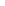 产品名称型号技术参数技术参数单位数量11有线鹅颈会议话筒有线鹅颈会议话筒1.驻极体超心形指向性话筒头部带发言灯环；2.类型：电容式；3.频率响应：20Hz-20kHz；4.供电方式 48V幻象供电；5.音频输出：卡农公座 x 1。1.驻极体超心形指向性话筒头部带发言灯环；2.类型：电容式；3.频率响应：20Hz-20kHz；4.供电方式 48V幻象供电；5.音频输出：卡农公座 x 1。1支228路两编组调音台8路两编组调音台▲1.四路话筒输入，4 路(两组)立体声输入； 需提供具有CNAS资质认证标识的第三方检测机构检测报告扫描件并加盖厂商公章，并提供检验报告编号可查询的官方网站查询系统证书截图；▲2.单声道输入通道每路带独立的 48V 幻像供电开关，单声道输入每 路带 100Hz 低切功能；需提供具有CNAS资质认证标识的第三方检测机构检测报告扫描件并加盖厂商公章，并提供检验报告编号可查询的官方网站查询系统证书截图；3.话筒输入高中低三段均衡，5-8 路立体声高低两段均衡，输入推子 60mm，4.两个辅助输出，一个AUX发送，一个FX发送，AUX发送为推子前信号，FX 发送为推子后信号，信号发送量都由旋钮控制； 5.输入每路带PFL按键，方便监听推子前信号；6.每路输入带L-R开关(主输出开关)和 G1-G2 开关(两编组开关)； ▲7.USB 播放功能，带液晶显示屏，可以显示歌曲名字和歌词，支持 MP3,WAV等多种格式，中英文界面可选，循环模式可选；需提供具有CNAS资质认证标识的第三方检测机构检测报告扫描件并加盖厂商公章，并提供检验报告编号可查询的官方网站查询系统证书截图；▲8.带蓝牙功能，可以直接蓝牙输入音频；带U盘录音功能；需提供具有CNAS资质认证标识的第三方检测机构检测报告扫描件并加盖厂商公章，并提供检验报告编号可查询的官方网站查询系统证书截图； 9.可以连接电脑，通过声卡输入输出音频到电脑； ▲10.内置效果器，效果器延时时间和重复比例连续可调，效果可以加入主输入，也可以加入辅助AUX输出；需提供具有CNAS资质认证标识的第三方检测机构检测报告扫描件并加盖厂商公章，并提供检验报告编号可查询的官方网站查询系统证书截图； 11.左右主输出，单独一个推子控制，60mm推子；两编组输出，两个推子独立控制，60mm推子； 12.立体声监听输出，可以耳机监听，也可以输出到监听音箱旋钮控制音量大小； 13.左右立体声辅助返回，旋钮控制返回音量大小，有选择开关选择加入主输出还是编组输出；带莲花接口的录音输出和输入，录音输入有独立开关控制，便于录音和回放操作；14.标准双12段电平指示标，准确显示电平大小； 15.话筒输入可以选择卡龙或6.35接口，立体声输入可以选择RCA或6.35接口； ▲16.大功率外置电源，有效提升调音台性能；需提供具有CNAS资质认证标识的第三方检测机构检测报告扫描件并加盖厂商公章，并提供检验报告编号可查询的官方网站查询系统证书截图；17.频率响应:20Hz~20KHz(+/-0.5dB)； ▲18.总谐波失真:<%1(额定条件:20HZ-20KHZ)；需提供具有CNAS资质认证标识的第三方检测机构检测报告扫描件并加盖厂商公章，并提供检验报告编号可查询的官方网站查询系统证书截图； ▲19.等效输入噪音:≤-110dBm需提供具有CNAS资质认证标识的第三方检测机构检测报告扫描件并加盖厂商公章，并提供检验报告编号可查询的官方网站查询系统证书截图；20.所投调音台须通过国家CQC认证，产品型号与CQC证书标注型号一致，提供CQC认证证书扫描件或扫描件及中国质量认证中心官网链接截图，加盖投标人公章；▲1.四路话筒输入，4 路(两组)立体声输入； 需提供具有CNAS资质认证标识的第三方检测机构检测报告扫描件并加盖厂商公章，并提供检验报告编号可查询的官方网站查询系统证书截图；▲2.单声道输入通道每路带独立的 48V 幻像供电开关，单声道输入每 路带 100Hz 低切功能；需提供具有CNAS资质认证标识的第三方检测机构检测报告扫描件并加盖厂商公章，并提供检验报告编号可查询的官方网站查询系统证书截图；3.话筒输入高中低三段均衡，5-8 路立体声高低两段均衡，输入推子 60mm，4.两个辅助输出，一个AUX发送，一个FX发送，AUX发送为推子前信号，FX 发送为推子后信号，信号发送量都由旋钮控制； 5.输入每路带PFL按键，方便监听推子前信号；6.每路输入带L-R开关(主输出开关)和 G1-G2 开关(两编组开关)； ▲7.USB 播放功能，带液晶显示屏，可以显示歌曲名字和歌词，支持 MP3,WAV等多种格式，中英文界面可选，循环模式可选；需提供具有CNAS资质认证标识的第三方检测机构检测报告扫描件并加盖厂商公章，并提供检验报告编号可查询的官方网站查询系统证书截图；▲8.带蓝牙功能，可以直接蓝牙输入音频；带U盘录音功能；需提供具有CNAS资质认证标识的第三方检测机构检测报告扫描件并加盖厂商公章，并提供检验报告编号可查询的官方网站查询系统证书截图； 9.可以连接电脑，通过声卡输入输出音频到电脑； ▲10.内置效果器，效果器延时时间和重复比例连续可调，效果可以加入主输入，也可以加入辅助AUX输出；需提供具有CNAS资质认证标识的第三方检测机构检测报告扫描件并加盖厂商公章，并提供检验报告编号可查询的官方网站查询系统证书截图； 11.左右主输出，单独一个推子控制，60mm推子；两编组输出，两个推子独立控制，60mm推子； 12.立体声监听输出，可以耳机监听，也可以输出到监听音箱旋钮控制音量大小； 13.左右立体声辅助返回，旋钮控制返回音量大小，有选择开关选择加入主输出还是编组输出；带莲花接口的录音输出和输入，录音输入有独立开关控制，便于录音和回放操作；14.标准双12段电平指示标，准确显示电平大小； 15.话筒输入可以选择卡龙或6.35接口，立体声输入可以选择RCA或6.35接口； ▲16.大功率外置电源，有效提升调音台性能；需提供具有CNAS资质认证标识的第三方检测机构检测报告扫描件并加盖厂商公章，并提供检验报告编号可查询的官方网站查询系统证书截图；17.频率响应:20Hz~20KHz(+/-0.5dB)； ▲18.总谐波失真:<%1(额定条件:20HZ-20KHZ)；需提供具有CNAS资质认证标识的第三方检测机构检测报告扫描件并加盖厂商公章，并提供检验报告编号可查询的官方网站查询系统证书截图； ▲19.等效输入噪音:≤-110dBm需提供具有CNAS资质认证标识的第三方检测机构检测报告扫描件并加盖厂商公章，并提供检验报告编号可查询的官方网站查询系统证书截图；20.所投调音台须通过国家CQC认证，产品型号与CQC证书标注型号一致，提供CQC认证证书扫描件或扫描件及中国质量认证中心官网链接截图，加盖投标人公章；1台33音箱音箱1.单元配置：1x10″低音单元 65芯音圈，8Ω，156磁；            1x34mm高音单元 34芯音圈，1″口径，8Ω；2.号角材质：ABS,号角可调；3.音箱材质：15mm高密度纤维板；4.表面处理：水性环保黑色点漆； 5.音箱铁网：1.5mm厚板材，网孔￠5㎜钢网内衬防尘棉；6.吊挂方式：底部支撑孔，顶部侧面吊挂、双侧面钢丝绳吊点；▲7.频响范围：50Hz-20KHz；供中国电子产品可靠性与环境试验检测中心出具的有效检测报告（提供证书扫描件加盖原厂鲜章）▲8.灵敏度：96dB；供中国电子产品可靠性与环境试验检测中心出具的有效检测报告（提供证书扫描件加盖原厂鲜章）▲9.额定功率：≥200W；供中国电子产品可靠性与环境试验检测中心出具的有效检测报告（提供证书扫描件加盖原厂鲜章）10.最大声压级：119dB；▲11.阻抗：8（Ω）；供中国电子产品可靠性与环境试验检测中心出具的有效检测报告（提供证书扫描件加盖原厂鲜章）12.分频点：2.5KHz；13.覆盖角：80°×60°（H×V）；14.连接器： SPEAKON NL4×2 PIN1+/2+POS.  PIN1-/2-NEG（正负4芯安全插头）；1.单元配置：1x10″低音单元 65芯音圈，8Ω，156磁；            1x34mm高音单元 34芯音圈，1″口径，8Ω；2.号角材质：ABS,号角可调；3.音箱材质：15mm高密度纤维板；4.表面处理：水性环保黑色点漆； 5.音箱铁网：1.5mm厚板材，网孔￠5㎜钢网内衬防尘棉；6.吊挂方式：底部支撑孔，顶部侧面吊挂、双侧面钢丝绳吊点；▲7.频响范围：50Hz-20KHz；供中国电子产品可靠性与环境试验检测中心出具的有效检测报告（提供证书扫描件加盖原厂鲜章）▲8.灵敏度：96dB；供中国电子产品可靠性与环境试验检测中心出具的有效检测报告（提供证书扫描件加盖原厂鲜章）▲9.额定功率：≥200W；供中国电子产品可靠性与环境试验检测中心出具的有效检测报告（提供证书扫描件加盖原厂鲜章）10.最大声压级：119dB；▲11.阻抗：8（Ω）；供中国电子产品可靠性与环境试验检测中心出具的有效检测报告（提供证书扫描件加盖原厂鲜章）12.分频点：2.5KHz；13.覆盖角：80°×60°（H×V）；14.连接器： SPEAKON NL4×2 PIN1+/2+POS.  PIN1-/2-NEG（正负4芯安全插头）；4只44功放功放▲1、立体声功率（THD=1%）：8Ω≥450W*, 4Ω≥700W*2；提供中国电子产品可靠性与环境试验检测中心出具的有效检测报告（提供证书扫描件加盖原厂鲜章）2、桥接功率:8Ω≥1200W；▲3、频率响应：20Hz-20KHz（-0.25dB)；提供中国电子产品可靠性与环境试验检测中心出具的有效检测报告（提供证书扫描件加盖原厂鲜章）4、输入灵敏度：0.775V/1.2V；▲5、总谐波失真：（1KHZ，正常工作条件）：0.09%提供中国电子产品可靠性与环境试验检测中心出具的有效检测报告（提供证书扫描件加盖原厂鲜章）；6、输入阻抗：20KΩ；▲7、信号信噪比（A计权）：≥102dB；提供中国电子产品可靠性与环境试验检测中心出具的有效检测报告（提供证书扫描件加盖原厂鲜章）8、信道分离度：〉70dB；9、阻尼系数：〉350；10、转换速率：45V/μS；11、保护：短路、过载、过流、低阻、直流失调、过热、开机防浪涌冲击；12、冷却：根据机器内部温升自动调节风扇转速（无极调速）▲1、立体声功率（THD=1%）：8Ω≥450W*, 4Ω≥700W*2；提供中国电子产品可靠性与环境试验检测中心出具的有效检测报告（提供证书扫描件加盖原厂鲜章）2、桥接功率:8Ω≥1200W；▲3、频率响应：20Hz-20KHz（-0.25dB)；提供中国电子产品可靠性与环境试验检测中心出具的有效检测报告（提供证书扫描件加盖原厂鲜章）4、输入灵敏度：0.775V/1.2V；▲5、总谐波失真：（1KHZ，正常工作条件）：0.09%提供中国电子产品可靠性与环境试验检测中心出具的有效检测报告（提供证书扫描件加盖原厂鲜章）；6、输入阻抗：20KΩ；▲7、信号信噪比（A计权）：≥102dB；提供中国电子产品可靠性与环境试验检测中心出具的有效检测报告（提供证书扫描件加盖原厂鲜章）8、信道分离度：〉70dB；9、阻尼系数：〉350；10、转换速率：45V/μS；11、保护：短路、过载、过流、低阻、直流失调、过热、开机防浪涌冲击；12、冷却：根据机器内部温升自动调节风扇转速（无极调速）2台55数字音频矩阵处理器数字音频矩阵处理器▲1.4路独立模拟音频平衡输入，4路独立模拟音频平衡输出，支持各类麦克风信号输入和音乐信号输入；▲2.输入通道：前级放大、信号发生器、扩展器、压缩器、31段参量均衡、AM自动混音功能、AFC自适应反馈消除、AEC回声消除、ANC噪声消除；▲3.输出通道：10段参量均衡器、延时器、分频器、高低通滤波器、限幅器；                                                                                                                                                      4.每路麦克风输入带8级灵敏度调节0-35dB增益，可以匹配不同灵敏度的各类麦克风；▲5.内置白噪声.粉红噪声.正弦波三种不同测试信号音源，可以作为各类系统检测音源；▲6.每路输入带48V幻相电源开关，可以驱动各类电容麦克风单元；▲7.每路输入带主动反馈抑制功能，两档调节；8.带AUTOMIX共享增益型自动混音器，每通道独立调节，有10级优先档位，可调节斜率和响应时间；▲9.带视像跟踪控制功能，RS232/485接口，支持摄像头控制PELCO-D/PELCO-P/VISCA等协议，配置8通道可编程GPIO控制接口（可自定义输入输出）；▲10.标配USB（TYPE-B）口，一口三功能：支持免驱自动连接软件调试；内置U盘功能，存放软件和说明书；11.支持手机APP TCON软件网络控制，支持4寸触控屏线控控制。▲1.4路独立模拟音频平衡输入，4路独立模拟音频平衡输出，支持各类麦克风信号输入和音乐信号输入；▲2.输入通道：前级放大、信号发生器、扩展器、压缩器、31段参量均衡、AM自动混音功能、AFC自适应反馈消除、AEC回声消除、ANC噪声消除；▲3.输出通道：10段参量均衡器、延时器、分频器、高低通滤波器、限幅器；                                                                                                                                                      4.每路麦克风输入带8级灵敏度调节0-35dB增益，可以匹配不同灵敏度的各类麦克风；▲5.内置白噪声.粉红噪声.正弦波三种不同测试信号音源，可以作为各类系统检测音源；▲6.每路输入带48V幻相电源开关，可以驱动各类电容麦克风单元；▲7.每路输入带主动反馈抑制功能，两档调节；8.带AUTOMIX共享增益型自动混音器，每通道独立调节，有10级优先档位，可调节斜率和响应时间；▲9.带视像跟踪控制功能，RS232/485接口，支持摄像头控制PELCO-D/PELCO-P/VISCA等协议，配置8通道可编程GPIO控制接口（可自定义输入输出）；▲10.标配USB（TYPE-B）口，一口三功能：支持免驱自动连接软件调试；内置U盘功能，存放软件和说明书；11.支持手机APP TCON软件网络控制，支持4寸触控屏线控控制。1台66UHF一拖二真分集无线话筒UHF一拖二真分集无线话筒▲1.超高UHF频段传输信号，载波频率范围:620-82MHz；▲2.双通道接收信号,采用微电脑双CPU控制；3.采用稳定的PLL数位锁相环合成，红外线对频；▲4.各通道配备独有的ID号，支持8台叠机使用；▲5.内置高效抑制噪声线路，防啸叫功能显著；6.接收机背面设置4条橡胶接收天线，增强接收的信号；7.背面设有2个平衡输出和1个混合非平衡输出，适合连接各种外置设备；▲8.不再局限于一发射只能配对单一通道，实现同一发射可在两个通道200个信道中互通互用；9.使用1.5V电池（2粒）5号锂电充电电池供电；10.主机和发射器均具备LCD屏显示工作状态等内容； ▲11.载波频段:UHF 620-820MHz；12.调制方式：FM；13.灵敏度：在偏移度等于25KHz，输入6dBuV时，S/N>60dB；14.频带宽度：24MHz；                                                                       15.频率响应：50Hz--18KHz±3dB；                                                                 16.最大输出电压：平衡式：-20dBV/100Ω，非平衡式：-4dBV/5KΩ。▲1.超高UHF频段传输信号，载波频率范围:620-82MHz；▲2.双通道接收信号,采用微电脑双CPU控制；3.采用稳定的PLL数位锁相环合成，红外线对频；▲4.各通道配备独有的ID号，支持8台叠机使用；▲5.内置高效抑制噪声线路，防啸叫功能显著；6.接收机背面设置4条橡胶接收天线，增强接收的信号；7.背面设有2个平衡输出和1个混合非平衡输出，适合连接各种外置设备；▲8.不再局限于一发射只能配对单一通道，实现同一发射可在两个通道200个信道中互通互用；9.使用1.5V电池（2粒）5号锂电充电电池供电；10.主机和发射器均具备LCD屏显示工作状态等内容； ▲11.载波频段:UHF 620-820MHz；12.调制方式：FM；13.灵敏度：在偏移度等于25KHz，输入6dBuV时，S/N>60dB；14.频带宽度：24MHz；                                                                       15.频率响应：50Hz--18KHz±3dB；                                                                 16.最大输出电压：平衡式：-20dBV/100Ω，非平衡式：-4dBV/5KΩ。1套77电源时序器电源时序器▲1.一款具有实用功能的8路电源时序器，实时监控电源电压的LED显示窗口；需提供具有CNAS资质认证标识的第三方检测机构检测报告扫描件并加盖厂商公章，并提供检验报告编号可查询的官方网站查询系统证书截图；2.可选的旁路单通道，并带有USB灯光接口；▲3.内含微控制器，从1路到8路顺序开机和从8路到1路逆序关机，外加1路交流直通输出；需提供具有CNAS资质认证标识的第三方检测机构检测报告扫描件并加盖厂商公章，并提供检验报告编号可查询的官方网站查询系统证书截图；4.单路最大输出电流13A；5.额定总输出电流：40A至46A；6.R232开放控制协议，可满足中央控制器与PC机控制要求。▲1.一款具有实用功能的8路电源时序器，实时监控电源电压的LED显示窗口；需提供具有CNAS资质认证标识的第三方检测机构检测报告扫描件并加盖厂商公章，并提供检验报告编号可查询的官方网站查询系统证书截图；2.可选的旁路单通道，并带有USB灯光接口；▲3.内含微控制器，从1路到8路顺序开机和从8路到1路逆序关机，外加1路交流直通输出；需提供具有CNAS资质认证标识的第三方检测机构检测报告扫描件并加盖厂商公章，并提供检验报告编号可查询的官方网站查询系统证书截图；4.单路最大输出电流13A；5.额定总输出电流：40A至46A；6.R232开放控制协议，可满足中央控制器与PC机控制要求。1台88音箱吊架音箱吊架最大承受80Kg/对最大承受80Kg/对2对99专业机柜专业机柜主要功能特点：1、专业机柜，行业标准产品尺寸设计；2、模块拆卸式，钢化玻璃，便于运输及安装；3、选用优质2mm冷轧钢板制作，安全耐用；                                                                                                                主要技术参数：1、容量：42U；2、产品尺寸：600mm×600mm×2000mm；3、散热装置：风扇*1；4、颜色：黑色。主要功能特点：1、专业机柜，行业标准产品尺寸设计；2、模块拆卸式，钢化玻璃，便于运输及安装；3、选用优质2mm冷轧钢板制作，安全耐用；                                                                                                                主要技术参数：1、容量：42U；2、产品尺寸：600mm×600mm×2000mm；3、散热装置：风扇*1；4、颜色：黑色。1台1313卡侬公对卡侬母信号线（1.5米）卡侬公对卡侬母信号线（1.5米）1.品名：卡侬公对卡侬母信号线；2.长度：1.5米。1.品名：卡侬公对卡侬母信号线；2.长度：1.5米。8条14143.5转双莲花信号线（5米）3.5转双莲花信号线（5米）1.品名：3.5转双莲花信号线；2.长度：5米；                                                                                                                                                                                                  3.线芯数量：2芯。1.品名：3.5转双莲花信号线；2.长度：5米；                                                                                                                                                                                                  3.线芯数量：2芯。1条15152*2.5㎡专业工程音箱线2*2.5㎡专业工程音箱线1.品名：2*2.5㎡专业工程音箱线；2.长度：100米；3.导体：金炼铜。1.品名：2*2.5㎡专业工程音箱线；2.长度：100米；3.导体：金炼铜。1卷1616安装辅材安装辅材塑料套管、膨胀螺丝、网线等配件，根据现场环境再定塑料套管、膨胀螺丝、网线等配件，根据现场环境再定1项1717室内全彩LED显示屏室内全彩LED显示屏1 LED 灯管表贴三合一,像素点间距≤2.5mm；像素密度≥160000点1模组尺寸：32mm*160mm；2、屏体显示尺寸：≥4.48m*2.4m；3、屏幕刷新率：≥3840Hz；4、屏幕亮度：≥800cd/m²；5、屏幕亮亮度均匀性≥98%；6、色度均匀性 ±0.002 之内；7、峰值功耗≤500W/㎡，平均功耗≤150W/㎡；8、灰度等级：≥16Bit；9、发光点中心偏差：≤3%；10、对比度≥10000:1；11、换帧频率（赫兹）:50&60；12、所投产品支持HDR高动态光照渲染技术；（提供CNAS和CMA认可的第三方检测机构出具的检测报告）13、所投产品需满足工频磁场抗扰程度10A/m测试；（提供封面同时盖有ilac-MRA、CNAS章的权威第三方检测机构出具的报告扫描件并加盖厂商公章）14、所投产品要求带有智能节电功能、带电黑屏节电功能，开启智能节电功能比没有开启节能45%以上；（提供CNAS和CMA认可的第三方检测机构出具的检测报告）15、所投产品要求具有静音显示特点，在专业测试环境中，测试距离=1米情况下，声压级≤10dB；（提供封面同时盖有ilac-MRA、CNAS章的权威第三方检测机构出具的报告扫描件并加盖厂商公章）16、所投产品色温需满足1000K至20000K之间可调；（提供封面同时盖有ilac-MRA、CNAS章的权威第三方检测机构出具的报告扫描件并加盖厂商公章）17、所投产品按照频率范围10～30～10HZ、位移幅值0.75mm、循环5次及频率范围30～55～30HZ、位移幅值0.25mm、循环5次振动测试后无异常；（提供封面同时盖有ilac-MRA、CNAS章的权威第三方检测机构出具的报告扫描件并加盖厂商公章）18、所投产品具有信号加密传输功能，支持控制器与屏体之间信号加密传输，防止网络恶意入侵；（提供封面同时盖有ilac-MRA、CNAS章的权威第三方检测机构出具的报告扫描件并加盖厂商公章）19、所投产品要求所检测产品套件阻燃达到UL94 HB标准、PCB阻燃等级达到UL94 V-0标准、整机阻燃等级达到UL94 V-0标准；（提供封面同时盖有ilac-MRA、CNAS章的权威第三方检测机构出具的报告扫描件并加盖厂商公章）20、所投产品支持EDID动态管理，支持任意非标准分辨率信号输入自适应；（提供封面同时盖有ilac-MRA、CNAS章的权威第三方检测机构出具的报告扫描件并加盖厂商公章）21、提供投标产品制造商对本项目加盖公章（鲜章）的服务承诺书扫描件。特别提醒：1、为保证项目的最佳显示效果该项目要实现点对点播控，不能采用拉伸及缩放方案；2、如没有提供带有CNAS和CMA认证标识出具的检测报告扫描件，则以该项技术参数负偏离判定，扣除相应分值；3、投标人需提供检测报告真伪性查询方式，需列明检测机构名称、官方网址、报告编号、及查询方式方法，如在线查询、电话查询、二维码查询等，并加盖投标人公章，如发现有无法查询及造假情况一律按废标处理。1 LED 灯管表贴三合一,像素点间距≤2.5mm；像素密度≥160000点1模组尺寸：32mm*160mm；2、屏体显示尺寸：≥4.48m*2.4m；3、屏幕刷新率：≥3840Hz；4、屏幕亮度：≥800cd/m²；5、屏幕亮亮度均匀性≥98%；6、色度均匀性 ±0.002 之内；7、峰值功耗≤500W/㎡，平均功耗≤150W/㎡；8、灰度等级：≥16Bit；9、发光点中心偏差：≤3%；10、对比度≥10000:1；11、换帧频率（赫兹）:50&60；12、所投产品支持HDR高动态光照渲染技术；（提供CNAS和CMA认可的第三方检测机构出具的检测报告）13、所投产品需满足工频磁场抗扰程度10A/m测试；（提供封面同时盖有ilac-MRA、CNAS章的权威第三方检测机构出具的报告扫描件并加盖厂商公章）14、所投产品要求带有智能节电功能、带电黑屏节电功能，开启智能节电功能比没有开启节能45%以上；（提供CNAS和CMA认可的第三方检测机构出具的检测报告）15、所投产品要求具有静音显示特点，在专业测试环境中，测试距离=1米情况下，声压级≤10dB；（提供封面同时盖有ilac-MRA、CNAS章的权威第三方检测机构出具的报告扫描件并加盖厂商公章）16、所投产品色温需满足1000K至20000K之间可调；（提供封面同时盖有ilac-MRA、CNAS章的权威第三方检测机构出具的报告扫描件并加盖厂商公章）17、所投产品按照频率范围10～30～10HZ、位移幅值0.75mm、循环5次及频率范围30～55～30HZ、位移幅值0.25mm、循环5次振动测试后无异常；（提供封面同时盖有ilac-MRA、CNAS章的权威第三方检测机构出具的报告扫描件并加盖厂商公章）18、所投产品具有信号加密传输功能，支持控制器与屏体之间信号加密传输，防止网络恶意入侵；（提供封面同时盖有ilac-MRA、CNAS章的权威第三方检测机构出具的报告扫描件并加盖厂商公章）19、所投产品要求所检测产品套件阻燃达到UL94 HB标准、PCB阻燃等级达到UL94 V-0标准、整机阻燃等级达到UL94 V-0标准；（提供封面同时盖有ilac-MRA、CNAS章的权威第三方检测机构出具的报告扫描件并加盖厂商公章）20、所投产品支持EDID动态管理，支持任意非标准分辨率信号输入自适应；（提供封面同时盖有ilac-MRA、CNAS章的权威第三方检测机构出具的报告扫描件并加盖厂商公章）21、提供投标产品制造商对本项目加盖公章（鲜章）的服务承诺书扫描件。特别提醒：1、为保证项目的最佳显示效果该项目要实现点对点播控，不能采用拉伸及缩放方案；2、如没有提供带有CNAS和CMA认证标识出具的检测报告扫描件，则以该项技术参数负偏离判定，扣除相应分值；3、投标人需提供检测报告真伪性查询方式，需列明检测机构名称、官方网址、报告编号、及查询方式方法，如在线查询、电话查询、二维码查询等，并加盖投标人公章，如发现有无法查询及造假情况一律按废标处理。10.752㎡1818电源电源高性价比，可靠性高，带载能力强，宽压输入，带转换开关；保护功能：过载/短路保护；输入电压/输入频率：100~240VAC/47~63HZ带转换开关；输出过载保护：110%-150%切断输出，输入重启后；上升保持时间：50ms，20ms额定满载。高性价比，可靠性高，带载能力强，宽压输入，带转换开关；保护功能：过载/短路保护；输入电压/输入频率：100~240VAC/47~63HZ带转换开关；输出过载保护：110%-150%切断输出，输入重启后；上升保持时间：50ms，20ms额定满载。35套1919接收卡接收卡1.单卡最大带载 512×384 像素，最多支持 32 组RGB 并行数据；2.采用 16 个标准HUB75接口，具有高稳定性和高可靠性，适用于多种环境的搭建；3.支持逐点亮色度校正，可以对每个灯点的亮度和色度进行校正，有效消除色差，使整屏的亮度和色度达到高度均匀一致，提高显示屏的画质；4.支持快速亮暗线调节；5.支持3D功能；6.支持Mapping功能，能直观的看到显示屏连接状况；7.可以将指定图片设置为显示屏的开机、网线断开或无视频源信号时的画面或者最后一帧画面；8.可以监测自身的温度和电压，无需其他外设，在软件上可以查看接收卡的温度和电压，检测发送设备与接收卡间或接收卡与接收卡间的网络通讯质量，记录错误包数，协助排除网络通讯隐患；9.支持5pin 液晶模块，用于显示接收卡的温度、电压、单次运行时间和总运行时间；10.支持误码率监测接收卡间通讯时传输链路上的数据丢包情况；11.支持可以回读接收卡的固件程序并保存到本地，软件可以回读接收卡配置参数并保存到本地；12.通过主备冗余机制增加接收卡间网线级联的可靠性。主备级联线路中，当其中一条线路出现故障时，另一条线路会即时工作，保证显示屏正常工作；13.通过软件在接收卡上保存两份接收卡配置参数，其中一份作为备份参数；14.通过电源指示灯和状态指示灯不同闪烁状态可以判断，屏体工作状态，无需软件；15.可配合多功能卡，实现当温度高于设定值时，自动断电，或打开风扇空调降低温度，保证屏体安全。1.单卡最大带载 512×384 像素，最多支持 32 组RGB 并行数据；2.采用 16 个标准HUB75接口，具有高稳定性和高可靠性，适用于多种环境的搭建；3.支持逐点亮色度校正，可以对每个灯点的亮度和色度进行校正，有效消除色差，使整屏的亮度和色度达到高度均匀一致，提高显示屏的画质；4.支持快速亮暗线调节；5.支持3D功能；6.支持Mapping功能，能直观的看到显示屏连接状况；7.可以将指定图片设置为显示屏的开机、网线断开或无视频源信号时的画面或者最后一帧画面；8.可以监测自身的温度和电压，无需其他外设，在软件上可以查看接收卡的温度和电压，检测发送设备与接收卡间或接收卡与接收卡间的网络通讯质量，记录错误包数，协助排除网络通讯隐患；9.支持5pin 液晶模块，用于显示接收卡的温度、电压、单次运行时间和总运行时间；10.支持误码率监测接收卡间通讯时传输链路上的数据丢包情况；11.支持可以回读接收卡的固件程序并保存到本地，软件可以回读接收卡配置参数并保存到本地；12.通过主备冗余机制增加接收卡间网线级联的可靠性。主备级联线路中，当其中一条线路出现故障时，另一条线路会即时工作，保证显示屏正常工作；13.通过软件在接收卡上保存两份接收卡配置参数，其中一份作为备份参数；14.通过电源指示灯和状态指示灯不同闪烁状态可以判断，屏体工作状态，无需软件；15.可配合多功能卡，实现当温度高于设定值时，自动断电，或打开风扇空调降低温度，保证屏体安全。14套2020视频处理器视频处理器1.支持多达5路输入接口，包括1路DVI，1路 HDMI1.3，1路VGA，1路USB播放，1路CVBS； 2.支持4个网口输出，最大带载260万像素。 支持音频AUDIO输入和输出； 3.支持单台设备输出最大宽度3840，高度1920；4.支持6个自定义场景作为模板保存；5.支持一个窗口，且窗口位置、大小任意调整及窗口任意截取功能；6.支持画面在面板按键一键全屏缩放、点对点显示、自定义缩放三种缩放模式； 7.支持快捷点屏，简单操作即可完成屏体配置； 8.支持通过 RS232 协议连接中控设备； 9.支持屏体参数调整，例如亮度、Gamma等；10.前面板直观的 LCD 显示界面，清晰的按键灯提示，简化了系统的控制操作。1.支持多达5路输入接口，包括1路DVI，1路 HDMI1.3，1路VGA，1路USB播放，1路CVBS； 2.支持4个网口输出，最大带载260万像素。 支持音频AUDIO输入和输出； 3.支持单台设备输出最大宽度3840，高度1920；4.支持6个自定义场景作为模板保存；5.支持一个窗口，且窗口位置、大小任意调整及窗口任意截取功能；6.支持画面在面板按键一键全屏缩放、点对点显示、自定义缩放三种缩放模式； 7.支持快捷点屏，简单操作即可完成屏体配置； 8.支持通过 RS232 协议连接中控设备； 9.支持屏体参数调整，例如亮度、Gamma等；10.前面板直观的 LCD 显示界面，清晰的按键灯提示，简化了系统的控制操作。1台2121钢结构钢结构定制结构间距：320mm结构构成：外框架、龙骨、定位横梁、稳定竖梁尺寸(长*宽*厚)：6000mm*100mm*50mm壁厚：1.2mm重量(1m²) ：13kg±0.5 kg水平平整度：±0.5mm对角线：±1mm长度：+3mm高度：+3mm承重(1m²)：150kg上框架拐角(长*宽*厚)：1120mm+2.5mm *240mm+2.5mm*50mm下框架拐角(长*宽*厚)：1120mm+2.5mm *240mm+2.5mm*50mm左框架拐角(长*宽*厚)：1120mm+2.5mm *240mm+2.5mm*50mm右框架拐角(长*宽*厚)：1120mm+2.5mm *240mm+2.5mm*50mm结构间距：320mm结构构成：外框架、龙骨、定位横梁、稳定竖梁尺寸(长*宽*厚)：6000mm*100mm*50mm壁厚：1.2mm重量(1m²) ：13kg±0.5 kg水平平整度：±0.5mm对角线：±1mm长度：+3mm高度：+3mm承重(1m²)：150kg上框架拐角(长*宽*厚)：1120mm+2.5mm *240mm+2.5mm*50mm下框架拐角(长*宽*厚)：1120mm+2.5mm *240mm+2.5mm*50mm左框架拐角(长*宽*厚)：1120mm+2.5mm *240mm+2.5mm*50mm右框架拐角(长*宽*厚)：1120mm+2.5mm *240mm+2.5mm*50mm11.45㎡2222长排线长排线专用接收卡与板子相连的排线接收卡与板子相连的排线210根2323磁铁磁铁M3/M4客户自行负责将主电源线和六类网线拉至屏体后方。纯铜电缆（三相五线）客户自行负责将主电源线和六类网线拉至屏体后方。纯铜电缆（三相五线）840颗2424三芯电缆线三芯电缆线专用电源与电源之间的连接线电源与电源之间的连接线35根2525网线网线成品卡与卡之间的连接网线卡与卡之间的连接网线14根2626电源线电源线一拖二电源线电源与板子之间连接线电源与板子之间连接线35根2727调试/培训调试/培训专业团队专业团队11.45项2828电脑电脑I5I51套2929无线投屏器无线投屏器1、无线传输距离范围：0—80M；无需各种繁琐的连接线,可将电脑或手机屏幕上的内容（视频、音频、图像、文字等）直接通过本产品无线传输至投影仪、电视或各种显示屏上；2、多对1切换，支持多台（目前最多支持32个）电脑或手机同时无线连接到同一个投影仪或显示器上，可根据实际需要任意切换不同电脑或手机到所配备的投影仪或显示屏上。——适用于中小学电子教室，高端商务会议室。3、不用安装驱动或任何软件，不用进入复杂的专用软件操作界面，即插即用，使用方便简单；4、自组网传输，不搭载其它网络。不占用电脑的无线模块，电脑可以一边上网一边进行无线传输，传输速度300Mbps；5、内置天线，可增强自组网无线传输信号强度；6、带有可拆卸模块化的可充电电池（非充电宝）；电池可以多块叠加到一起同时进行充电，每块电池容量大于2000mA，在电充满的情况下可以独立使用3个小时左右，移动方便，外出使用；同时可以适配器供电：标准Micro-USB接口 2A/5V；7、对电脑操作系统无要求，支持各类操作系统；8、对于CPU、显卡、网卡无特殊要求或限制（硬件无关性）；9、发射器接口支持HDMI、VGA、DP、miniDP，接收器接口支持HDMI、VGA；10、无线传输延时：<130ms；11、工作频段：5GHz；12、产品尺寸大小：长*宽*高 < 80mm*80mm*30mm；13、功率：发射器 < 3W ，接收器 < 2W；14、锁屏功能：产品具有锁屏键，便于处理电脑各种突发事件，锁屏界面可定制。1、无线传输距离范围：0—80M；无需各种繁琐的连接线,可将电脑或手机屏幕上的内容（视频、音频、图像、文字等）直接通过本产品无线传输至投影仪、电视或各种显示屏上；2、多对1切换，支持多台（目前最多支持32个）电脑或手机同时无线连接到同一个投影仪或显示器上，可根据实际需要任意切换不同电脑或手机到所配备的投影仪或显示屏上。——适用于中小学电子教室，高端商务会议室。3、不用安装驱动或任何软件，不用进入复杂的专用软件操作界面，即插即用，使用方便简单；4、自组网传输，不搭载其它网络。不占用电脑的无线模块，电脑可以一边上网一边进行无线传输，传输速度300Mbps；5、内置天线，可增强自组网无线传输信号强度；6、带有可拆卸模块化的可充电电池（非充电宝）；电池可以多块叠加到一起同时进行充电，每块电池容量大于2000mA，在电充满的情况下可以独立使用3个小时左右，移动方便，外出使用；同时可以适配器供电：标准Micro-USB接口 2A/5V；7、对电脑操作系统无要求，支持各类操作系统；8、对于CPU、显卡、网卡无特殊要求或限制（硬件无关性）；9、发射器接口支持HDMI、VGA、DP、miniDP，接收器接口支持HDMI、VGA；10、无线传输延时：<130ms；11、工作频段：5GHz；12、产品尺寸大小：长*宽*高 < 80mm*80mm*30mm；13、功率：发射器 < 3W ，接收器 < 2W；14、锁屏功能：产品具有锁屏键，便于处理电脑各种突发事件，锁屏界面可定制。1套3030音视频分离器音视频分离器HDMI音视频分离器HDMI音视频分离器1个3131网线网线国标超六类国标超六类1项3232电缆线电缆线国标国标1项注：服务终生维护，全天侯接报，解决问题,（人为损坏和不可抗力除外）注：服务终生维护，全天侯接报，解决问题,（人为损坏和不可抗力除外）注：服务终生维护，全天侯接报，解决问题,（人为损坏和不可抗力除外）注：服务终生维护，全天侯接报，解决问题,（人为损坏和不可抗力除外）注：服务终生维护，全天侯接报，解决问题,（人为损坏和不可抗力除外）注：服务终生维护，全天侯接报，解决问题,（人为损坏和不可抗力除外）注：服务终生维护，全天侯接报，解决问题,（人为损坏和不可抗力除外）注：服务终生维护，全天侯接报，解决问题,（人为损坏和不可抗力除外）注：服务终生维护，全天侯接报，解决问题,（人为损坏和不可抗力除外）音乐教室系统音乐教室系统音乐教室系统音乐教室系统音乐教室系统音乐教室系统音乐教室系统音乐教室系统音乐教室系统序号序号名称名称型号技术参数技术参数数量单位一、扩声系统一、扩声系统一、扩声系统一、扩声系统一、扩声系统一、扩声系统一、扩声系统一、扩声系统一、扩声系统11娱乐音箱娱乐音箱1.单元配置：LF:10"×1  HF:3"×2；2.额定功率：≥120W；3.最大功率：≥240W；4.阻抗：8Ω；5.最大声压：115dB；6.灵敏度：91dB；7.频率范围：55HZ-18KHZ；8.箱体：15厘中纤板，黑色喷漆；1.单元配置：LF:10"×1  HF:3"×2；2.额定功率：≥120W；3.最大功率：≥240W；4.阻抗：8Ω；5.最大声压：115dB；6.灵敏度：91dB；7.频率范围：55HZ-18KHZ；8.箱体：15厘中纤板，黑色喷漆；2对22纯后级功率放大器纯后级功率放大器▲1、立体声功率（THD=1%）：8Ω≥250W*2, 4Ω≥400W*2；提供中国电子产品可靠性与环境试验检测中心出具的有效检测报告（提供证书扫描件加盖原厂鲜章）2、桥接功率:8Ω≥800；▲3、频率响应：20Hz-20KHz（-0.25dB)；提供中国电子产品可靠性与环境试验检测中心出具的有效检测报告（提供证书扫描件加盖原厂鲜章）4、输入灵敏度：0.775V/1.2V；▲5、总谐波失真（1KHZ，正常工作条件）：0.02%；提供中国电子产品可靠性与环境试验检测中心出具的有效检测报告（提供证书扫描件加盖原厂鲜章）6、输入阻抗：20KΩ；▲7、信号信噪比（A计权）：≥100dB；提供中国电子产品可靠性与环境试验检测中心出具的有效检测报告（提供证书扫描件加盖原厂鲜章）8、信道分离度：〉70dB；9、阻尼系数：〉350；10、转换速率：40V/μS；11、保护：短路、过载、过流、低阻、直流失调、过热、开机防浪涌冲击；12、冷却：根据机器内部温升自动调节风扇转速（无极调速）；▲1、立体声功率（THD=1%）：8Ω≥250W*2, 4Ω≥400W*2；提供中国电子产品可靠性与环境试验检测中心出具的有效检测报告（提供证书扫描件加盖原厂鲜章）2、桥接功率:8Ω≥800；▲3、频率响应：20Hz-20KHz（-0.25dB)；提供中国电子产品可靠性与环境试验检测中心出具的有效检测报告（提供证书扫描件加盖原厂鲜章）4、输入灵敏度：0.775V/1.2V；▲5、总谐波失真（1KHZ，正常工作条件）：0.02%；提供中国电子产品可靠性与环境试验检测中心出具的有效检测报告（提供证书扫描件加盖原厂鲜章）6、输入阻抗：20KΩ；▲7、信号信噪比（A计权）：≥100dB；提供中国电子产品可靠性与环境试验检测中心出具的有效检测报告（提供证书扫描件加盖原厂鲜章）8、信道分离度：〉70dB；9、阻尼系数：〉350；10、转换速率：40V/μS；11、保护：短路、过载、过流、低阻、直流失调、过热、开机防浪涌冲击；12、冷却：根据机器内部温升自动调节风扇转速（无极调速）；2台33数字音频矩阵处理器数字音频矩阵处理器▲1.4路独立模拟音频平衡输入，4路独立模拟音频平衡输出，支持各类麦克风信号输入和音乐信号输入；▲2.输入通道：前级放大、信号发生器、扩展器、压缩器、31段参量均衡、AM自动混音功能、AFC自适应反馈消除、AEC回声消除、ANC噪声消除；▲3.输出通道：10段参量均衡器、延时器、分频器、高低通滤波器、限幅器；                                                                                                                                                      4.每路麦克风输入带8级灵敏度调节0-35dB增益，可以匹配不同灵敏度的各类麦克风；▲5.内置白噪声.粉红噪声.正弦波三种不同测试信号音源，可以作为各类系统检测音源；▲6.每路输入带48V幻相电源开关，可以驱动各类电容麦克风单元；▲7.每路输入带主动反馈抑制功能，两档调节；8.带AUTOMIX共享增益型自动混音器，每通道独立调节，有10级优先档位，可调节斜率和响应时间；▲9.带视像跟踪控制功能，RS232/485接口，支持摄像头控制PELCO-D/PELCO-P/VISCA等协议，配置8通道可编程GPIO控制接口（可自定义输入输出）；▲10.标配USB（TYPE-B）口，一口三功能：支持免驱自动连接软件调试；内置U盘功能，存放软件和说明书；11.支持手机APP TCON软件网络控制，支持4寸触控屏线控控制；12.同一软件平台统一管理，可通过USB/RS232/RS485/TCPIP多个接口连接控制设备，TCPIP控制口还可以实现局域网远程.多台设备控制，多台设备同步参数，联调参数等强大功能；13.支持中控指令，软件自带中控协议，可通过RS232/RS485/TCPIP实现中控控制功能。▲1.4路独立模拟音频平衡输入，4路独立模拟音频平衡输出，支持各类麦克风信号输入和音乐信号输入；▲2.输入通道：前级放大、信号发生器、扩展器、压缩器、31段参量均衡、AM自动混音功能、AFC自适应反馈消除、AEC回声消除、ANC噪声消除；▲3.输出通道：10段参量均衡器、延时器、分频器、高低通滤波器、限幅器；                                                                                                                                                      4.每路麦克风输入带8级灵敏度调节0-35dB增益，可以匹配不同灵敏度的各类麦克风；▲5.内置白噪声.粉红噪声.正弦波三种不同测试信号音源，可以作为各类系统检测音源；▲6.每路输入带48V幻相电源开关，可以驱动各类电容麦克风单元；▲7.每路输入带主动反馈抑制功能，两档调节；8.带AUTOMIX共享增益型自动混音器，每通道独立调节，有10级优先档位，可调节斜率和响应时间；▲9.带视像跟踪控制功能，RS232/485接口，支持摄像头控制PELCO-D/PELCO-P/VISCA等协议，配置8通道可编程GPIO控制接口（可自定义输入输出）；▲10.标配USB（TYPE-B）口，一口三功能：支持免驱自动连接软件调试；内置U盘功能，存放软件和说明书；11.支持手机APP TCON软件网络控制，支持4寸触控屏线控控制；12.同一软件平台统一管理，可通过USB/RS232/RS485/TCPIP多个接口连接控制设备，TCPIP控制口还可以实现局域网远程.多台设备控制，多台设备同步参数，联调参数等强大功能；13.支持中控指令，软件自带中控协议，可通过RS232/RS485/TCPIP实现中控控制功能。1台44调音台调音台▲1.四路话筒输入，4 路(两组)立体声输入；需提供具有CNAS资质认证标识的第三方检测机构检测报告扫描件并加盖厂商公章，并提供检验报告编号可查询的官方网站查询系统证书截图；▲2.单声道输入通道每路带独立的48V幻像供电开关，单声道输入每路带100Hz低切功能；需提供具有CNAS资质认证标识的第三方检测机构检测报告扫描件并加盖厂商公章，并提供检验报告编号可查询的官方网站查询系统证书截图；3.话筒输入高中低三段均衡，5-8路立体声高低两段均衡，输入推子60mm，4.两个辅助输出，一个AUX发送，一个FX发送，AUX 发送为推子前信号，FX发送为推子后信号，信号发送量都由旋钮控制； 5.输入每路带 PFL 按键，方便监听推子前信号；6.每路输入带 L-R 开关(主输出开关)和 G1-G2 开关(两编组开关)； ▲7.USB 播放功能，带液晶显示屏，可以显示歌曲名字和歌词，支持 MP3,WAV等多种格式，中英文界面可选，循环模式可选； 需提供具有CNAS资质认证标识的第三方检测机构检测报告扫描件并加盖厂商公章，并提供检验报告编号可查询的官方网站查询系统证书截图；▲8.带蓝牙功能，可以直接蓝牙输入音频；带 U 盘录音功能；需提供具有CNAS资质认证标识的第三方检测机构检测报告扫描件并加盖厂商公章，并提供检验报告编号可查询的官方网站查询系统证书截图； 9.可以连接电脑，通过声卡输入输出音频到电脑； ▲10.内置效果器，效果器延时时间和重复比例连续可调，效果可以 加入主输入，也可以加入辅助AUX输出；需提供具有CNAS资质认证标识的第三方检测机构检测报告扫描件并加盖厂商公章，并提供检验报告编号可查询的官方网站查询系统证书截图； 11.左右主输出，单独一个推子控制，60mm推子；两编组输出，两个推子独立控制，60mm推子； 12.立体声监听输出，可以耳机监听，也可以输出到监听音箱旋钮控制音量大小； 13.左右立体声辅助返回，旋钮控制返回音量大小，有选择开关选择加入主输出还是编组输出；带莲花接口的录音输出和输入，录音输入有独立开关控制，便于录音和回放操作；14.标准双12段电平指示标，准确显示电平大小； 15.话筒输入可以选择卡龙或6.35接口，立体声输入可以选择RCA或6.35接口； ▲16.大功率外置电源，有效提升调音台性能；需提供具有CNAS资质认证标识的第三方检测机构检测报告扫描件并加盖厂商公章，并提供检验报告编号可查询的官方网站查询系统证书截图；17.频率响应:20Hz~20KHz(+/-0.5dB)； ▲18.总谐波失真:<%1(额定条件:20HZ-20KHZ)；需提供具有CNAS资质认证标识的第三方检测机构检测报告扫描件并加盖厂商公章，并提供检验报告编号可查询的官方网站查询系统证书截图； ▲19.等效输入噪音:≤-110dBm需提供具有CNAS资质认证标识的第三方检测机构检测报告扫描件并加盖厂商公章，并提供检验报告编号可查询的官方网站查询系统证书截图；20.所投调音台须通过国家CQC认证，产品型号与CQC证书标注型号一致，提供CQC认证证书扫描件或扫描件及中国质量认证中心官网链接截图，加盖投标人公章。▲1.四路话筒输入，4 路(两组)立体声输入；需提供具有CNAS资质认证标识的第三方检测机构检测报告扫描件并加盖厂商公章，并提供检验报告编号可查询的官方网站查询系统证书截图；▲2.单声道输入通道每路带独立的48V幻像供电开关，单声道输入每路带100Hz低切功能；需提供具有CNAS资质认证标识的第三方检测机构检测报告扫描件并加盖厂商公章，并提供检验报告编号可查询的官方网站查询系统证书截图；3.话筒输入高中低三段均衡，5-8路立体声高低两段均衡，输入推子60mm，4.两个辅助输出，一个AUX发送，一个FX发送，AUX 发送为推子前信号，FX发送为推子后信号，信号发送量都由旋钮控制； 5.输入每路带 PFL 按键，方便监听推子前信号；6.每路输入带 L-R 开关(主输出开关)和 G1-G2 开关(两编组开关)； ▲7.USB 播放功能，带液晶显示屏，可以显示歌曲名字和歌词，支持 MP3,WAV等多种格式，中英文界面可选，循环模式可选； 需提供具有CNAS资质认证标识的第三方检测机构检测报告扫描件并加盖厂商公章，并提供检验报告编号可查询的官方网站查询系统证书截图；▲8.带蓝牙功能，可以直接蓝牙输入音频；带 U 盘录音功能；需提供具有CNAS资质认证标识的第三方检测机构检测报告扫描件并加盖厂商公章，并提供检验报告编号可查询的官方网站查询系统证书截图； 9.可以连接电脑，通过声卡输入输出音频到电脑； ▲10.内置效果器，效果器延时时间和重复比例连续可调，效果可以 加入主输入，也可以加入辅助AUX输出；需提供具有CNAS资质认证标识的第三方检测机构检测报告扫描件并加盖厂商公章，并提供检验报告编号可查询的官方网站查询系统证书截图； 11.左右主输出，单独一个推子控制，60mm推子；两编组输出，两个推子独立控制，60mm推子； 12.立体声监听输出，可以耳机监听，也可以输出到监听音箱旋钮控制音量大小； 13.左右立体声辅助返回，旋钮控制返回音量大小，有选择开关选择加入主输出还是编组输出；带莲花接口的录音输出和输入，录音输入有独立开关控制，便于录音和回放操作；14.标准双12段电平指示标，准确显示电平大小； 15.话筒输入可以选择卡龙或6.35接口，立体声输入可以选择RCA或6.35接口； ▲16.大功率外置电源，有效提升调音台性能；需提供具有CNAS资质认证标识的第三方检测机构检测报告扫描件并加盖厂商公章，并提供检验报告编号可查询的官方网站查询系统证书截图；17.频率响应:20Hz~20KHz(+/-0.5dB)； ▲18.总谐波失真:<%1(额定条件:20HZ-20KHZ)；需提供具有CNAS资质认证标识的第三方检测机构检测报告扫描件并加盖厂商公章，并提供检验报告编号可查询的官方网站查询系统证书截图； ▲19.等效输入噪音:≤-110dBm需提供具有CNAS资质认证标识的第三方检测机构检测报告扫描件并加盖厂商公章，并提供检验报告编号可查询的官方网站查询系统证书截图；20.所投调音台须通过国家CQC认证，产品型号与CQC证书标注型号一致，提供CQC认证证书扫描件或扫描件及中国质量认证中心官网链接截图，加盖投标人公章。1台55UHF一拖二真分集手持话筒UHF一拖二真分集手持话筒▲1.超高UHF频段传输信号，载波频率范围:620-82MHz；▲2.双通道接收信号,采用微电脑双CPU控制；3.采用稳定的PLL数位锁相环合成，红外线对频；▲4.各通道配备独有的ID号，支持8台叠机使用▲5.内置高效抑制噪声线路，防啸叫功能显著；6.接收机背面设置4条橡胶接收天线，增强接收的信号；7.背面设有2个平衡输出和1个混合非平衡输出，适合连接各种外置设备；▲8.不再局限于一发射只能配对单一通道，实现同一发射可在两个通道200个信道中互通互用；9.使用1.5V电池（2粒）5号锂电充电电池供电；10.主机和发射器均具备LCD屏显示工作状态等内容； ▲11.载波频段:UHF 620-820MHz；12.调制方式：FM；13.灵敏度：在偏移度等于25KHz，输入6dBuV时，S/N>60dB；14.频带宽度：24MHz；                                                                       15.频率响应：50Hz--18KHz±3dB；                                                                 16.最大输出电压：平衡式：-20dBV/100Ω，非平衡式：-4dBV/5KΩ。▲1.超高UHF频段传输信号，载波频率范围:620-82MHz；▲2.双通道接收信号,采用微电脑双CPU控制；3.采用稳定的PLL数位锁相环合成，红外线对频；▲4.各通道配备独有的ID号，支持8台叠机使用▲5.内置高效抑制噪声线路，防啸叫功能显著；6.接收机背面设置4条橡胶接收天线，增强接收的信号；7.背面设有2个平衡输出和1个混合非平衡输出，适合连接各种外置设备；▲8.不再局限于一发射只能配对单一通道，实现同一发射可在两个通道200个信道中互通互用；9.使用1.5V电池（2粒）5号锂电充电电池供电；10.主机和发射器均具备LCD屏显示工作状态等内容； ▲11.载波频段:UHF 620-820MHz；12.调制方式：FM；13.灵敏度：在偏移度等于25KHz，输入6dBuV时，S/N>60dB；14.频带宽度：24MHz；                                                                       15.频率响应：50Hz--18KHz±3dB；                                                                 16.最大输出电压：平衡式：-20dBV/100Ω，非平衡式：-4dBV/5KΩ。1套66UHF一拖二真分集头戴话筒UHF一拖二真分集头戴话筒▲1.超高UHF频段传输信号，载波频率范围:620-82MHz；▲2.双通道接收信号,采用微电脑双CPU控制；3.采用稳定的PLL数位锁相环合成，红外线对频；▲4.各通道配备独有的ID号，支持8台叠机使用；▲5.内置高效抑制噪声线路，防啸叫功能显著；6.接收机背面设置4条橡胶接收天线，增强接收的信号；7.背面设有2个平衡输出和1个混合非平衡输出，适合连接各种外置设备；▲8.不再局限于一发射只能配对单一通道，实现同一发射可在两个通道200个信道中互通互用；9.使用1.5V电池（2粒）5号锂电充电电池供电；10.主机和发射器均具备LCD屏显示工作状态等内容； ▲11.载波频段:UHF 620-820MHz；12.调制方式：FM；13.灵敏度：在偏移度等于25KHz，输入6dBuV时，S/N>60dB；14.频带宽度：24MHz；                                                                       15.频率响应：50Hz--18KHz±3dB；                                                                 16.最大输出电压：平衡式：-20dBV/100Ω，非平衡式：-4dBV/5KΩ。▲1.超高UHF频段传输信号，载波频率范围:620-82MHz；▲2.双通道接收信号,采用微电脑双CPU控制；3.采用稳定的PLL数位锁相环合成，红外线对频；▲4.各通道配备独有的ID号，支持8台叠机使用；▲5.内置高效抑制噪声线路，防啸叫功能显著；6.接收机背面设置4条橡胶接收天线，增强接收的信号；7.背面设有2个平衡输出和1个混合非平衡输出，适合连接各种外置设备；▲8.不再局限于一发射只能配对单一通道，实现同一发射可在两个通道200个信道中互通互用；9.使用1.5V电池（2粒）5号锂电充电电池供电；10.主机和发射器均具备LCD屏显示工作状态等内容； ▲11.载波频段:UHF 620-820MHz；12.调制方式：FM；13.灵敏度：在偏移度等于25KHz，输入6dBuV时，S/N>60dB；14.频带宽度：24MHz；                                                                       15.频率响应：50Hz--18KHz±3dB；                                                                 16.最大输出电压：平衡式：-20dBV/100Ω，非平衡式：-4dBV/5KΩ。1套77合唱麦合唱麦1.指向性：心型指响；2.灵敏度 :－52 dB ± 1.6dB at 1kHz (0dB=1V/Pa)；3.电源 ：8-50V幻象电源；电流约1.8mA；4.信噪比 S/N：70.5dB(A)； 1KHz@1Pa(94 dB APL)；5.谐波失真：THD 0.7 %/1KHz； 声压级:94dB。1.指向性：心型指响；2.灵敏度 :－52 dB ± 1.6dB at 1kHz (0dB=1V/Pa)；3.电源 ：8-50V幻象电源；电流约1.8mA；4.信噪比 S/N：70.5dB(A)； 1KHz@1Pa(94 dB APL)；5.谐波失真：THD 0.7 %/1KHz； 声压级:94dB。1支88电源时序器电源时序器主要功能特点：1.一款具有实用功能的8路电源时序器，实时监控电源电压的LED显示窗口；2.可选的旁路单通道，并带有USB灯光接口；3.内含微控制器，从1路到8路顺序开机和从8路到1路逆序关机，外加1路交流直通输出；4.8路自锁开关；5.单路最大输出电流13A；6.R232开放控制协议，可满足中央控制器与PC机控制要求；7.可实现远程集中控制。主要技术参数：1.通道数量：8路；2.单路最大输出电流：13A；3.额定总输出电流：40A至46A；4.工作电压：180V-240V；5.输出插座标准；万用电源座；6.开关间隔时间：1秒；7.产品尺寸：（L×W×H）300*530*95mm；8.包装尺寸：485*210*55mm；9.净重：4.0kg；10.毛重：4.5Kg；11.功耗：25W。主要功能特点：1.一款具有实用功能的8路电源时序器，实时监控电源电压的LED显示窗口；2.可选的旁路单通道，并带有USB灯光接口；3.内含微控制器，从1路到8路顺序开机和从8路到1路逆序关机，外加1路交流直通输出；4.8路自锁开关；5.单路最大输出电流13A；6.R232开放控制协议，可满足中央控制器与PC机控制要求；7.可实现远程集中控制。主要技术参数：1.通道数量：8路；2.单路最大输出电流：13A；3.额定总输出电流：40A至46A；4.工作电压：180V-240V；5.输出插座标准；万用电源座；6.开关间隔时间：1秒；7.产品尺寸：（L×W×H）300*530*95mm；8.包装尺寸：485*210*55mm；9.净重：4.0kg；10.毛重：4.5Kg；11.功耗：25W。1台二、辅助设备二、辅助设备二、辅助设备二、辅助设备二、辅助设备二、辅助设备二、辅助设备二、辅助设备二、辅助设备11音箱吊架音箱吊架最大承受20Kg/只最大承受20Kg/只2对22卡侬公对卡侬母信号线（1.5米）卡侬公对卡侬母信号线（1.5米）1、品名：卡侬公对卡侬母信号线；2、长度：1.5米；3、材质：PVC+ABS+锌合金；4、三体针头：黄铜镀银。1、品名：卡侬公对卡侬母信号线；2、长度：1.5米；3、材质：PVC+ABS+锌合金；4、三体针头：黄铜镀银。8条333.5转双莲花信号线（1.5米）3.5转双莲花信号线（1.5米）主要功能特点：                                                                                                                                                                                                                                                                                                                                                                                            1、产品规格：1.5米  OD6mm(直径6毫米)；2、产品接头：3.5立体声转双莲花(RCA)；3、产品用途：适用于计算机、MP3、DVD、电视机、收音机、电脑、CD机与功放机、音箱之间的连接并传输他们的音频信号；                                                                                                                  4、将线缆的3.5MM插头插入MP3、DVD、电视机、CD机的3.5MM立体声输出口或耳机，另一端的插头插入相应设备的3.5MM立体声插座即可。主要技术参数：1、品名：3.5转双莲花信号线；2、型号：JC-BR3；3、长度：1.5米；                                                                                                                                                                                                  4、线芯数量：2芯；5、线芯材质：裸铜线；6、颜色：黑色。主要功能特点：                                                                                                                                                                                                                                                                                                                                                                                            1、产品规格：1.5米  OD6mm(直径6毫米)；2、产品接头：3.5立体声转双莲花(RCA)；3、产品用途：适用于计算机、MP3、DVD、电视机、收音机、电脑、CD机与功放机、音箱之间的连接并传输他们的音频信号；                                                                                                                  4、将线缆的3.5MM插头插入MP3、DVD、电视机、CD机的3.5MM立体声输出口或耳机，另一端的插头插入相应设备的3.5MM立体声插座即可。主要技术参数：1、品名：3.5转双莲花信号线；2、型号：JC-BR3；3、长度：1.5米；                                                                                                                                                                                                  4、线芯数量：2芯；5、线芯材质：裸铜线；6、颜色：黑色。1条442*1.5㎡专业工程音箱线2*1.5㎡专业工程音箱线1、品名：2*1.5㎡专用工程音箱线；2、长度：100米；3、导体：金炼铜；4、屏蔽：金银铝箔；5、芯线规格：0.39㎡*2。1、品名：2*1.5㎡专用工程音箱线；2、长度：100米；3、导体：金炼铜；4、屏蔽：金银铝箔；5、芯线规格：0.39㎡*2。1卷55简易机柜简易机柜1.专业航空机柜，行业标准尺寸设计；2.颜色：黑色；3.选用优质8mm防火板制作，安全耐用；                                                                                                                4.容量：16U；1.专业航空机柜，行业标准尺寸设计；2.颜色：黑色；3.选用优质8mm防火板制作，安全耐用；                                                                                                                4.容量：16U；1个66落地式 话筒支架落地式 话筒支架1.升降功能,2.5kg/支2.升缩范围：820至1450mm1.升降功能,2.5kg/支2.升缩范围：820至1450mm1支77 智能音频隔离处理器  智能音频隔离处理器 1.输入输出隔离绝缘耐压：300Vp-p以上；2.多通道隔离静噪器特性：设备插损<0.5dB回损：＞18dB；3.Max(输入－输出、输入电平：0.5Vp-p(Min)-1Vp-p - 3Vp-p (Max)；4.模拟地环路隔离及静噪处理；5.频率响应：20HZ—20KHZ（±＜0.2db ref 1khz）；6.共模抑制：＞68dB＠1KHz；7.立体声通道隔离度：62dB；8.输入阻抗：600Ω；9.输入接口：XLR平衡接口；10.输出阻抗: 600Ω。1.输入输出隔离绝缘耐压：300Vp-p以上；2.多通道隔离静噪器特性：设备插损<0.5dB回损：＞18dB；3.Max(输入－输出、输入电平：0.5Vp-p(Min)-1Vp-p - 3Vp-p (Max)；4.模拟地环路隔离及静噪处理；5.频率响应：20HZ—20KHZ（±＜0.2db ref 1khz）；6.共模抑制：＞68dB＠1KHz；7.立体声通道隔离度：62dB；8.输入阻抗：600Ω；9.输入接口：XLR平衡接口；10.输出阻抗: 600Ω。1个88电源线电源线RVV 3*1.5mm²RVV 3*1.5mm²50米99安装辅材安装辅材塑料套管、膨胀螺丝等配件，根据现场环境再定塑料套管、膨胀螺丝等配件，根据现场环境再定1项